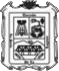 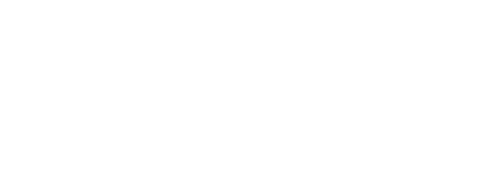 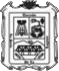 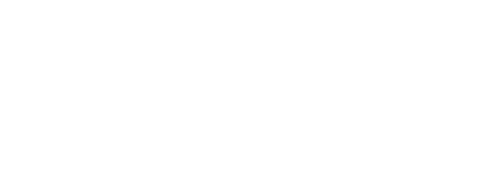 Introducción.El Manual de Organización es un documento oficial cuyo propósito es describir la estructura de las funciones y departamentos de una organización, así como las tareas específicas y la autoridad asignada a cada miembro del organismo.El presente documento tiene como objetivo determinar, describir y precisar las funciones encomendadas a la Dirección General de Servicios Públicos, así como al personal que la compone para coadyuvar a la ejecución correctas de las facultades y propiciar la uniformidad del trabajo.La Dirección General de Servicios Públicos Municipales, mediante el manual de la organización podrá determinar en forma explícita y táctica las funciones imperativas para el desarrollo de las actividades encaminadas a eficientar los servicios públicos y mejorar la imagen urbana, con el propósito de ofrecer a la ciudadanía espacios dignos para el desarrollo de actividades deportivas, culturales y de integración familiar; además de fortalecer la percepción de seguridad.Marco JurídicoConstitución Política del Estado de Coahuila de Zaragoza.Código Municipal para el Estado de Coahuila de Zaragoza.Reglamento Orgánico de la Administración Pública Municipal de Torreón, Coahuila de Zaragoza.Reglamento de Limpieza.Reglamento de Parques, Jardines y Paseos Públicos.Reglamento de Alumbrado Público para el Municipal de Torreón, Coahuila.Reglamento	de	Panteones	y	Crematorios	del	Municipio	de Torreón, Coahuila.Reglamento para el Rastro Municipal de Torreón.Misión de la Dirección General de Servicios Públicos Municipales.La Dirección General de Servicios Públicos Municipales es la dependencia municipal responsable de prestar los servicios de limpieza y mantenimiento a los espacios públicos e infraestructura urbana; todo esto en beneficio de la ciudadanía a fin de garantizar servicios públicos de calidad y una excelente imagen urbana; a través de la implementación de planes de trabajo estandarizados que permitan la optimización de los recursos.Visión de la Dirección de Servicios Públicos Municipales.Lograr convertir a Torreón en una ciudad moderna, limpia y ordenada, a través del desarrollo de programas de trabajo estandarizados implementando estrategias innovadoras que permitan ofrecer a la ciudadanía servicios públicos de calidad.Estructura Orgánica de la Dirección de Servicios Públicos MunicipalesDescripción del Director General de Servicios Públicos MunicipalesOrganigrama del puesto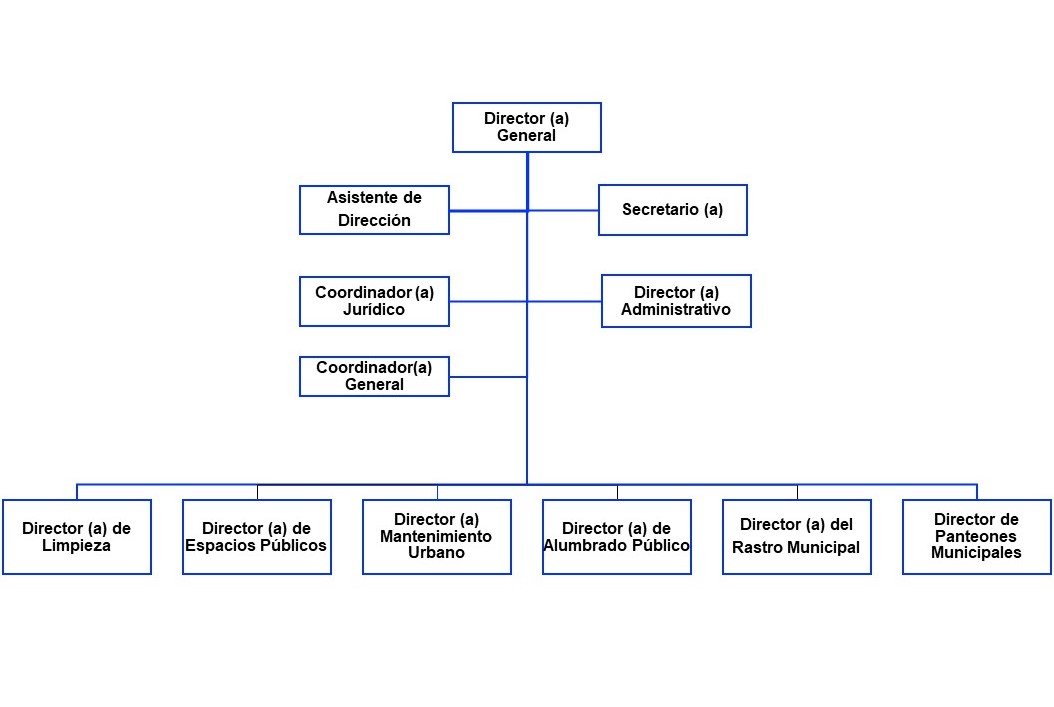 Objetivo del puesto:Desarrollar e implementar estrategias innovadoras que permita ser más eficiente la prestación de los servicios públicos, mediante la coordinación estrecha de las direcciones de área que permita optimizar los recursos y lograr mantener una buena imagen urbana de la ciudad.Descripción del PuestoEspecificación del PuestoDescripción de la AsistenteOrganigrama del puestoObjetivo del puestoProporcionar apoyo administrativo al Director General de Servicios Públicos. Colaborar con la Dirección General en diferentes actividades y proyectos para el cumplimiento de los objetivos.Descripción de Secretaria Organigrama del puestoObjetivo del PuestoLlevar el control de la información de oficios y solicitudes que llegan al Director General por los diferentes medios, así mismo canalizar las solicitudes al área correspondiente.Descripción del PuestoEspecificación del PuestoDescripción del Coordinador General.Organigrama del puesto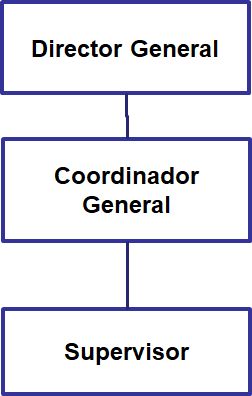 Objetivo del puesto:Coordinar los programas de trabajo de las áreas operativas de las diferentes Direcciones haciendo cumplir los cronogramas y atención a quejas establecidos para tener el mayor alcance de los que permita tener una buena imagen urbana.Descripción de Supervisor Organigrama del puestoObjetivo del puestoVigilar el estricto cumplimiento a los programas operativos de trabajo de acuerdo a los cronogramas desarrollados.Descripción del Director Administrativo Organigrama del puesto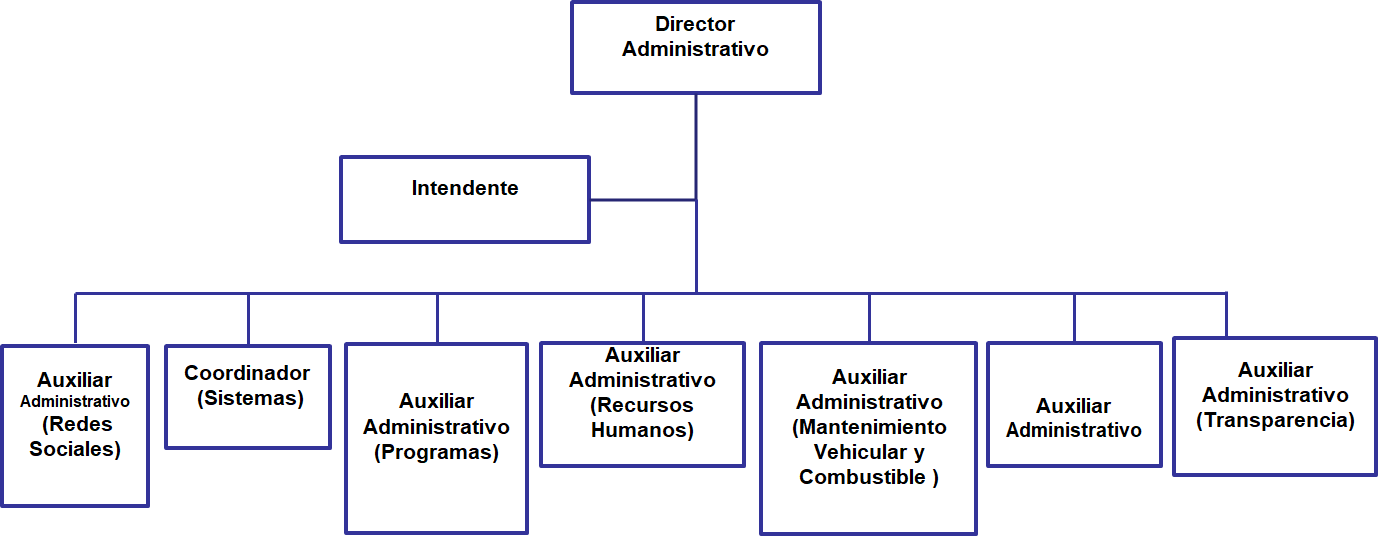 Objetivo del puesto:Coordinar la administración de los recursos humanos, materiales y financieros, así como los servicios generales necesarios para el buen funcionamiento de las áreas pertenecientes a la Dirección General de Servicios Públicos Municipales.Descripción del PuestoEspecificación del PuestoDescripción del Auxiliar Administrativo (Redes Sociales) Organigrama del puestoObjetivo del puestoCoordinar los trabajos con la Dirección de Comunicación Social del Municipio, para difundir información sobre el trabajo operativo de servicios públicos municipales en los medios de comunicación en redes.Descripción del PuestoEspecificación del puestoDescripción del Coordinador (Sistemas) Organigrama del puestoObjetivo del puestoCoordinar los programas de trabajo de las áreas operativas de las diferentes Direcciones, haciendo cumplir los cronogramas establecidos para tener el mayor alcance de los mismos que permitan tener una buena imagen urbana, concentrando la información del área técnica  de las diferentes Direcciones.Descripción del PuestoEspecificación del PuestoDescripción del Auxiliar Administrativo (Programas) Organigrama del puestoObjetivo del puesto:Llevar un estricto control del presupuesto asignado en cada proyecto o programa a través del seguimiento adecuado a todas las requisiciones desde su registro hasta concluir con el soporte y evidencias de aplicación de los materiales.Descripción del PuestoEspecificación del PuestoDescripción del Auxiliar Administrativo (Recursos Humanos) Organigrama del puestoObjetivo del puesto:Llevar el control del costo de personal de las diferentes áreas que integran la Dirección de Servicios Públicos Municipales y realizar los trámites de las incidencias presentadas para su afectación en nómina.Descripción del PuestoEspecificación del PuestoDescripción del Auxiliar Administrativo (Mantenimiento Vehicular y Combustible)Organigrama del puesto:Objetivo del puesto:Llevar, garantizar el correcto funcionamiento de las unidades vehiculares de las áreas que integran la Dirección General de Servicios Públicos Municipales.Descripción del PuestoEspecificación del PuestoDescripción del Auxiliar Administrativo Organigrama del puestoObjetivo del puesto:Llevar un control por el sistema de Gobernanza y/u otro medio.Descripción del PuestoEspecificación del PuestoDescripción del Auxiliar Administrativo (Transparencia)Organigrama del puestoObjetivo del puesto:Gestionar la observancia de la normatividad en materia de Transparencia y Protección de Datos Personales en la dependencia que representa, incluyendo la generación de información, su integración, disposición, clasificación y respuesta a todo tipo de solicitudes de acceso a la información pública.Descripción del PuestoEspecificación del PuestoDescripción de Intendente Organigrama del puestoObjetivo del puesto:Mantener limpios y en buen estado general los bienes muebles e inmuebles de las oficinas de la Dirección General y Dirección Administrativa.Descripción del PuestoEspecificación del PuestoDescripción del Director Alumbrado Público Organigrama del Puesto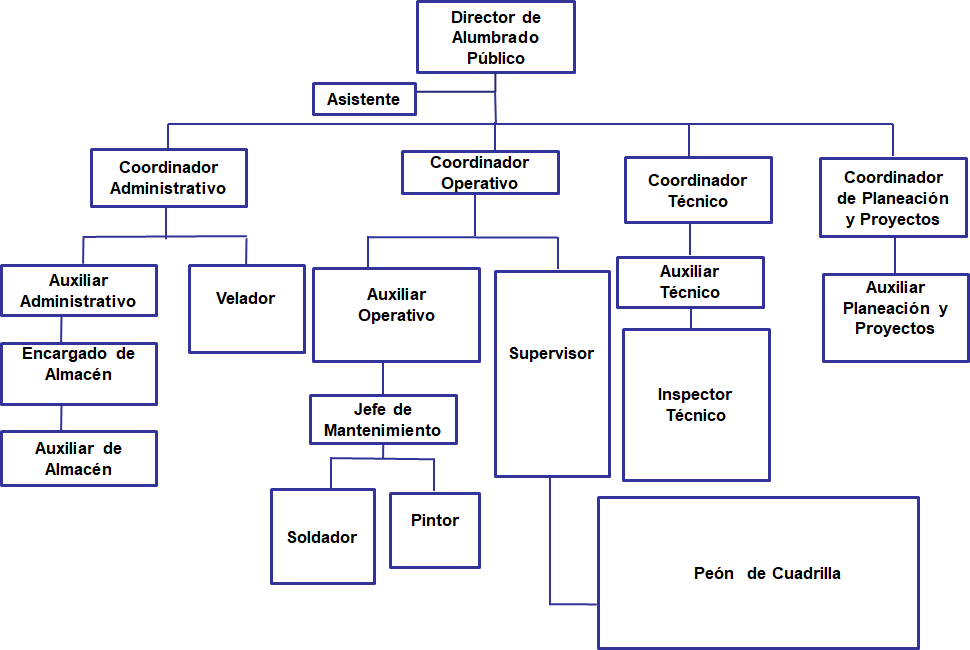 Objetivo del PuestoLograr obtener una cobertura completa e inmediata con un alta operación en el servicio de la red de alumbrado, garantizando el cumplimiento del contrato de concesión del alumbrado público.Descripción de la Asistente Organigrama del puestoObjetivo del puesto:Llevar el control de la información de oficios y solicitudes que llegan al Director por los diferentes medios.Descripción del Coordinador Administrativo Organigrama del puestoObjetivo del puesto:Coordinar y supervisar el área administrativa.Descripción del Auxiliar Administrativo Organigrama del puestoObjetivo del puesto:Mantener ordenada la documentación que se genera en el área, así como realizar los trámites administrativos correspondientes.Descripción del Encargado de Almacén Organigrama del puestoObjetivo del puesto:Administrar y controlar las existencias del almacén para el buen funcionamiento de la Dirección de Alumbrado Público Municipal.Descripción del Auxiliar de Almacén Organigrama del puestoObjetivo del puesto:Auxiliar en el resguardo, ingreso y salida de los materiales y activos en el almacén.Descripción del PuestoEspecificación del PuestoDescripción del VeladorDescripción del VeladorOrganigrama del puestoObjetivo del puesto:Resguardar las instalaciones de la Dirección de Alumbrado Público Municipal, así como controlar las entradas y salidas de personas, materiales, vehículos que tienen acceso al interior de las instalaciones.Descripción del Coordinador OperativoOrganigrama del puestoObjetivo del puesto:Coordinador y supervisar el trabajo operativo de la Dirección de Alumbrado Público Municipal.Descripción del Auxiliar Operativo Organigrama del puestoObjetivo del puesto:Auxiliar el Área Operativa.Descripción del PuestoEspecificación del PuestoDescripción del Jefe de MantenimientoOrganigrama del puestoObjetivo del puesto:Supervisar y coordinar las actividades de Supervisores y cuadrillas.Descripción del Soldador Organigrama del puestoObjetivo del puesto:Soldado de infraestructura del Alumbrado Público Municipal.Descripción del Pintor Organigrama del puestoObjetivo del puesto:Pintado de infraestructura del Alumbrado Público Municipal.Descripción del SupervisorOrganigrama del puestoObjetivo del puesto:Supervisar y coordinar las actividades de las cuadrillas.Descripción Peón de CuadrillaOrganigrama del PuestoObjetivo del PuestoRehabilitación	y	mantenimiento	del	Alumbrado	Público	no concesionario e instalaciones eléctricas.Descripción del Coordinador (Técnico) Organigrama del PuestoObjetivo del PuestoEvidenciar los trabajos realizados en campo y ser el enlace de reportes con la Concesionaria de Alumbrado Público de torreón a través de redes sociales.Descripción del Auxiliar Técnico Organigrama del PuestoObjetivo del PuestoAuxiliar en evidenciar los trabajos realizados en campo y ser el enlace de reportes con la Concesionaria de Alumbrado Público de Torreón a través de redes sociales.Descripción del Inspector Técnico Organigrama del PuestoObjetivo del PuestoSupervisar los trabajos realizados en campo y ser el enlace de reportes con la Concesionaria de Alumbrado Público de torreón a través de redes socialesDescripción del Coordinador de Planeación y Proyectos Organigrama del puestoObjetivo del puesto:Planear y elaborar proyectos del Alumbrado Público Municipal y estrategias, así mismo supervisar que las obras del Alumbrado Público se apeguen a los lineamientos del reglamento y normatividad referentes a este servicio.Descripción del Auxiliar de Planeación y Proyectos Organigrama del puestoObjetivo del puesto:Auxiliar en la planeación y proyectos del alumbrado público municipalDescripción del Director de Limpieza Organigrama del puesto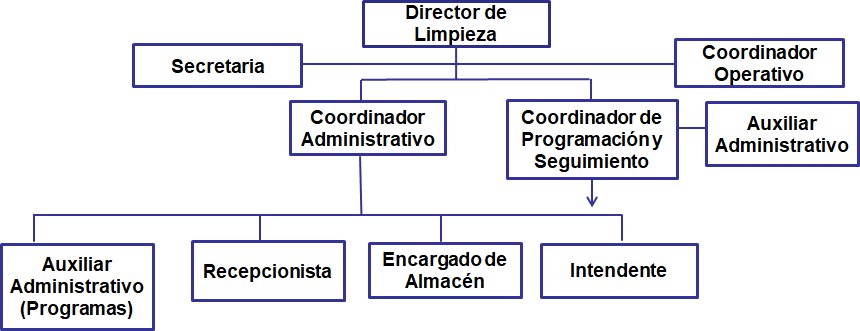 Objetivo del puesto:Establecer las medidas necesarias para la recolección oportuna y continua de basura, la limpieza de la ciudad, la mejora de los espacios públicos y vialidades municipales en materia de imagen urbana, mediante la limpieza para el bienestar de los ciudadanos.Descripción del PuestoEspecificación del PuestoDescripción de la Secretaria Organigrama del puestoObjetivo del puesto:Llevar el registro y control de la información, así como proporcionar asistencia y ejecutar las actividades y responsabilidades secretariales en las labores administrativas de la Dirección de Limpieza.Descripción del PuestoEspecificación del PuestoDescripción del Coordinador Operativo Organigrama del puestoObjetivo del puesto:Coordinar y supervisar las actividades del personal de la prestadora de servicio de limpieza, proponer, crear y planear actividades, para lograr una operación óptima.Descripción del PuestoEspecificación del PuestoDescripción del Coordinador Administrativo Organigrama del puestoObjetivo del puesto:Coordinar de forma eficiente y organizada las funciones administrativas de la dirección, controlando en base a las necesidades de materiales e insumos la expedición de requisiciones y coadyuvar en la comprobación de la adquisición de los materiales e insumos.Descripción del PuestoEspecificación del PuestoDirección de Limpieza.Elaborar	y	dar	seguimiento	a	solicitudes	de	mantenimiento	a vehículos y maquinaria.Revisar el consumo de combustible y bitácoras correspondientes.Vigilar la integración de la documentación probatoria del ejercicio del presupuesto del área.Programar la realización de inventarios de almacén y revisar los resultados de los mismos.Mantener actualizado los inventarios de bienes.Apoyar al Director en la elaboración de presupuesto anual.Controlar la asistencia del personal.Controlar las incidencias de personal y elaborar reporte para su afectación en la nómina correspondiente, (tiempo extra, faltas, incapacidades etc.).Elaborar y mantener actualizados los organigramas de la Dirección.Coordinar y supervisar las actividades de intendencia.Controlar las incidencias de personal y elaborar reporte para su afectación en la nómina correspondiente.Programar la realización de supervisión visual del estado físico del edificio para gestionar y dar seguimiento a las acciones de mantenimiento.Descripción de Auxiliar Administrativo (Programas) Organigrama del puestoObjetivo del puesto:Mantener ordenada la documentación que se genera en el área, así como apoyar en realizar los  trámites  administrativos correspondientes.Descripción del PuestoDescripción de Encargado de Almacén Organigrama del puestoObjetivo del puesto:Administrar y controlar las existencias del almacén para el funcionamiento de la Dirección de Limpieza.Descripción de IntendenteOrganigrama del puestoObjetivo del puesto:Mantener limpios y en buen estado general los bienes muebles e inmuebles de las oficinas de la Dirección de Limpieza.Descripción del PuestoEspecificación del PuestoDescripción de Recepcionista Organigrama del puestoObjetivo del puesto:Atender de manera oportuna y con actitud de servicio a las personas y llamadas que se reciben en las oficinas de la Dirección de Limpieza.Descripción del PuestoEspecificación del PuestoDescripción de Coordinador de Programación y Seguimiento Organigrama del puesto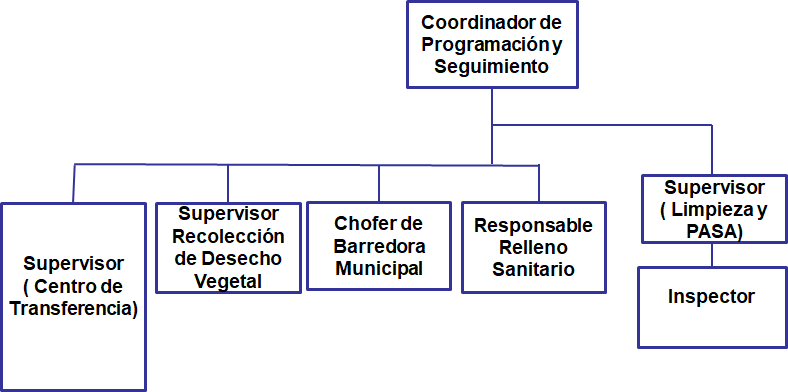 Objetivo del puesto:Mantener ordenada la documentación que se genera en el área, así como realizar los trámites administrativos correspondientes.Descripción del PuestoDescripción de Auxiliar Administrativo Organigrama del puestoObjetivo del puesto:Mantener supervisado al personal de la empresa prestadora del servicio de limpieza, mediante unidades de rastreo; así como la atención al Sistema de Quejas de Gobernanza, mantener ordenada y archivada la documentación de la facturación de la empresa de recolección y retiro de escombro de Centros de Transferencia.Descripción del PuestoDescripción de Supervisor (Limpieza y PASA) Organigrama del puestoObjetivo del puesto:Coordinar, organizar y supervisar el programa de limpieza.Descripción de InspectorOrganigrama del puestoObjetivo del puesto:Realizar patrullaje en la vía pública para verificar el cumplimiento de las actividades contratadas con la empresa concesionaria de servicio de limpieza y aplicación del Reglamento de Limpieza a la ciudadanía en general.Descripción de Responsable de Relleno Sanitario Organigrama del puestoObjetivo del puesto:Llevar el control de los registros de la entrada de vehículos al relleno sanitario para realizar el pesaje de entrada y salida de los camiones recolectados.Descripción de Chofer de Barredora MunicipalOrganigrama del puestoObjetivo del puesto:Supervisar y coordinar los trabajos de recolección de residuos de acuerdo al cronograma establecido, así como su correcta ejecución.Descripción de Supervisor (Centros de Transferencia) Organigrama del puestoObjetivo del puesto:Supervisión de recibir, manejo y disposición final de los residuos vegetales y escombro, generados por la ciudadanía y llevado a su destino final autorizado por el Ayuntamiento.Descripción del PuestoEspecificación del PuestoDescripción de Supervisor (Recolección de Desecho vegetal) Organigrama del puestoObjetivo del puesto:Mantener limpio Centro de Transferencia, recibir, manejo y disposición final de los residuos vegetales, generados por la ciudadanía y llevado a su destino final, autorizado por el Ayuntamiento de Torreón.Descripción del Director de Mantenimiento Urbano Organigrama del puesto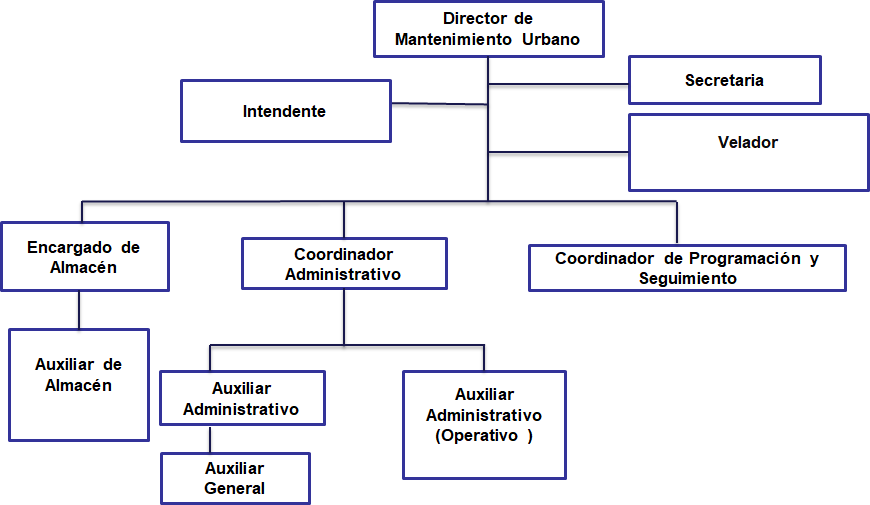 Objetivo del PuestoEstablecer las medidas necesarias para la mejora de los espacios públicos y vialidades municipales en materia de imagen urbana, mediante el mantenimiento básico de los mismos para el bienestar de los ciudadanos.Descripción del PuestoEspecificación del PuestoDescripción de Secretaria Organigrama del puestoObjetivo del PuestoLlevar el registro y control de la información, así como proporcionar asistencia y ejecutar las actividades y responsabilidades secretariales en las labores administrativas de la Dirección de Mantenimiento Urbano.Descripción del puestoEspecificación del puestoFunciones del PuestoDescripción del VeladorOrganigrama del puestoObjetivo del puesto:Resguardar las instalaciones de la Dirección de Mantenimiento Urbano, así como controlar las entradas y salidas de personas, materiales, vehículos que tienen acceso al interior de las instalaciones.Descripción del Intendente Organigrama del puestoObjetivo del PuestoMantener limpios y en buen estado general los bienes muebles e inmuebles de las oficinas de la Dirección de Mantenimiento Urbano.Descripción del puestoEspecificación del puestoDescripción del Encargado de Almacén Organigrama del puestoObjetivo del PuestoAdministrar y controlar las existencias del almacén para el óptimo funcionamiento de la Dirección de Mantenimiento Urbano.Descripción del puestoEspecificación del puestoDescripción del Auxiliar de Almacén Organigrama del puestoObjetivo del PuestoAuxiliar en el resguardo, ingreso y salida de los materiales y activos en el almacén.Descripción del puestoEspecificación del puestoDescripción Del Coordinador Administrativo Organigrama del puestoObjetivo del PuestoCoordinar de forma eficiente y organizada las funciones administrativas de la dirección de mantenimiento Urbano, controlando en base a las necesidades de materiales e insumos la expedición de requisiciones y coadyuvar en la comprobación de la adquisición de los materiales e insumos.Descripción del puestoEspecificación del puestoDescripción del Auxiliar Administrativo Organigrama del puestoObjetivo del PuestoMantener ordenada la documentación que se genera en el área, así como realizar los trámites administrativos correspondientes.Descripción del puestoEspecificación del puestoFunciones del PuestoDescripción del Auxiliar Administrativo (Operativo) Organigrama del puestoObjetivo del PuestoMantener ordenada la documentación que se genera en el área operativa, así como realizar los trámites administrativos correspondientes.Descripción del puestoEspecificación del puestoFunciones del PuestoDescripción del Coordinador de Programación y Seguimiento Organigrama del puesto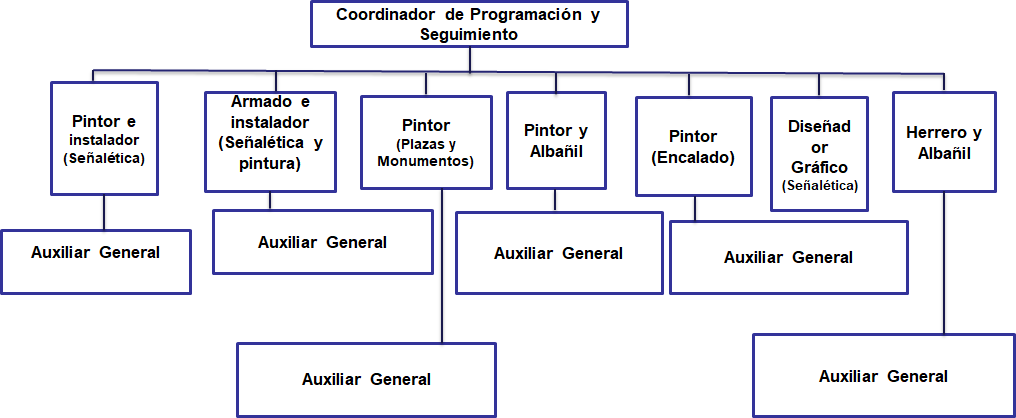 Objetivo del PuestoCoordinar los programas de Mantenimiento Urbano para llevar a cabo las acciones encaminadas a mantener limpia y con una buena imagen urbana la ciudad.Descripción del puestoEspecificación del puestoDescripción de Pintor e instalador (Señalética) Organigrama del puestoObjetivo del PuestoMantener, elaborar e instalar señales.Descripción del puestoEspecificación del puestoDescripción de Armado e instalador (Señalética y Pintura) Organigrama del puestoObjetivo del PuestoMantener y supervisar una correcta instalación de anuncios de señalética, así como su adecuada pintura, con el fin de mejorar la imagen urbana.Descripción del puestoEspecificación del puestoDescripción de Pintor (Plazas y Monumentos) Organigrama del puestoObjetivo del PuestoMantener la infraestructura de los monumentos de la Ciudad en buen estado, así como la pintura de los mismos.Descripción del puestoEspecificación del puestoDescripción de Pintor y Albañil Organigrama del puestoObjetivo del PuestoMantener los puentes vehiculares, así como el mantenimiento de albañilería y pintura de plazas y vialidades en buen estado.Descripción del puestoEspecificación del puestoDescripción de Pintor (Encalado) Organigrama del puestoObjetivo del PuestoMantener las bardas sin grafiti y encalados de muros en buen estado.Descripción del puestoEspecificación del puestoDescripción del Diseñador Gráfico (Señalética) Organigrama del puestoObjetivo del PuestoRealizar las señales en el sistema Corel de acuerdo al catálogo de señales viales vigentes en la SCT.Descripción del puestoEspecificación del puestoFunciones del PuestoDescripción de Instalación de Herrero y Albañil Organigrama del puestoObjetivo del PuestoMantener los puentes vehiculares, plazas y vialidades así como el mantenimiento de herrería y albañilería y en buen estado.Descripción del puestoEspecificación del puestoDescripción de Auxiliar General Organigrama del puestoObjetivo del PuestoRealizar los trabajos asignados de acuerdo al cronograma establecido, así como su correcta ejecución.Descripción del puestoEspecificación del puestoFunciones del PuestoDescripción del Director del Rastro Municipal Organigrama del puesto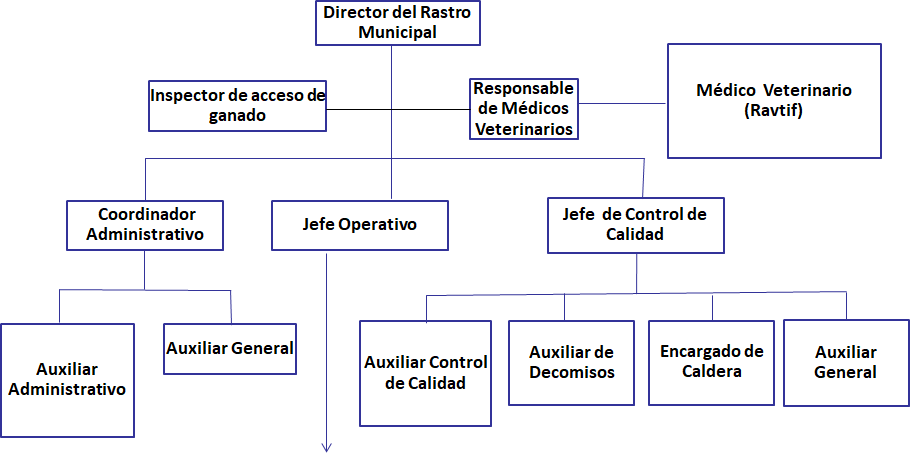 Objetivo del puesto:Administrar y controlar los diferentes procesos y puestos que se tienen en el Rastro Municipal. Que permitan ofrecer a la ciudadanía carne de calidad para su consumo y abastecer las necesidades de los consumidores cárnicos en la regiónDescripción del PuestoEspecificación del PuestoDescripción de Inspector de Acceso de ganado Organigrama del puestoObjetivo del puesto:Inspeccionar el cumplimiento de las normas que nos rige SAGARPA MEXICO, para contar con los procesos correctos que tiene un Rastro con certificación TIF y poder ofrecer a la ciudadanía un producto inocuo.Descripción del puestoEspecificación del PuestoDescripción del Responsable de Médico Veterinario RAVTIF Organigrama del puestoObjetivo del puesto:Revisar y supervisar que se lleven a cabo las normas que nos rige SAGARPA MEXICO, para contar con los procesos correctos que tiene un Rastro con certificación TIF y poder ofrecer a la ciudadanía un producto inocuo.Descripción del puestoEspecificación del PuestoDescripción del Médico Veterinario (Ravtif) Organigrama del puestoObjetivo del puesto:Inspeccionar el cumplimiento de las normas que nos rige SAGARPA MEXICO, para contar con los procesos correctos que tiene un Rastro con certificación TIF y poder ofrecer a la ciudadanía un producto inocuo.Descripción del puestoEspecificación del PuestoDescripción del Coordinador Administrativo Organigrama del puestoObjetivo del puesto:Realizar los trámites y gestiones administrativas necesarias para funcionamiento del Rastro Municipal.Descripción del puestoEspecificación del PuestoDescripción del Auxiliar Administrativo Organigrama del puestoObjetivo del puesto:Realizar los pendientes dentro y fuera del Rastro Municipal para llevar la documentación necesaria diariamente a la Dirección de Servicios públicos municipales, como a los demás departamentos de la Tesorería Municipal.Descripción del puestoEspecificación del PuestoDescripción del Auxiliar General Organigrama del puestoObjetivo del puesto:Proporcionar apoyo al Coordinador Administrativo.Descripción del puestoEspecificación del PuestoDescripción del Jefe Operativo Organigrama del puesto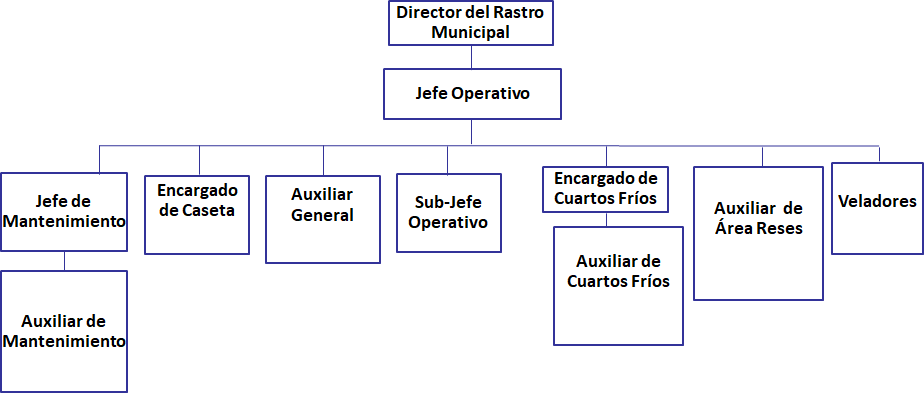 Objetivo del puesto:Estandarizar los tiempos y movimientos de las tres líneas de producción con que cuenta el Rastro Municipal TIF 243, para llevar a buen término la maximización de producción y minimizar los costos.Descripción del puestoEspecificación del PuestoDescripción del Jefe de Mantenimiento Organigrama del puestoObjetivo del puesto:Mantener en óptimas condiciones las áreas y equipos de la planta, con el fin de cumplir con el proceso de producción establecido.Descripción del puestoEspecificación del PuestoDescripción Auxiliar de MantenimientoOrganigrama del puestoObjetivo del puesto:Ejecutar las acciones indicadas en el menor tiempo posible, así como prevenir y mantener los equipos de sacrificio y maquinaria en óptimas condicionesDescripción del puestoEspecificación del PuestoDescripción del Encargado de Caseta Organigrama del puestoObjetivo del puesto:Garantizar registrar entradas y salidas a las instalaciones del Rastro Municipal.Descripción del puestoEspecificación del PuestoDescripción del Auxiliar GeneralOrganigrama del puestoObjetivo del puesto:Proporcionar apoyo al Jefe Operativo.Descripción del puestoEspecificación del PuestoDescripción del Sub- Jefe Operativo Organigrama del puesto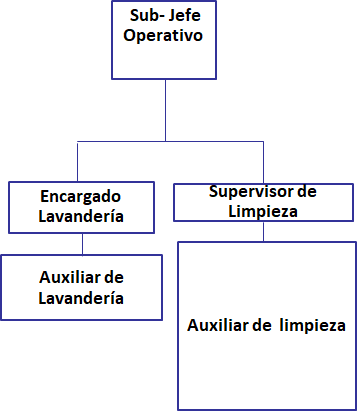 Objetivo del puesto:Estandarizar los tiempos y movimientos de las tres líneas de producción con que cuenta el Rastro Municipal TIF 243, para llevar a buen término la maximización de producción y minimizar los costos.Descripción del puestoEspecificación del PuestoDescripción del Encargado de LavanderíaOrganigrama del puestoObjetivo del puesto:Proporcionar equipo de uniformes para el personal de las diferentes áreas, así como mantas sanitizadas para canales de bovino en tiempo y forma. Resguardar y mantener el orden y pertenencias personales.Descripción del puestoEspecificación del PuestoDescripción del Auxiliar de LavanderíaOrganigrama del puestoObjetivo del puesto:Apoyo en proporcionar equipo de uniformes para el personal de las diferentes áreas, así como mantas sanitizadas para canales de bovino en tiempo y forma. Resguardar y mantener el orden y pertenencias personales.Descripción del puestoEspecificación del PuestoDescripción del Supervisor de LimpiezaOrganigrama del puestoObjetivo del puesto:Cumplir con los planes y programas de trabajo para que las diferentes áreas del Rastro se encuentren como lo marca la certificación de la norma 009 de SAGARPA.Descripción del puestoEspecificación del PuestoDescripción de Auxiliar LimpiezaOrganigrama del puestoObjetivo del puesto:Mantener limpias las instalaciones del Rastro Municipal TIF 243Descripción del puestoEspecificación del PuestoDescripción del Encargado de Cuartos FríosOrganigrama del puestoObjetivo del puesto:Coordinar al jefe inmediato el control de las canales que fueron sacrificadas para almacenar en los espacios disponibles en los cuartos fríos, para que alcancen la temperatura ideal, reacomodando de tal manera que al momento de entregar dicho producto sea más rápido y eficiente.Descripción del puestoEspecificación del PuestoDescripción del Auxiliar Cuartos FríosOrganigrama del puestoObjetivo del puesto:Coordinar al jefe inmediato el control de las canales que fueron sacrificadas para almacenar en los espacios disponibles en los cuartos fríos, para que alcancen latemperatura ideal, reacomodando de tal manera que al momento de entregar dicho producto sea más rápido y eficiente.Descripción del puestoEspecificación del PuestoDescripción del Auxiliar de Área de ResesOrganigrama del puestoObjetivo del puesto:Desarrollar las funciones establecidas por su jefe de producción de tal manera que se lleve a cabo con los requisitos que establece LA NORMA 009 de SAGARPA. Dando apoyo en donde se indique.Descripción del puestoEspecificación del PuestoOrganigrama del puestoDescripción del VeladorObjetivo del puesto:Resguardar las instalaciones de la Dirección de Rastro Municipal, así como controlar las entradas y salidas de personas, materiales, vehículos que tienen acceso al interior de las instalaciones.Descripción del puestoEspecificación del PuestoDescripción del Jefe de Control de CalidadOrganigrama del puestoObjetivo del puesto:Implementar planes y programas para que el producto obtenga la calidad necesaria que nos marca la certificación de la NORMA 009 de SAGARPA, para ofrecer un buen servicio a los introductores que les permita obtener los mejores rendimientos en sus respectivas canalesDescripción del puestoEspecificación del PuestoDescripción del Auxiliar de Control de CalidadOrganigrama del puestoObjetivo del puesto:Auxiliar en la revisión de la la implementación de planes y programas para que el producto obtenga la calidad necesaria que nos marca la certificación de la NORMA 009 de SAGARPA, para ofrecer un buen servicio a los introductores que les permita obtener los mejores rendimientos en sus respectivas canales.Descripción del puestoEspecificación del PuestoDescripción del Auxiliar DecomisosOrganigrama del puestoObjetivo del puesto:Asegurar que los productos y subproductos decomisados sean marcados debidamente y enviados a la planta de rendimiento, para evitar que se dé un mal manejo.Descripción del puestoEspecificación del PuestoDescripción del Encargado de Caldera Organigrama del puestoObjetivo del puesto:Garantizar el abasto de agua caliente y de vapor a las áreas de operación cuidando siempre el óptimo funcionamiento de la caldera con el menor consumo de combustible.Descripción del puestoEspecificación del PuestoDescripción del Auxiliar GeneralOrganigrama del puestoObjetivo del puesto:Proporcionar apoyo al Jefe Operativo.Descripción del puestoEspecificación del PuestoDescripción del Director de Panteones MunicipalesOrganigrama del puesto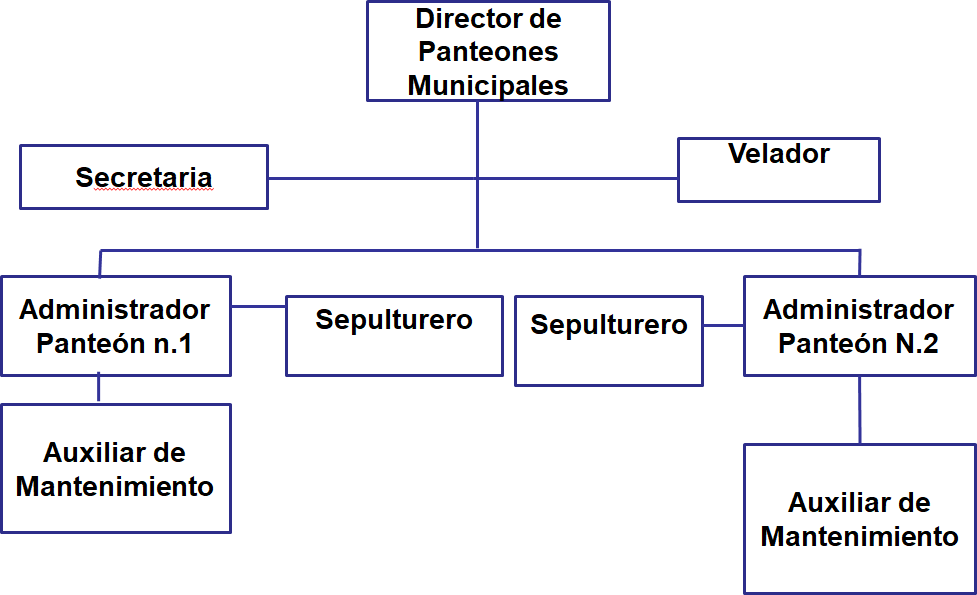 Objetivo del puesto:Administrar los Panteones Municipales y establecer la dinámica operativa de los mismos.Descripción del	Puesto SecretariaOrganigrama del puestoObjetivo del puesto:Ejecutar actividades pertinentes al área secretarial, atención a la ciudadanía aplicando técnicas secretariales, a fin de lograr un eficaz y eficiente desempeño y asesoría al ciudadano.Descripción del puesto:Especificación del PuestoDescripción del	Puesto Velador Organigrama del puestoObjetivo del puesto:Resguardar las instalaciones del Panteón Municipal, así como controlar las entradas y salidas de personas, vehículos que tienen acceso al interior de las instalacionesDescripción del PuestoEspecificación del PuestoDescripción del Administrador de Panteón N°1Organigrama del puesto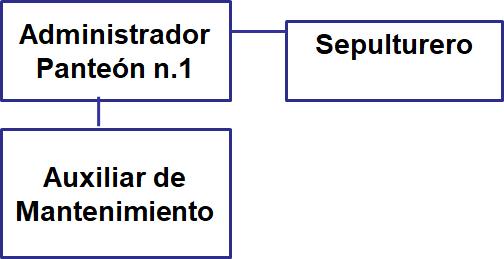 Objetivo del puesto:Dirigir las actividades administrativas y del mantenimiento general del Panteón Municipal N°1.Descripción del PuestoEspecificación del PuestoDescripción de Auxiliar de Mantenimiento Organigrama del puestoObjetivo del puesto:Realizar los trabajos necesarios para mantener en buen estado la infraestructura del Panteón Municipal.Descripción del PuestoEspecificación del PuestoDescripción del Sepulturero Organigrama del puestoObjetivo del puesto:Realizar los trabajos necesarios para mantener en buen estado la infraestructura del Panteón Municipal.Descripción del PuestoEspecificación del PuestoDescripción del Administrador de Panteón N°2 Organigrama del puesto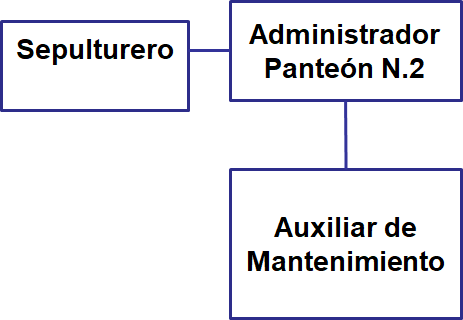 Objetivo del puesto:Dirigir las actividades administrativas y del mantenimiento general del Panteón Municipal N°2.Descripción del PuestoEspecificación del PuestoDescripción del Director de Espacios Públicos.Organigrama del puesto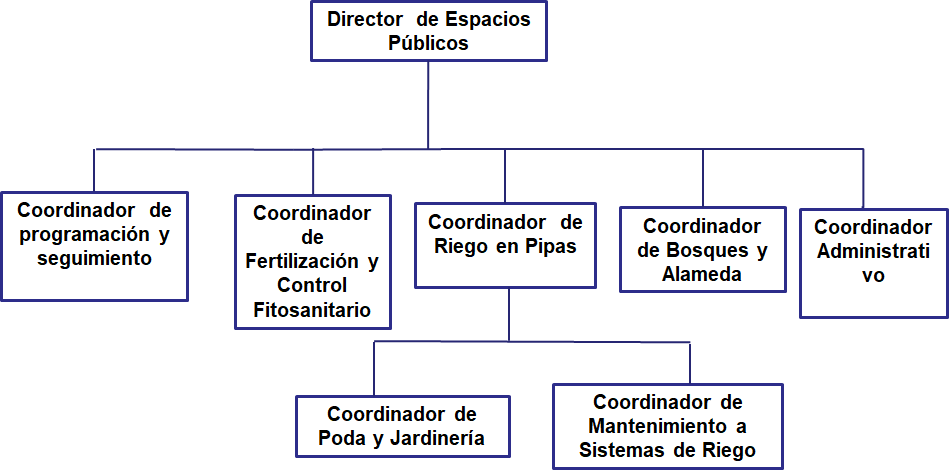 Objetivo del puestoCoordinar a los responsables de la administración y mantenimiento de los bosques, parques, vialidades, plazas y áreas verdes en espacios públicos del Municipio.Descripción del PuestoEspecificación del PuestoDescripción del Coordinador de programación y Seguimiento Organigrama del puestoObjetivo del puestoElaborar y coordinar los programas de trabajo de la Dirección de Espacios Públicos, haciendo cumplir los cronogramas establecidos, para tener el mayor alcance de los mismos que permitan la conservación de las áreas verdes en los espacios públicos municipales.Descripción del PuestoEspecificación del PuestoDescripción del Coordinador de Fertilización y Control Fitosanitario.Organigrama del puestoObjetivo del puestoGarantizar la sanidad y la nutrición en áreas verdes, así como el control de malezas y roedores.Descripción del PuestoEspecificación del PuestoDescripción del Coordinador	de Riego en Pipas Organigrama del puesto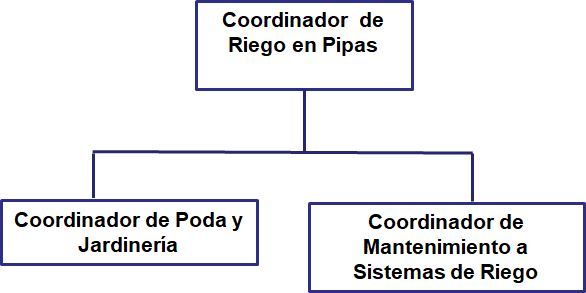 Objetivo del puestoCoordinar de manera eficiente la poda y jardinería, así como mantenimiento a sistemas de riego a las áreas verdes, de los Espacios Públicos. Apoyar en peticiones de emergencias y atención a Gobernanza.Descripción del PuestoEspecificación del PuestoDescripción del Coordinador	de Poda y Jardinería Organigrama del puestoObjetivo del puestoVigilar las áreas verdes en espacios públicos, que se encuentren en óptimas condiciones en cuanto a los trabajos de jardinería y poda.Descripción del PuestoEspecificación del PuestoEspecificación del puestoDescripción del Coordinador de Mantenimiento a Sistemas de Riego.Organigrama del puestoObjetivo del puestoGarantizar la conservación y mantenimiento de los sistemas de riego, buscando asegurar la sustentabilidad de las áreas verdes.Descripción del PuestoEspecificación del PuestoEspecificación del puestoDescripción del Coordinador de Bosques y AlamedaOrganigrama del puestoObjetivo del puestoDirigir las actividades administrativas y del mantenimiento general de los Bosques y Alameda.Descripción del PuestoEspecificación del PuestoDescripción del Coordinador AdministrativoOrganigrama del puesto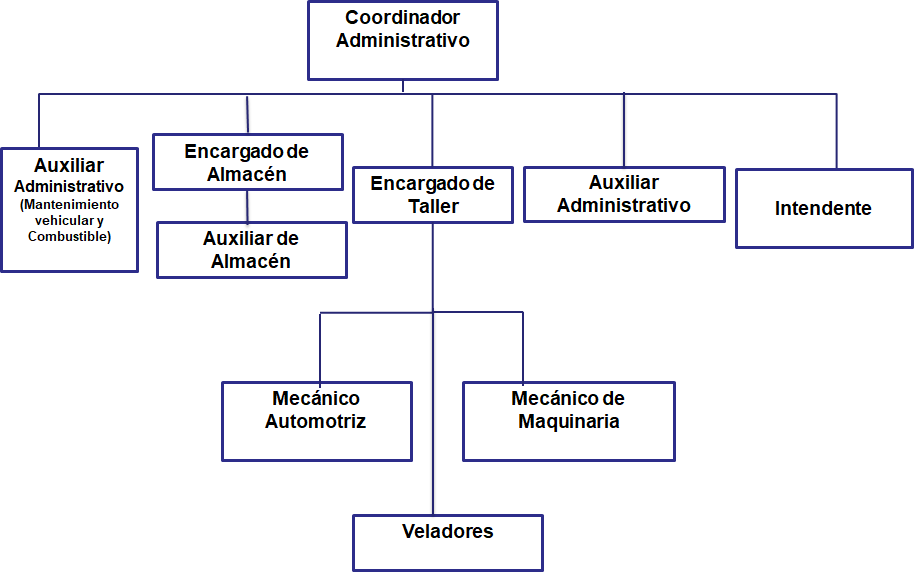 Objetivo del puestoCoordinar la administración de los recursos humanos, materiales y financieros, así como los servicios generales necesario para el buen funcionamiento de las áreas pertenecientes a la Dirección de Espacios Públicos.Descripción del PuestoEspecificación del PuestoEspecificación del puestoDescripción del Auxiliar Administrativo (Mantenimiento Vehicular y Combustible)Organigrama del puestoObjetivo del puestoGarantizar el correcto funcionamiento de las unidades vehiculares de las áreas que integran la Dirección de Espacios Públicos.Descripción del PuestoEspecificación del PuestoDescripción del Encargado de Almacén Organigrama del puestoObjetivo del PuestoAdministrar y controlar las existencias del almacén para el óptimo funcionamiento de la Dirección de Espacios Públicos.Descripción del puestoEspecificación del puestoDescripción del Auxiliar de Almacén Organigrama del puestoObjetivo del PuestoAuxiliar en el resguardo, ingreso y salida de los materiales y activos en el almacén.Descripción del puestoEspecificación del puestoDescripción del Encargado de Taller Organigrama del puesto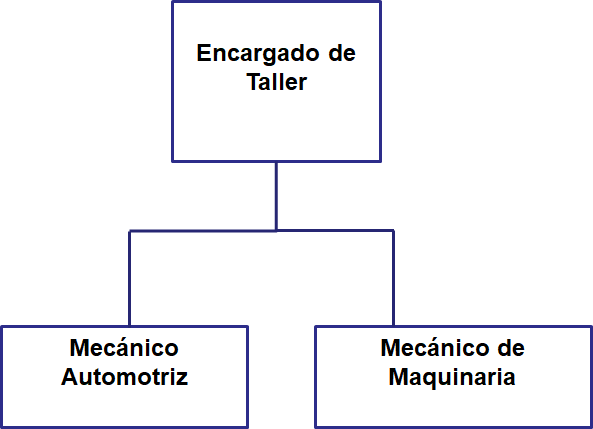 Objetivo del PuestoTener responsabilidad del resguardo de máquinas y herramientas, delegar los cargos a los demás mecánicos, con el fin de mantener en óptimas condiciones de funcionamiento a parque vehicular de la Dirección de Espacios Públicos.Descripción del puestoEspecificación del puestoOrganigrama del puesto de Mecánico AutomotrizObjetivo del PuestoTener en óptimas condiciones de funcionamiento a máquinas desmalezadoras, motosierras y motobombas.Descripción del puestoEspecificación del puestoOrganigrama del puesto de Mecánico de MaquinariaObjetivo del PuestoTener en óptimas condiciones de funcionamiento la maquinaria oficial de la Dirección de Espacios Públicos.Descripción del puestoEspecificación del puestoDescripción del Auxiliar AdministrativoOrganigrama del puestoObjetivo del puestoSupervisar y apoyar en las funciones administrativas de la Coordinación de Administración de Dirección de Espacios Públicos y así lograr una operación óptima del mismo.Especificación del puestoDescripción del puesto de Intendente Organigrama del puestoObjetivo del puesto:Mantener limpios y en buen estado general los bienes muebles e inmuebles de las oficinas de la Dirección General y Dirección Administrativa.Descripción del PuestoEspecificación del PuestoDescripción del puesto de Velador Organigrama del puestoObjetivo del puesto:Resguardar las instalaciones de la Dirección de Espacios Públicos, así como controlar las entradas y salidas de personas, materiales, vehículos que tienen acceso al interior de las instalaciones.Descripción del PuestoEspecificación del PuestoDescripción del puesto de Chofer de pipas Organigrama del puestoObjetivo del puesto:Trasladar  las unidades a lasáreas verdes de la ciudad, transportando aguautilizada en el riego para dar sustento a las plantas y árboles, y así contribuir al buen desarrollo de las mismas.Descripción del PuestoEspecificación del PuestoDescripción Ayudante de ChoferOrganigrama del puestoObjetivo del puestoRealizar los riegos a los árboles y plantas establecidos en espacios públicos, que no cuentan con un sistema de riego automatizado, utilizando agua que es trasportada en los camiones cisterna.Descripción del puestoDescripción del puesto de Mayordomo de Plomeros Organigrama del puestoObjetivo del puesto:Coordinar el mantenimiento a los sistemas de riego y tomas de agua en las áreas verdes de espacios públicos, proporcionando las herramientas y materiales necesarios para el desarrollo de las actividades, trasladando al personal a su cargo a los lugares que serán atendidos.Descripción del PuestoEspecificación del PuestoDescripción del puesto de Plomeros Organigrama del puestoObjetivo del puesto:Mantener en óptimas condiciones los sistemas de riego.Descripción del PuestoEspecificación del PuestoDescripción del puesto Mayordomo Organigrama del puesto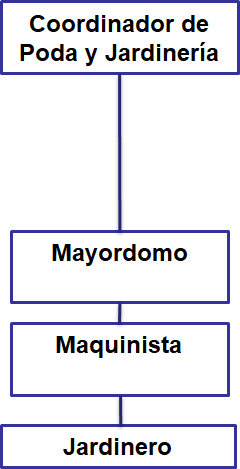 Objetivo del puesto:Supervisar que se cumpla el programa al dirigir, ordenar y administrar los materiales.Descripción del PuestoEspecificación del PuestoDescripción del puesto Maquinista Organigrama del puesto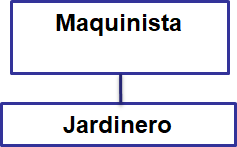 Objetivo del puesto:Realizar trabajos de jardinería y poda con el uso de maquinaria.Descripción del PuestoEspecificación del PuestoDescripción del puesto de Jardinero Organigrama del puestoObjetivo del puesto:Realizar trabajos de jardinería y poda con el uso de maquinaria.Descripción del PuestoEspecificación del PuestoDescripción del puesto de Peón de Cuadrilla Organigrama del puestoObjetivo del puesto:Realizar trabajos de jardinería y Poda con el uso de maquinaria.Descripción del PuestoEspecificación del PuestoDescripción del puesto de Técnico Podador Organigrama del puestoObjetivo del puesto:Contar con personal capacitado en operar las máquinas, desmalezadoras, podadora y motosierra.Descripción del PuestoEspecificación del PuestoDescripción del puesto de Mayordomo (Palmas) Organigrama del puestoObjetivo del puesto:Contar con personal capacitado, en la poda especifica de palmas y árboles de gran altura, con el mismo cargo de Mayordomo de Cuadrilla.Descripción del PuestoEspecificación del PuestoDescripción del puesto de RegadorOrganigrama del puestoObjetivo del puestoAsegurar el sustento de las áreas verdes a través del riego manual en un espacio público determinado y realizar servicio de jardinería y limpieza vial.Descripción del puestoEspecificación del puestoDescripción del Técnico Fitosanitario.Organigrama del puesto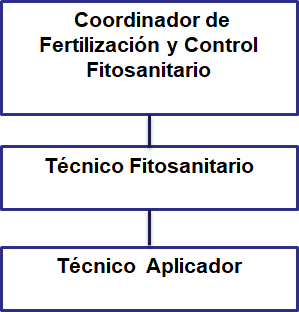 Objetivo del puestoSupervisar la fertilización, control fitosanitario y de malezas en las áreas verdes de espacios públicos.Descripción del PuestoEspecificación del PuestoDescripción del Técnico AplicadorOrganigrama del puestoObjetivo del puestoGarantizar la sanidad de las áreas verdes, mediante la aplicación de productos, previo diagnóstico.Descripción del puesto Especificación del puestoDescripción del puesto de Auxiliar Administrativo (Bosque Venustiano Carranza)Organigrama del puesto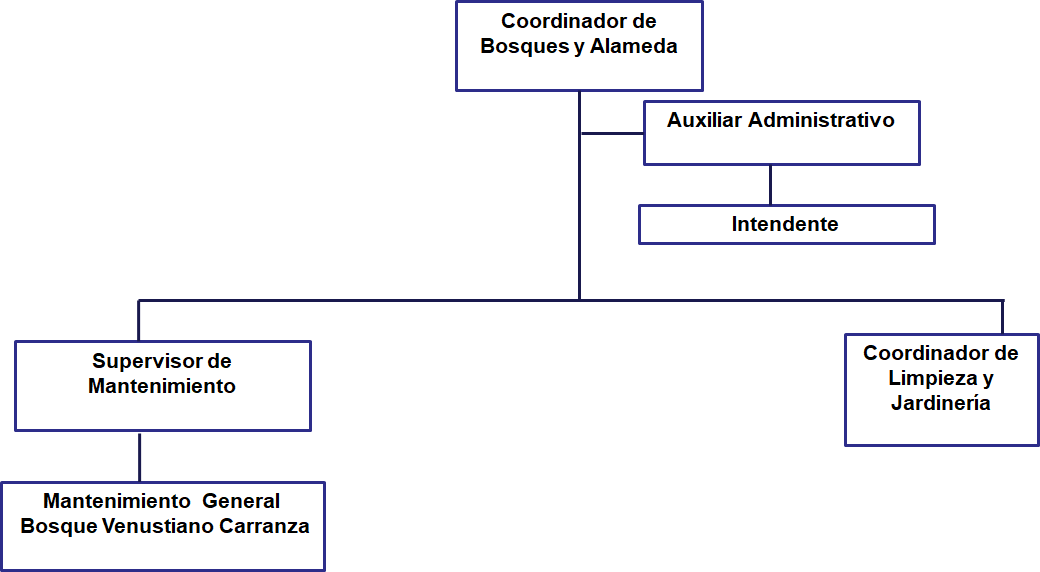 Objetivo del puestoEjecutar actividades pertinentes al área administrativa y asistir a su Coordinador inmediato aplicando técnicas administrativas, a fin de lograr un eficaz y eficiente desempeño acorde con los objetivos del Bosque Venustiano Carranza.Especificación del puestoDescripción del puesto del Supervisor de MantenimientoOrganigrama del puestoObjetivo del puestoRealizar en conjunto con el Auxiliar Operativo la programación de los trabajos de mantenimiento en general del Bosque Venustiano Carranza.Descripción del PuestoDescripción del puesto de Mantenimiento General Bosque Venustiano CarranzaOrganigrama del puestoObjetivo del puestoRealizar los trabajos de poda y deshierbe en áreas verdes así como el Mantenimiento del Bosque Venustiano Carranza.Descripción del puestoEspecificación del puestoDescripción del puesto de Intendente Organigrama del puestoObjetivo del puesto:Mantener limpios y en buen estado general los bienes muebles e inmuebles de las oficinas del Bosque Venustiano Carranza.Descripción del PuestoEspecificación del PuestoDescripción de Coordinador de Limpieza y Jardinería Organigrama del puestoObjetivo del puestoRealizar los trabajos necesarios para mantener en buen estado la infraestructura del Bosque Venustiano Carranza.Descripción del PuestoEspecificación del PuestoDescripción del Administrador del Bosque Urbano.Organigrama del puesto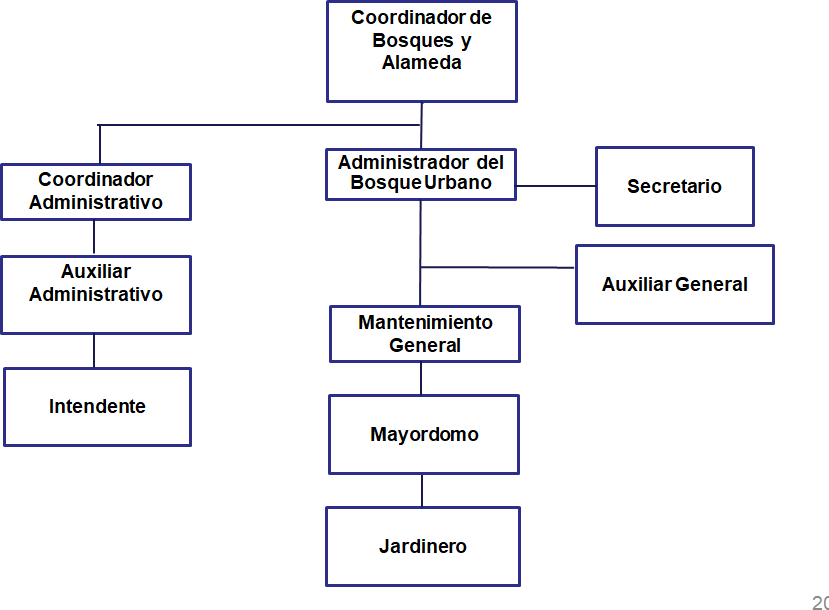 Objetivo del puesto:Coordinar la administración de los recursos humanos, materiales y financieros, así como los servicios generales necesarios para el buen funcionamiento de las áreas pertenecientes al Bosque Urbano.Descripción del PuestoEspecificación del PuestoDescripción del  puesto del Coordinador	AdministrativoOrganigrama del puestoObjetivo del puestoCoordinar la administración adecuada de los recursos humanos, materiales y financieros, así como los servicios generales necesarios para la operación óptima del Bosque Urbano.Descripción del PuestoEspecificación del PuestoDescripción del puesto del Auxiliar AdministrativoOrganigrama del puestoObjetivo del puestoProporcionar apoyo administrativo al Coordinador Administrativo, colaborar con el Coordinador Administrativo en diferentes actividades y proyectos para el cumplimiento de los objetivos implementados para el Bosque Urbano.Descripción del PuestoEspecificación del PuestoDescripción del puesto de Intendente Organigrama del puestoObjetivo del puesto:Mantener limpios y en buen estado general los bienes muebles e inmuebles de las oficinas del Bosque UrbanoDescripción del PuestoEspecificación del PuestoDescripción del Auxiliar General Organigrama del puestoObjetivo del PuestoLlevar el control de la información de oficios y solicitudes que llegan al Bosque Urbano por los diferentes medios.Descripción del puesto de Mantenimiento General Organigrama del puestoObjetivo del puestoRealizar los trabajos de poda y deshierbe en áreas verdes así como el Mantenimiento del Bosque Urbano.Descripción del puestoEspecificación del puestoDescripción del puesto de Mayordomo Organigrama del puestoObjetivo del puesto:Coordinar a su cuadrilla asignada, así como el traslado de personal, tener responsabilidad del vehículo asignado, así como llevar a cabo el trabajo en equipo en la poda especifica de palmas y árboles de gran altura, ubicados en el Bosque Urbano.Descripción del PuestoEspecificación del PuestoDescripción del puesto de Jardinero Organigrama del puestoObjetivo del puesto:Realizar trabajos de jardinería.Descripción del PuestoEspecificación del PuestoDescripción del Administrador de Alameda ZaragozaOrganigrama del puesto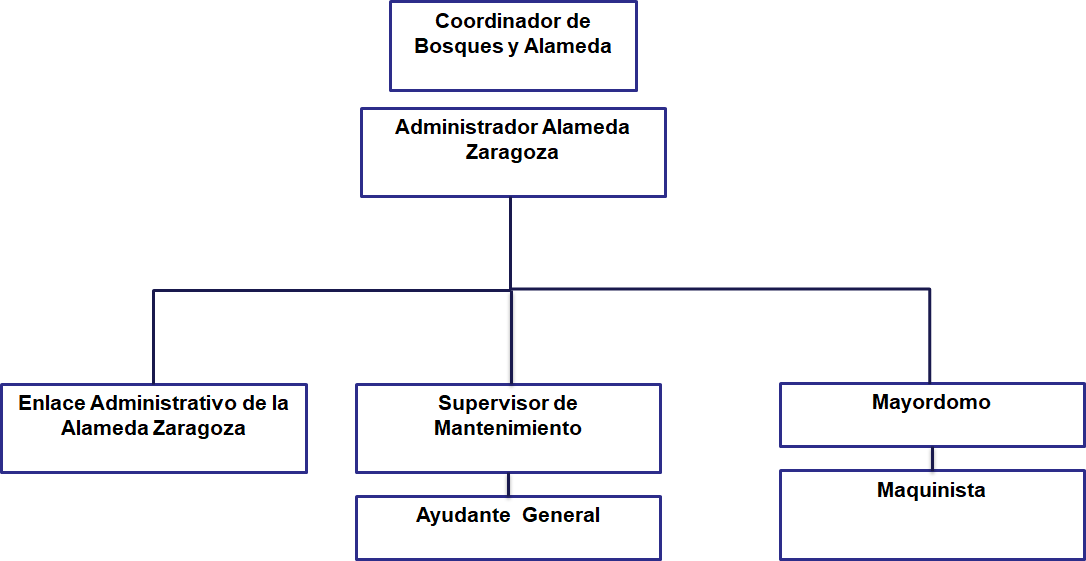 Objetivo del puestoDirigir las actividades administrativas y el mantenimiento general de la Alameda Zaragoza.Descripción del PuestoEspecificación del PuestoDescripción del Enlace Administrativo de Alameda ZaragozaOrganigrama del puestoObjetivo del puestoRealizar	los	trámites	y	gestiones	administrativas	necesarias	para	el funcionamiento de la Alameda Zaragoza.Descripción del PuestoEspecificación del PuestoDescripción del Supervisor de Mantenimiento de la Alameda ZaragozaOrganigrama del puesto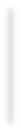 Objetivo del puestoCoordinar y supervisar los trabajos de mantenimiento en general de la Alameda Zaragoza.Descripción del puestoEspecificación del puestoDescripción del Ayudante General de la Alameda ZaragozaOrganigrama del puestoObjetivo del puestoRealizar los trabajos necesarios para mantener en buen estado la infraestructura de la Alameda Zaragoza.Descripción del PuestoEspecificación del PuestoDescripción del Mayordomo de la Alameda ZaragozaOrganigrama del puesto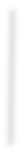 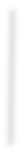 Objetivo del puesto:Coordinar los trabajos de jardinería y poda, proporcionando las herramientas y materiales de trabajo.Descripción del PuestoEspecificación del PuestoDescripción del Maquinista de la Alameda ZaragozaOrganigrama del puestoObjetivo del puestoRealizar trabajos de jardinería y poda con el uso de maquinaria.Descripción del puestoEspecificación del puestoNivelTipo De PlazasTipo De PlazasTipo De PlazasNivelBCHDGDirector General de Servicios Públicos Municipales1AUAsistente de DirecciónAUSecretario1CODCoordinador de Sistemas1AUAuxiliar Coordinación de Sistemas1CODCoordinador General1AUSupervisor31CJCoordinador Jurídico1DADirector Administrativo1AAAuxiliar Administrativo1AUAuxiliar Administrativo de Programas2AUAuxiliar Administrativo de Recursos Humanos1AUAuxiliar Administrativo de Mantenimiento Vehicular y Combustible11AUAuxiliar Administrativo (Transparencia)1AUIntendenteDGDirector de Espacios Públicos1AUSecretario1CODCoordinador de Mantenimiento a Sistemas de Riego1AUSupervisor de PlomerosAUMayordomo de Plomeros2CACoordinador Administrativo1AUPlomeros14CODCoordinador de Bosques y AlamedaCODCoordinador de Programas y Seguimiento1CODCoordinador de Poda y Jardinería1AUSupervisor de Poda y Jardinería3AUMayordomo de Poda y Jardinería24AUMaquinista271AUPeón de Cuadrilla876AUJardinero22AUTécnico Podador17AURegador56CODCoordinador de Riego en Pipas1AUChofer en Pipas6AUAyudante de Chofer en pipas6AUAuxiliar Administrativo811AAAuxiliar de Almacén1AUEncargado de Almacén1AUAuxiliar Administrativo de (Mantenimiento Vehicular ycombustible)1AUIntendente31AUEncargado de Taller1AUMecánico Automotriz5AUMecánico de Maquinaría2CACoordinador Administrativo1AUMayordomo de (palmas )1AUChofer410AUAyudante de Chofer116CODCoordinador de Fertilización y Control Fitosanitario1AUVeladores2AUTécnico Fitosanitario1AUTécnico Aplicador1CODAdministrador de Alameda Zaragoza1AUEnlace Administrativo de Alameda ZaragozaAUAyudante General de Alameda Zaragoza3AUMayordomo de Alameda Zaragoza1AUMaquinistas de Alameda Zaragoza4CODAdministrador del Bosque Venustiano CarranzaAUCoordinador de limpieza y jardinería1AUSupervisor de Mantenimiento1AUMantenimiento General Bosque Venustiano Carranza22CODAdministrador de Bosque Urbano1AUSecretario1CACoordinador AdministrativoAUAuxiliar Administrativo1AUMayordomo de Bosque Urbano1AUMantenimiento General2ComisionadosDADirector de Alumbrado Público1AUAsistenteCODCoordinador Administrativo1AUAuxiliar Administrativo1AUVelador11AUEncargado de Almacén1AUAuxiliar de Almacén1CODCoordinador Operativo1AUAuxiliar Operativo2AUPintor1CODJefe de Mantenimiento1CODSupervisor4CODCoordinador Técnico1AUAuxiliar Técnico1AUInspector Técnico4CODCoordinador de Planeación y Proyectos1AUAuxiliar Planeación y Proyectos1CODJefe de ConsumosAUSoldador1AUPeón de Cuadrilla9DADirector de Rastro Municipal1CODResponsable de Médicos Veterinarios RAVTIF1AUMédico Veterinario RAVTIF52CODCoordinador Administrativo1AUAuxiliar Administrativo21AUAuxiliar de Almacén1CODJefe Operativo1CODJefe de Mantenimiento1AUAuxiliar de Mantenimiento22AUEncargado de Caldera2AUVelador2AUEncargado de Lavandería2CODJefe de lavandería y limpieza1AUEncargado de limpieza1AUAuxiliar de Limpieza224CODJefe de Control de Calidad1AUAuxiliar de Control de Calidad1AUSupervisor de Vigilancia1AUAuxiliar Área de Reses31AUAuxiliar Área de Cerdos11AUEncargado de Cuartos Fríos4AUAuxiliar Decomisos11DADirector de Panteones1AUSecretaria1CODAdministrador de Panteón1AUVelador1AUAuxiliar de Mantenimiento61AUSepulturero4DADirector de Limpieza1AUSecretaria1CODCoordinador Operativo1CODCoordinador Administrativo1AUIntendenteCODCoordinador de Programación y Seguimiento1AUAuxiliar Administrativo1AUAuxiliar Administrativo Programa1AURecepcionista1AUSupervisor de Centro de Transferencia31AUSupervisor de Recolección de Desecho Vegetal1AUSupervisión de Limpieza y PASA1AUResponsable de Barredora Municipal1AUResponsable de Relleno Sanitario1AUEncargado de AlmacénAUInspectores81DADirector de Mantenimiento Urbano1AUSecretaria1AUVelador2AUIntendente1CODCoordinador Administrativo1AUEncargado de Almacén1AUAuxiliar de Almacén2AUAuxiliar Administrativo12CODCoordinador de Programación y Seguimiento1AUPintor e instalador (Señalética)1AUArmado e Instalador (Señalética y Pintura)1AUPintor (Plazas y Monumentos)1AUPintor y Albañil1AUPintor (Encalado)1AUDiseñador Gráfico (Señalética)1AUHerrero y Albañil1AUAuxiliar General22Comisionados al Sindicato de trabajadores2Nombre del Puesto:Director General de Servicios Públicos MunicipalesDirector General de Servicios Públicos MunicipalesNombre de la Dependencia:Dirección de servicios Públicos MunicipalesDirección de servicios Públicos MunicipalesÁrea de Adscripción:Director GeneralDirector GeneralA quien Reporta:Presidente MunicipalPresidente MunicipalA quien Supervisa:SecretarioA quien Supervisa:Asistente de DirectorA quien Supervisa:Coordinador ( Jurídico )A quien Supervisa:Coordinador (General )A quien Supervisa:Director AdministrativoA quien Supervisa:Director de LimpiezaA quien Supervisa:Director de Espacios PúblicosA quien Supervisa:Director de Mantenimiento UrbanoA quien Supervisa:Director de Alumbrado PúblicoA quien Supervisa:Director del Rastro MunicipalA quien Supervisa:Director de Panteones MunicipalesEscolaridad:ProfesionistaConocimientos:Conocimientos en administración pública, área jurídica y enReglamentos Municipales y Estatales.Habilidades:Liderazgo, trabajo en equipo, toma de decisiones, trabajo bajoPresión, solución de problemas, planeación y organización así como una actitud de servicio.Descripción de funciones del Puesto:Vigilar que los servicios públicos municipales, los bienes muebles e inmuebles y el equipamiento que son necesarios para ello, se mantengan en condiciones efectivas de operación y respondan a las necesidades de la población.Vigilar el cumplimiento de los reglamentos y disposiciones legales, relativas a la prestación de los servicios públicos de alumbrado, panteones, espacios públicos, áreas recreativas, recolección de basura, rastro, mantenimiento urbano y otros de su competencia.Intervenir en el proceso de concesión de servicios públicos municipales.Vigilar que los servicios públicos municipales que el Ayuntamiento haya concesionado a particulares, se presten de manera general, continua, regular, uniforme y adecuada a la población, conforme a los propios títulos de concesión.Diseñar mecanismos y sistemas para mejorar la prestación de los servicios públicos municipales.Verificar el buen estado y correcto funcionamiento de la infraestructura de los espacios públicos, así como sus condiciones de accesibilidad, seguridad e higiene, de conformidad con los respectivos reglamentos.Coordinarse con las diversas Dependencias municipales que corresponda, en la vigilancia y notificación de violaciones a los Reglamentos Municipales, ello, en materia de limpieza, parques, jardines, rastro, panteones y manejo de los desechos sólidos, mantenimiento urbano y demás atribuciones que se relacionen con los servicios públicos, así como aquellos que le sean delegadas por el Presidente Municipal.Supervisar la operación de los rellenos sanitarios sólidos, de acuerdo a la normatividad correspondiente, sin perjuicio de lasDescripción del PuestoDescripción del PuestoNombre del Puesto:Asistente de DirecciónAsistente de DirecciónNombre de laDependencia:Dirección de Servicios Públicos MunicipalesDirección de Servicios Públicos MunicipalesÁrea de Adscripción:Dirección GeneralDirección GeneralA quien Reporta:Director General de Servicios Públicos Municipales.Director General de Servicios Públicos Municipales.A quien Supervisa:N/AA quien Supervisa:Especificación del PuestoEspecificación del PuestoEscolaridad:Carrera ProfesionalConocimientos:Archivo, computación, manejo de office, organizaciónHabilidades:Orden y limpieza, actitud de servicio, creatividad, trabajo bajo presión, tolerancia al estrés, planeación, organización y responsabilidad.Presión, tolerancia al estrés, planeación, organización asícomo una actitud de servicio.Descripción de Funciones del PuestoAsistir en la gestión de agenda y tiempo del DirectorAtención a llamadas telefónicas, correspondencia, etc.Apoyo en la redacción de documentos oficiales.Integración de informes mensuales para la Comisión de Servicios Públicos.Descripción del PuestoDescripción del PuestoNombre del Puesto:SecretariaSecretariaNombre de laDependencia:Dirección de Servicios Públicos MunicipalesDirección de Servicios Públicos MunicipalesÁrea de Adscripción:Dirección GeneralDirección GeneralA quien Reporta:Director General de Servicios Públicos MunicipalesDirector General de Servicios Públicos MunicipalesA quien Supervisa:N/AEspecificación del PuestoEspecificación del PuestoEscolaridad:Preparatoria o carrera Técnica.Conocimientos:Archivo, computación, manejo de office, organización.Habilidades:Orden y limpieza, actitud de servicio, creatividad, trabajo bajo presión, tolerancia al estrés, planeación. organización y responsabilidad.Orden y limpieza, actitud de servicio, creatividad, trabajo bajo presión, tolerancia al estrés, planeación. organización y responsabilidad.Descripción de Funciones del PuestoMantener el control de la correspondencia y documentación del Director General.Atender llamadas.Recepción de toda la documentación tales como peticiones oficios de dependencias.Archivar y elaborar oficios emitidos por la Dirección de peticiones y solicitudes para ser canalizado al área correspondiente para su atención y seguimiento.Proporcionar asistencia en las actividades administrativas propias del Director.Descripción del Coordinador (Jurídico) Organigrama del puesto de enlace JurídicoCoordinador (Jurídico)Objetivo del PuestoAuxiliar y asesorar al Director General y Directores de área en todas las cuestiones jurídicas y legales que se presenten en el desempeño de su función, así como gestionar la observancia de la normatividad en materia de transparencia y protección de datos personales en la dependencia querepresenta.Nombre del Puesto:Coordinador/a (Jurídico)Coordinador/a (Jurídico)Nombre de laDependencia:Dirección de Servicios Públicos MunicipalesDirección de Servicios Públicos MunicipalesÁrea de Adscripción:Dirección GeneralDirección GeneralA quien Reporta:Director General de Servicios Públicos MunicipalesDirector General de Servicios Públicos MunicipalesA quien Supervisa:N/AEscolaridad:ProfesionistaProfesionistaConocimientos:Área Jurídica, Derecho Civil, Derecho Administrativo, Legislación Municipal, Reglamentos Municipales y Estatales, y computación.Manejo de office y computación.Manejo de office y computación.Habilidades:Trabajo en equipo, toma de decisiones, trabajo bajo presión,Trabajo en equipo, toma de decisiones, trabajo bajo presión,solución de problemas, planeación y organización,responsabilidad, negociación, y actitud de servicio.Descripción de funciones del Puesto:Descripción de funciones del Puesto:Asesorar y asistir a la dirección en asuntos de carácter legal.Planificar, dirigir, coordinar, supervisar y evaluar las actividades jurídicas de la dirección.Revisar expedientes de preliberados que prestan su servicioAsesorar y asistir a la dirección en asuntos de carácter legal.Planificar, dirigir, coordinar, supervisar y evaluar las actividades jurídicas de la dirección.Revisar expedientes de preliberados que prestan su servicioDescripción del PuestoDescripción del PuestoNombre del Puesto:Coordinador GeneralCoordinador GeneralNombre de laDependencia:Dirección de Servicios Públicos MunicipalesDirección de Servicios Públicos MunicipalesÁrea de Adscripción:Dirección GeneralDirección GeneralA quien Reporta:Director General de Servicios Públicos MunicipalesDirector General de Servicios Públicos MunicipalesA quien Supervisa:SupervisorEspecificación del PuestoEspecificación del PuestoEscolaridad:Preparatoria o carrera TécnicaConocimientos:Archivo, computación, manejo de office, organizaciónHabilidades:Orden y limpieza, actitud de servicio, creatividad, trabajo bajo presión, tolerancia al estrés, planeación, organización y responsabilidad.Orden y limpieza, actitud de servicio, creatividad, trabajo bajo presión, tolerancia al estrés, planeación, organización y responsabilidad.Descripción de Funciones del PuestoCoordinar a los supervisores en sus actividades.Recibir, atender y dar seguimiento a las peticiones recibidas por los diferentes medios.Dar apoyo en los nuevos proyectos, según el caso.Descripción del PuestoDescripción del PuestoNombre del Puesto:SupervisorSupervisorNombre de la Dependencia:Dirección de Servicios Públicos MunicipalesDirección de Servicios Públicos MunicipalesÁrea de Adscripción:Dirección GeneralDirección GeneralA quien Reporta:Coordinador GeneralCoordinador GeneralA quien Supervisa:Especificación del PuestoEspecificación del PuestoEscolaridad:Preparatoria o carrera TécnicaConocimientos:Archivo, computación, manejo de office, organizaciónHabilidades:Orden y limpieza, actitud de servicio, creatividad, trabajo bajo presión, tolerancia al estrés, planeación, organización y responsabilidad.Orden y limpieza, actitud de servicio, creatividad, trabajo bajo presión, tolerancia al estrés, planeación, organización y responsabilidad.Descripción de funciones del puesto:Realizar recorridos de sus zonas.Supervisar el cumplimiento a los cronogramas de trabajo de actividades de imagen urbana.Validación y seguimiento a los programas de trabajo.Realizar informe diario de actividades realizadas.Reporte de anomalías en sus áreas de supervisión.Apoyo en contingencias para la detección de zonas de riesgo.Llenado de formatos de supervisión.Revisar llantas, luces, niveles de combustible, aceites y estado general de la unidad asignada, reportando a su jefe inmediato las fallas detectadas en la misma.Requiere tomar fotografías de los incidentes.Nombre del Puesto:Director AdministrativoDirector AdministrativoNombre de laDependencia:Dirección de Servicios Públicos MunicipalesDirección de Servicios Públicos MunicipalesÁrea de Adscripción:Dirección GeneralA quien Reporta:Director General de Servicios Públicos MunicipalesA quien Supervisa:Auxiliar Administrativo ( Redes sociales )A quien Supervisa:Coordinador (Sistemas)A quien Supervisa:Auxiliar Administrativo ( programas)A quien Supervisa:Auxiliar Administrativo ( Recursos humanos)A quien Supervisa:Auxiliar Administrativo ( Mantenimiento vehicular y combustible)A quien Supervisa:Auxiliar Administrativo (Comunicación y medios)A quien Supervisa:Auxiliar Administrativo (Transparencia)A quien Supervisa:Auxiliar AdministrativoA quien Supervisa:IntendenteEscolaridad:ProfesionistaConocimientos:Administración, computación, Reglamentos Municipales y Estatales, manejo de office, estadística.Habilidades:Liderazgo, trabajo en equipo, toma de decisiones, trabajo bajo presión, orientación a resultados, administración del tiempo,planeación y organización, responsabilidad así como una actitud de servicio.Descripción de Funciones del Puesto:Organizar	a	los	coordinadores	administrativos	de	las	áreas dependientes de la Dirección General.Revisar requisiciones previo a autorización del Director General.Supervisar el trámite y seguimiento de las requisiciones de materiales de los diferentes programas y proyectos.Revisar	los	soportes	entregados	como	justificación	en	los diferentes programas y proyectos.Revisar y autorizar bitácoras de consumo de combustibles.Mantener actualizados los inventarios de bienes, pólizas de seguros del parque vehicular.Revisar las incidencias de personal, para realizar trámite ante la Dirección de Recursos Humanos.Revisión de reportes mensuales y trimestrales de la Dirección General.Revisión de Presupuesto Anual.Participar en la integración de Programas de Trabajo.Enlace ante la Dirección General de Desarrollo Institucional.Nombre del Puesto:Auxiliar Administrativo (Redes Sociales)Auxiliar Administrativo (Redes Sociales)Nombre de laDependencia:Dirección de Servicios Públicos MunicipalesDirección de Servicios Públicos MunicipalesÁrea de Adscripción:Dirección GeneralDirección GeneralA quien Reporta:Director AdministrativoDirector AdministrativoA quien Supervisa:N/AEscolaridad:Licenciatura, Preparatoria o Carrera Técnica.Conocimientos:Análisis, computación, estadísticas, manejo de office sistemas informáticos, conocimiento en manejo de Redes Sociales.Habilidades:Creatividad, trabajo en equipo, orientación a resultados, planeación y organización, iniciativa, innovación yResponsabilidad, manejo correcto de ortografía.Descripción de funciones del puesto:Elaboración  de oficios dirigidos	a  Inspección y verificación	así como su adecuado registro y archivo de los mismos.Actualización de organigramas de cada dirección.	Actualización del Manual de Organización y Estructura Orgánica anualmente.Seguimiento a reportes en las redes y diferentes medios de comunicación.Creación de contenido para publicar en Facebook.Envío de información de actividades operativas (fotografías) de cada Dirección a Comunicación Social.Nombre del Puesto:Coordinador (Sistemas)Coordinador (Sistemas)Nombre de laDependencia:Dirección de Servicios Públicos MunicipalesDirección de Servicios Públicos MunicipalesÁrea de Adscripción:Dirección GeneralDirección GeneralA quien Reporta:Director AdministrativoDirector AdministrativoA quien Supervisa:N/AEscolaridad:Preparatoria o carrera TécnicaConocimientos:Archivo, computación, manejo de office, organizaciónHabilidades:Orden y limpieza, actitud de servicio, creatividad, trabajobajo presión, tolerancia al estrés, planeación, organización y responsabilidad.Descripción de funciones del puesto:Realizar los informes sobre actividades realizadas y resultados alcanzados, elaborando los informes mensuales y trimestrales, en base a la información enviada de las Direcciones.Elaborar en coordinación con la Dirección Administrativa los avances de proyectos según indicadores, tanto físicos como financieros.Revisión y elaboración de los manuales de procedimientos de cada Dirección.Revisar y conjuntar los presupuestos anuales de cada área.Nombre del Puesto:Auxiliar Administrativo	( Programas )Auxiliar Administrativo	( Programas )Nombre de la Dependencia:Dirección de Servicios Públicos MunicipalesDirección de Servicios Públicos MunicipalesÁrea de Adscripción:Dirección GeneralDirección GeneralA quien Reporta:Director AdministrativoDirector AdministrativoA quien Supervisa:N/AA quien Supervisa:Escolaridad:Preparatoria o Carrera TécnicaConocimientos:Administración, computación, Reglamentos Municipales y Estatales, manejo de office.Habilidades:Trabajo en equipo, orientación a resultados, planeación y organización, responsabilidad, trabajo bajo presión.Descripción de Funciones del Puesto:Elaboración de requisiciones.Recepción de requisiciones que presentan las diferentes áreas.Realizar el trámite de adquisición.Dar seguimiento a las requisiciones presentadas.Recepción de facturas de los proveedores, revisión de documentación soporte, para envío de firma autorización del Director General.Elaboración de reembolsos.Seguimiento de reembolsos presentados.Revisión e integración de evidencias fotográficas, y comprobaciones de los cargos realizados en cada programa.Archivo.Nombre del Puesto:Auxiliar Administrativo (Recursos Humanos)Auxiliar Administrativo (Recursos Humanos)Nombre de laDependencia:Dirección de Servicios Públicos MunicipalesDirección de Servicios Públicos MunicipalesÁrea de Adscripción:Dirección GeneralA quien Reporta:Director AdministrativoA quien Supervisa:N/AEscolaridad:Preparatoria o Carrera TécnicaConocimientos:Administración, computación, Reglamentos Municipales y Estatales, manejo de office, nómina.Habilidades:Creatividad, trabajo en equipo, orientación a resultados, planeación y organización, responsabilidad, así como una actitud de servicio.Descripción de Funciones del Puesto:Llevar el control de gasto de nóminaRevisión de reportes de tiempo extra enviados por las diferentes áreas de trámite de pago.Entregar oficios en la Dirección de Servicio Profesional de Carrera de todas las incidencias de personal para afectación de la nómina correspondiente.Llevar el control de servicios económicos y vacaciones del personal.Pago de nómina.Hacer los análisis de costos de nóminas y pagos de tiempo extra.Fungir como vínculo entre la Dirección de Servicio Profesional de Carrera y el personal que integra la Dirección de Servicios Públicos para la solicitud de cartas laborales.Nombre del Puesto:Auxiliar Administrativo (Mantenimiento Vehicular y combustible)Auxiliar Administrativo (Mantenimiento Vehicular y combustible)Nombre de laDependencia:Dirección de Servicios Públicos MunicipalesDirección de Servicios Públicos MunicipalesÁrea de Adscripción:Dirección GeneralDirección GeneralA quien Reporta:Director AdministrativoDirector AdministrativoA quien Supervisa:N/AA quien Supervisa:Escolaridad:Preparatoria o Carrera TécnicaConocimientos:Administración, computación, Reglamentos Municipales y Estatales, manejo de office.Habilidades:Creatividad, trabajo en equipo, orientación a resultados, planeación y organización, responsabilidad.Descripción de Funciones del Puesto:Elaboración de requisiciones.Recepción de requisiciones de las diferentes áreas, donde se solicita servicio para unidades vehiculares y maquinaria.Tramitar ante la Dirección de Adquisiciones las requisiciones para mantenimiento vehicular.Entrega de orden de servicio a los enlaces de cada Dirección.Realizar los trámites para contratación de pólizas de seguro vehicular.Realizar revisiones periódicas para actualizar las licencias de conducir de resguardantes de vehículos oficiales.Realizar los trámites para entrega de placa y tarjetas de circulación y tenencia actual.Recepción de requisiciones de las diferentes áreas, donde se solicita el combustible semanal para operación de las diferentes áreas.Nombre del Puesto:Auxiliar AdministrativoAuxiliar AdministrativoNombre de la Dependencia:Dirección de Servicios Públicos MunicipalesDirección de Servicios Públicos MunicipalesÁrea de Adscripción:Dirección GeneralDirección GeneralA quien Reporta:Director AdministrativoDirector AdministrativoA quien Supervisa:N/AA quien Supervisa:Escolaridad:Preparatoria o Carrera TécnicaConocimientos:Administración, computación, Reglamentos Municipales y Estatales, manejo de office.Habilidades:Trabajo en equipo, orientación a resultados, planeación y organización, responsabilidad, trabajo bajo presión.Descripción de Funciones del Puesto:Elaboración de oficios.Responsable de GobernanzaAtención a peticiones de lotes baldíos, utilizando el sistema SIG.Apoyo administrativo en diferentes áreas de la Dirección General.Apoyo en nóminaNombre del Puesto:Auxiliar Administrativo (transparencia)Nombre de la Dependencia:Dirección de Servicios Públicos MunicipalesÁrea de Adscripción:Dirección GeneralA quien Reporta:Director General de Servicios Públicos MunicipalesA quien Supervisa:N/AEscolaridad:ProfesionistaConocimientos:Administración, computación, Reglamentos Municipales y Estatales, manejo de office, estadística.Habilidades:Liderazgo, trabajo en equipo, toma de decisiones, trabajo bajo presión, orientación a resultados, administración del tiempo, planeación y organización, responsabilidad.Descripción de Funciones del Puesto:Recibir las notificaciones de solicitudes de acceso a la Información Pública.Recibir las notificaciones de Recursos de Revisión y Cumplimientos en Solicitudes y las requeridas en observancia a la normatividad municipal, estatal y general en materia de Transparencia.Admitir en sitio, las Solicitudes de Acceso a la Información Pública y Recursos de Revisión que presenten los ciudadanos en las oficinas de la Dependencia.Gestionar y/o elaborar la información pública obligatoria, además de la requerida por la Unidad de Transparencia Municipal, el Comité de Transparencia Municipal y los Órganos Garantes de la Transparencia.Acudir a las comparecencias que requiera el Comité de Transparencia.Llevar a cabo el procedimiento para la clasificación de la información pública como reservada, confidencial y/o inexistencia de la información.Nombre del Puesto:IntendenteNombre de la Dependencia:Dirección de Servicios Públicos MunicipalesÁrea de Adscripción:Dirección GeneralA quien Reporta:Director AdministrativoA quien Supervisa:N/AEscolaridad:SecundariaConocimientos:Procesos de limpieza.Habilidades:Iniciativa actitud de servicio, puntualidad, administración del tiempo, organización, responsabilidad.Descripción de Funciones del Puesto:Limpiar pisos, paredes, puertas, ventanas, persianas etc. Del área asignada.Limpiar	el	mobiliario	de	la	Dirección	General	y	Dirección Administrativa.Llevar la basura al lugar indicado para su concentrado.Realizar la limpieza de los baños de la Dirección General y Dirección Administrativa.Solicitar el material de limpieza necesario para realizar su trabajo.Reportar	las	anomalías	que	observe	en	sus	herramientas	o materiales de limpieza.Reportar las necesidades de limpieza o mantenimiento que requiera de personal adicional o externo.Las demás funciones inherentes a su puesto y que asigne su superior jerárquico.Descripción del PuestoDescripción del PuestoNombre del Puesto:Director de Alumbrado PúblicoDirector de Alumbrado PúblicoNombre de laDependencia:Dirección de Servicios Públicos MunicipalesDirección de Servicios Públicos MunicipalesÁrea de Adscripción:Dirección de Alumbrado PúblicoDirección de Alumbrado PúblicoA quien Reporta:Director General de Servicios Públicos MunicipalesDirector General de Servicios Públicos MunicipalesA quien Supervisa:AsistenteA quien Supervisa:Coordinador AdministrativoA quien Supervisa:Coordinador OperativoA quien Supervisa:Coordinador TécnicoA quien Supervisa:Coordinador de planeación y proyectosEspecificación del PuestoEspecificación del PuestoEscolaridad:ProfesionistaConocimientos:Conocimientos en administración pública, reglamentos municipales y estatales, ingeniería eléctrica.Habilidades:Liderazgo, toma de decisiones, trabajo bajo presión, soluciónde problemas, planeación y organización, manejo de gruposde trabajo y actitud de servicioDescripción de Funciones del Puesto:Planear, organizar, dirigir y controlar la Dirección a cargo.Coordinar y vigilar el mantenimiento del alumbrado público.Medir el desempeño del servicio y de los empleados.Supervisar que las instalaciones de alumbrado que realicen los fraccionadores cuando hagan entrega al municipio, cumplan con los lineamientos del reglamento y normatividad referentes a este servicio.Controlar y vigilar el trabajo realizado por la concesionaria de alumbrado público de Torreón.Atención a solicitudes por medio de rehabilitación, mantenimiento, instalación y supervisión del alumbrado públicoAsistir a eventos y brigadas brindando atención a la ciudadaníaAutorizar y firmar la documentación oficial.Dominio de su Dirección.Descripción del PuestoDescripción del PuestoDescripción del PuestoNombre del Puesto:Nombre del Puesto:AsistenteAsistenteNombre de la Dependencia:Nombre de la Dependencia:Dirección General de Servicios Públicos MunicipalesDirección General de Servicios Públicos MunicipalesÁrea de Adscripción:Área de Adscripción:Dirección de Alumbrado Público MunicipalDirección de Alumbrado Público MunicipalA quien Reporta:A quien Reporta:Dirección General de Servicios Públicos MunicipalesDirección General de Servicios Públicos MunicipalesA quien Supervisa:A quien Supervisa:N/AEspecificación del PuestoEspecificación del PuestoEspecificación del PuestoEscolaridad:ProfesionistaProfesionistaConocimientos:Archivo, computación, manejo de office, organización.Archivo, computación, manejo de office, organización.Descripción de Funciones del Puesto:Mantener el control de la correspondencia y documentación del Director.Atender llamadasArchivarElaboración de oficiosProporcionar asistencia en las actividades administrativas propias del DirectorRecepción de la documentación oficialArchivo de documentos oficiales emitidos y recibidosElaboración de minutas de reunionesElaboración de fichas informativasDescripción del PuestoDescripción del PuestoDescripción del PuestoNombre del Puesto:Nombre del Puesto:Coordinador AdministrativoCoordinador AdministrativoNombre de la Dependencia:Nombre de la Dependencia:Dirección General de Servicios Públicos MunicipalesÁrea de Adscripción:Área de Adscripción:Dirección de Alumbrado Público MunicipalDirección de Alumbrado Público MunicipalA quien Reporta:A quien Reporta:Dirección de Alumbrado Público MunicipalDirección de Alumbrado Público MunicipalA quien Supervisa:A quien Supervisa:Auxiliar AdministrativoA quien Supervisa:A quien Supervisa:VeladorEspecificación del PuestoEspecificación del PuestoEspecificación del PuestoEscolaridad:Profesionista.Profesionista.Conocimientos:Conocimientos de Administración, manejo de Computación,Reglamentos Municipales, manejo de Office.Conocimientos de Administración, manejo de Computación,Reglamentos Municipales, manejo de Office.Habilidades:Liderazgo, trabajo en equipo, toma de decisiones, trabajo bajopresión, solución de problemas, planeación y organización, responsabilidad, creatividad.Liderazgo, trabajo en equipo, toma de decisiones, trabajo bajopresión, solución de problemas, planeación y organización, responsabilidad, creatividad.Descripción de Funciones del Puesto:Coordinar y supervisar el área administrativa.Coordinar, programar y dar seguimiento a las solicitudes de materiales y servicios necesarios para el buen funcionamiento de la Dirección de Alumbrado público.Elaborar y dar seguimiento a solicitudes de mantenimiento a vehículos y maquinaria.Revisión de bitácoras de combustible.Apoyar al Director en la elaboración de presupuesto anual.Integrar las evidencias para la justificación de los materiales utilizados.Descripción del PuestoDescripción del PuestoDescripción del PuestoNombre del Puesto:Nombre del Puesto:Auxiliar AdministrativoAuxiliar AdministrativoNombre de laDependencia:Nombre de laDependencia:Dirección General de Servicios Públicos MunicipalesDirección General de Servicios Públicos MunicipalesÁrea de Adscripción:Área de Adscripción:Dirección de Alumbrado Público MunicipalDirección de Alumbrado Público MunicipalA quien Reporta:A quien Reporta:Coordinador AdministrativoCoordinador AdministrativoA quien Supervisa:A quien Supervisa:Encargado de AlmacénEspecificación del PuestoEspecificación del PuestoEspecificación del PuestoEscolaridad:Preparatoria o Carrera Técnica.Preparatoria o Carrera Técnica.Conocimientos:Conocimiento en Administración, manejo de computadora y manejo de Office.Conocimiento en Administración, manejo de computadora y manejo de Office.Descripción de Funciones del Puesto:Auxiliar en el área administrativa.Capturar los reportes realizados de los programas de trabajo en el archivo general de solicitudes.Contestar llamadas entrantes a la Dirección y registrar los reportes realizados por ese medio generando un número de folio.Encargado de AlmacénEncargado de AlmacénEncargado de AlmacénEncargado de AlmacénAuxiliar de AlmacénAuxiliar de AlmacénDescripción del PuestoDescripción del PuestoDescripción del PuestoNombre del Puesto:Nombre del Puesto:Encargado de AlmacénEncargado de AlmacénNombre de la Dependencia:Nombre de la Dependencia:Dirección General de Servicios Públicos MunicipalesDirección General de Servicios Públicos MunicipalesÁrea de Adscripción:Área de Adscripción:Dirección de Alumbrado Público MunicipalDirección de Alumbrado Público MunicipalA quien Reporta:A quien Reporta:Coordinador AdministrativoCoordinador AdministrativoA quien Supervisa:A quien Supervisa:Auxiliar de AlmacénEspecificación del PuestoEspecificación del PuestoEspecificación del PuestoEscolaridad:Preparatoria o Carrera Técnica.Preparatoria o Carrera Técnica.Conocimientos:Reglamentos Municipales y Estatales, manejo de papeles de Office, manejo de Software para almacén, lenguajes y sistemas informáticos.Reglamentos Municipales y Estatales, manejo de papeles de Office, manejo de Software para almacén, lenguajes y sistemas informáticos.Habilidades:Planeación	y	organización,	actitud	de	servicios,	iniciativa, responsabilidad.Planeación	y	organización,	actitud	de	servicios,	iniciativa, responsabilidad.Descripción de Funciones del Puesto:Resguardar el material en el almacén.Recepción y entrega de materiales.Registro de entradas y salidas de materiales al almacén.Clasificación	y	registro	de	materiales	por	medio	de	etiquetas, códigos, organizados en estantes y áreas.Elaboración y Actualización de inventario de almacén.Elaboración de Informes.Nombre del Puesto:Auxiliar de almacénAuxiliar de almacénNombre de la Dependencia:Dirección General de Servicios Públicos MunicipalesDirección General de Servicios Públicos MunicipalesÁrea de Adscripción:Dirección de Alumbrado Público MunicipalDirección de Alumbrado Público MunicipalA quien Reporta:Encargado de almacénEncargado de almacénA quien Supervisa:N/AEscolaridad:Nivel TécnicoConocimientos:Manejo de paquetes de Office, manejo de Software para almacén.Habilidades:Compromiso, responsabilidad, observación, iniciativa, trabajo bajo presión, orientación a resultados, creatividad, solución a problemas,trabajo en equipo, planeación y organización.Descripción de Funciones del Puesto:Apoyo en el área administrativa.Descripción del PuestoDescripción del PuestoDescripción del PuestoNombre del Puesto:Nombre del Puesto:VeladorVeladorNombre de la Dependencia:Nombre de la Dependencia:Dirección General de Servicios Públicos MunicipalesDirección General de Servicios Públicos MunicipalesÁrea de Adscripción:Área de Adscripción:Dirección de Alumbrado Público MunicipalDirección de Alumbrado Público MunicipalA quien Reporta:A quien Reporta:Coordinador AdministrativoCoordinador AdministrativoA quien Supervisa:A quien Supervisa:N/AEspecificación del PuestoEspecificación del PuestoEspecificación del PuestoEscolaridad:PreparatoriaPreparatoriaConocimientos:VigilanciaVigilanciaHabilidades:Defensa personal, compromiso, actitud de servicio, responsabilidad, observación, e iniciativa.Defensa personal, compromiso, actitud de servicio, responsabilidad, observación, e iniciativa.Descripción de Funciones del Puesto:Vigilar y cuidar el inmueble de la Dirección de Alumbrado Público Municipal.Generar un reporte diario de las actividades observadas durante el turno, así como notificar inmediatamente alguna irregularidad oactividad sospechosa.Descripción del PuestoDescripción del PuestoDescripción del PuestoNombre del Puesto:Nombre del Puesto:Coordinador OperativoCoordinador OperativoNombre de la Dependencia:Nombre de la Dependencia:Dirección General de Servicios Públicos MunicipalesDirección General de Servicios Públicos MunicipalesÁrea de Adscripción:Área de Adscripción:Dirección de Alumbrado Público MunicipalDirección de Alumbrado Público MunicipalA quien Reporta:A quien Reporta:Director de Alumbrado Público MunicipalDirector de Alumbrado Público MunicipalA quien Supervisa:A quien Supervisa:Auxiliar OperativoA quien Supervisa:A quien Supervisa:SupervisorA quien Supervisa:A quien Supervisa:A quien Supervisa:A quien Supervisa:Especificación del PuestoEspecificación del PuestoEspecificación del PuestoEscolaridad:ProfesionistaProfesionistaConocimientos:Ingeniería Eléctrica, Reglamentos Municipales y Estatales, manejo de Office.Ingeniería Eléctrica, Reglamentos Municipales y Estatales, manejo de Office.Habilidades:Liderazgo, toma de decisiones, trabajo bajo presión, planeación y organización, manejo de grupos de trabajo, responsabilidad y actitud de servicio.Liderazgo, toma de decisiones, trabajo bajo presión, planeación y organización, manejo de grupos de trabajo, responsabilidad y actitud de servicio.Descripción de Funciones del Puesto:Coordinar y supervisar el área operativa del turno matutino.Supervisar los trabajos realizados en campo durante y después.Programación de trabajos de cuadrillas del turno matutino.Realizar reportes de supervisión con evidencias fotográficas.Nombre del Puesto:Auxiliar OperativoAuxiliar OperativoNombre de la Dependencia:Dirección General de Servicios Públicos MunicipalesDirección General de Servicios Públicos MunicipalesÁrea de Adscripción:Dirección de Alumbrado Público MunicipalDirección de Alumbrado Público MunicipalA quien Reporta:Coordinador OperativoCoordinador OperativoA quien Supervisa:Jefe de MantenimientoEscolaridad:Preparatoria o Carrera TécnicaConocimientos:Reglamentos Municipales y Estatales, Ingeniería Eléctrica, manejo deOffice.Habilidades:Creatividad,	trabajo	bajo	presión,	planeación, organización, y responsabilidad.Descripción de Funciones del Puesto:Apoyar en campo en acciones de rehabilitación y mantenimiento del alumbrado público.Apoyar en actividades de brigadas de Desarrollo Social.Descripción del PuestoDescripción del PuestoDescripción del PuestoNombre del Puesto:Nombre del Puesto:Jefe de MantenimientoJefe de MantenimientoNombre de la Dependencia:Nombre de la Dependencia:Dirección General de Servicios Públicos MunicipalesDirección General de Servicios Públicos MunicipalesÁrea de Adscripción:Área de Adscripción:Dirección de Alumbrado Público MunicipalDirección de Alumbrado Público MunicipalA quien Reporta:A quien Reporta:Auxiliar OperativoAuxiliar OperativoA quien Supervisa:A quien Supervisa:SoldadorA quien Supervisa:A quien Supervisa:PintorEspecificación del PuestoEspecificación del PuestoEspecificación del PuestoEscolaridad:Ingeniería EléctricaIngeniería EléctricaConocimientos:Reglamentos Municipales y Estatales, manejo de Office, Ingeniería Eléctrica.Reglamentos Municipales y Estatales, manejo de Office, Ingeniería Eléctrica.Habilidades:Liderazgo,	Creatividad,	trabajo	bajo	presión,	organización	yresponsabilidad, iniciativa, manejo de grupos de trabajo, y solución de problemas.Liderazgo,	Creatividad,	trabajo	bajo	presión,	organización	yresponsabilidad, iniciativa, manejo de grupos de trabajo, y solución de problemas.Descripción de Funciones del Puesto:Coordinar las actividades de rehabilitación y mantenimiento del alumbrado público municipal.Apoyar en las acciones de rehabilitación y mantenimiento del Alumbrado Público Municipal.Revisión de trabajos que realizan en campo durante y después.Generar reportes de las actividades realizadas.Descripción del PuestoDescripción del PuestoDescripción del PuestoNombre del Puesto:Nombre del Puesto:SoldadorSoldadorNombre de la Dependencia:Nombre de la Dependencia:Dirección General de Servicios Públicos MunicipalesDirección General de Servicios Públicos MunicipalesÁrea de Adscripción:Área de Adscripción:Dirección de Alumbrado Público MunicipalDirección de Alumbrado Público MunicipalA quien Reporta:A quien Reporta:Jefe de MantenimientoJefe de MantenimientoA quien Supervisa:A quien Supervisa:N/AEspecificación del PuestoEspecificación del PuestoEspecificación del PuestoEscolaridad:Secundaria, carrera Técnica terminada.Secundaria, carrera Técnica terminada.Conocimientos:Soldadura de estructuras.Soldadura de estructuras.Habilidades:Creatividad, trabajo bajo presión, organización, responsabilidad, ylimpieza.Creatividad, trabajo bajo presión, organización, responsabilidad, ylimpieza.Descripción del PuestoDescripción del PuestoDescripción del PuestoNombre del Puesto:Nombre del Puesto:PintorPintorNombre de laDependencia:Nombre de laDependencia:Dirección General de Servicios Públicos MunicipalesÁrea de Adscripción:Área de Adscripción:Dirección de Alumbrado Público MunicipalA quien Reporta:A quien Reporta:Jefe de MantenimientoA quien Supervisa:A quien Supervisa:N/AEspecificación del PuestoEspecificación del PuestoEspecificación del PuestoEscolaridad:PreparatoriaPreparatoriaConocimientos:Pintura de estructurasPintura de estructurasHabilidades:Creatividad, trabajo bajo presión, organización, responsabilidad,pintura y limpieza.Creatividad, trabajo bajo presión, organización, responsabilidad,pintura y limpieza.Descripción del PuestoDescripción del PuestoDescripción del PuestoNombre del Puesto:Nombre del Puesto:SupervisorSupervisorNombre de laDependencia:Nombre de laDependencia:Dirección General de Servicios Públicos MunicipalesDirección General de Servicios Públicos MunicipalesÁrea de Adscripción:Área de Adscripción:Dirección de Alumbrado Público MunicipalDirección de Alumbrado Público MunicipalA quien Reporta:A quien Reporta:Coordinador OperativoCoordinador OperativoA quien Supervisa:A quien Supervisa:Peón de CuadrillaEspecificación del PuestoEspecificación del PuestoEspecificación del PuestoEscolaridad:Técnico ElectricistaTécnico ElectricistaConocimientos:Reglamentos Municipales y Estatales, manejo de Office, IngenieríaEléctrica.Reglamentos Municipales y Estatales, manejo de Office, IngenieríaEléctrica.Habilidades:Liderazgo, Creatividad, trabajo bajo presión, organización y responsabilidad, iniciativa, manejo de grupos de trabajo, solución de problemas.Liderazgo, Creatividad, trabajo bajo presión, organización y responsabilidad, iniciativa, manejo de grupos de trabajo, solución de problemas.Descripción de Funciones del Puesto:Supervisar y coordinar las actividades de rehabilitación y mantenimiento del alumbrado público municipal que realizan las cuadrillas.Apoyar en las acciones de rehabilitación y mantenimiento del Alumbrado Público Municipal.Revisión de trabajos realizados en campo durante y después.Generar reporte detallado de las actividades realizadas con cuadrilla y supervisión nocturna.Dar seguimiento a los reportes ciudadanos.Descripción del PuestoDescripción del PuestoNombre del Puesto:Peón de CuadrillaPeón de CuadrillaNombre de la Dependencia:Dirección de Servicios Públicos MunicipalesDirección de Servicios Públicos MunicipalesÁrea de Adscripción:Dirección de Alumbrado PúblicoDirección de Alumbrado PúblicoA quien Reporta:SupervisorA quien Supervisa:N/AEspecificación del PuestoEspecificación del PuestoEscolaridad:Técnico electricistaConocimientos:Manejo de maquinaría, operación de grúa, conocimientos de electricidad, conocimiento en herramientas necesarias parainstalaciones eléctricas.Habilidades:Trabajo en equipo, comunicación, orientación aresultados, trabajo bajo presión, organización,responsabilidad y limpieza.Descripción de funciones del Puesto:Rehabilitación y mantenimiento en general del Alumbrado Público.Llenado de hojas de trabajo detallado de programa de trabajo.Operación de grúa o camión.Descripción del PuestoDescripción del PuestoNombre del Puesto:Coordinador (Técnico)Coordinador (Técnico)Nombre de laDependencia:Dirección de servicios Públicos MunicipalesDirección de servicios Públicos MunicipalesÁrea de Adscripción:Dirección de Alumbrado PúblicoDirección de Alumbrado PúblicoA quien Reporta:Director de Alumbrado PublicoA quien Supervisa:N/AEspecificación del PuestoEspecificación del PuestoEscolaridad:ProfesionistaConocimientos:Análisis, computación, estadística, manejo de Office, sistemasinformáticos, manejo de redes socialesHabilidades:Creatividad, trabajo en equipo, comunicación, orientación aresultados, trabajo bajo presión, planeación, organización,iniciativa, innovación, y responsabilidadDescripción de funciones del Puesto:Evidenciar los trabajos realizados en campo por medio de fotografías.Enlace de reportes con la Concesionaria de Alumbrado Público de Torreón, dando seguimiento a los mismos.Coordinar	y	supervisar	la	captura	y	la	baja	de	reportes	de Gobernanza.Responsable de inspectores técnicos y cuadrilla nocturna, dándoleseguimiento en los reportes.Descripción del PuestoDescripción del PuestoNombre del Puesto:Auxiliar TécnicoAuxiliar TécnicoNombre de la Dependencia:Dirección de servicios Públicos MunicipalesDirección de servicios Públicos MunicipalesÁrea de Adscripción:Dirección de Alumbrado PúblicoDirección de Alumbrado PúblicoA quien Reporta:Coordinador TécnicoA quien Supervisa:Inspector Técnico.Especificación del PuestoEspecificación del PuestoEscolaridad:ProfesionistaConocimientos:Análisis, computación, estadística, manejo de office, sistemasinformáticos, manejo de redes socialesHabilidades:Creatividad, trabajo en equipo, comunicación, orientación aresultados, trabajo bajo presión, planeación, organización,iniciativa, innovación, y responsabilidadDescripción de funciones del Puesto:Auxiliar en reportes con la concesionaria de Alumbrado Público de Torreón, dando seguimiento a los mismos.Hacer oficios de reportes de Gobernanza.Descripción del PuestoDescripción del PuestoNombre del Puesto:Inspector TécnicoInspector TécnicoNombre de laDependencia:Dirección de servicios Públicos MunicipalesDirección de servicios Públicos MunicipalesÁrea de Adscripción:Dirección de Alumbrado PúblicoDirección de Alumbrado PúblicoA quien Reporta:Auxiliar TécnicoA quien Supervisa:Peón de CuadrillaEspecificación del PuestoEspecificación del PuestoEscolaridad:Secundaria.Conocimientos:Análisis, computación, estadística, manejo de office,sistemasinformáticos, manejo de redes socialesHabilidades:Creatividad, trabajo en equipo, comunicación, orientación aresultados, trabajo bajo presión, planeación, organización,iniciativa, innovación, y responsabilidadDescripción de funciones del Puesto:Realizar trabajos y hacer informes con evidencia fotográfica.Coordinador de Planeación y ProyectosCoordinador de Planeación y ProyectosAuxiliar de Planeación y ProyectosAuxiliar de Planeación y ProyectosDescripción del PuestoDescripción del PuestoDescripción del PuestoNombre del Puesto:Nombre del Puesto:Coordinador de Planeación y ProyectosCoordinador de Planeación y ProyectosNombre de la Dependencia:Nombre de la Dependencia:Dirección General de Servicios Públicos MunicipalesDirección General de Servicios Públicos MunicipalesÁrea de Adscripción:Área de Adscripción:Dirección de Alumbrado Público MunicipalDirección de Alumbrado Público MunicipalA quien Reporta:A quien Reporta:Director de Alumbrado PúblicoDirector de Alumbrado PúblicoA quien Supervisa:A quien Supervisa:Auxiliar de Planeación y ProyectosEspecificación del PuestoEspecificación del PuestoEspecificación del PuestoEscolaridad:ProfesionistaProfesionistaConocimientos:Ingeniería Eléctrica, Reglamentos Municipales y Estatales, manejo de office, lenguajes y sistemas informáticos, proyectos de ingeniería.Ingeniería Eléctrica, Reglamentos Municipales y Estatales, manejo de office, lenguajes y sistemas informáticos, proyectos de ingeniería.Habilidades:Liderazgo,	creatividad,	trabajo	bajo	presión,	planeación,  organización, manejo de grupos de trabajo y responsabilidad.Liderazgo,	creatividad,	trabajo	bajo	presión,	planeación,  organización, manejo de grupos de trabajo y responsabilidad.Descripción de Funciones del Puesto:Elaboración y desarrollo de programas, proyectos, planos, levantamientos físicos, cálculo, presupuestos, informes y fichas técnicas.Supervisar y verificar las obras del alumbrado público municipal realizadas por externos para que cuenten y cumplan con la calidad y funcionalidad requeridas y se apeguen a los lineamientos del reglamento y normatividad referente a este servicio.Revisión y evaluación de planos y proyectos por parte de externos.Coordinación con CFE para revisión de consumos de energía eléctrica por concepto del alumbrado público municipal.Descripción del PuestoDescripción del PuestoDescripción del PuestoNombre del Puesto:Nombre del Puesto:Auxiliar de Planeación y ProyectosAuxiliar de Planeación y ProyectosNombre de la Dependencia:Nombre de la Dependencia:Dirección General de Servicios Públicos MunicipalesDirección General de Servicios Públicos MunicipalesÁrea de Adscripción:Área de Adscripción:Dirección de Alumbrado Público MunicipalDirección de Alumbrado Público MunicipalA quien Reporta:A quien Reporta:Coordinador de Planeación y Proyectos.Coordinador de Planeación y Proyectos.A quien Supervisa:A quien Supervisa:N/AEspecificación del PuestoEspecificación del PuestoEspecificación del PuestoEscolaridad:Preparatoria o Carrera TécnicaPreparatoria o Carrera TécnicaConocimientos:Ingeniería Eléctrica, Reglamentos Municipales y Estatales, manejo deoffice, lenguajes y sistemas informáticos, proyectos de ingeniería.Ingeniería Eléctrica, Reglamentos Municipales y Estatales, manejo deoffice, lenguajes y sistemas informáticos, proyectos de ingeniería.Habilidades:Iniciativa, creatividad, trabajo bajo presión, planeación, organización,manejo de grupos de trabajo, y responsabilidad.Iniciativa, creatividad, trabajo bajo presión, planeación, organización,manejo de grupos de trabajo, y responsabilidad.Descripción de Funciones del Puesto:Auxiliar en las actividades de planeación y proyectos.Apoyo en la elaboración y desarrollo de proyectos, planos y cálculos.Apoyo en la supervisión en campo y verificación de las obras de alumbrado público municipal realizadas por externos para que se apeguen a los lineamientos del reglamento y normatividad referentes a este servicio.Apoyo en asesoría a obras públicas.Nombre del Puesto:Director de LimpiezaNombre de laDependencia:Dirección de Servicios Públicos MunicipalesÁrea de Adscripción:Dirección de LimpiezaA quien Reporta:Director General de Servicios Públicos MunicipalesA quien Supervisa:SecretariaA quien Supervisa:Auxiliar de Atención CiudadanaA quien Supervisa:RecepcionistaA quien Supervisa:Coordinador AdministrativoA quien Supervisa:Coordinador TécnicoA quien Supervisa:Coordinador de Programación y SeguimientoEscolaridad:ProfesionistaConocimientos:Administración, Administración Publica, Reglamento Municipales y Estatales, logística, mantenimiento, manejo de parque vehicular, manejo de personal y computación.Habilidades:Liderazgo, toma de decisiones, trabajo bajo presión, solución de problemas, planeación y organización, manejo de grupos de trabajo,manejo de conflictos y actitud de servicio.Descripción de Funciones del Puesto:Dirigir de manera eficiente y responsable la Dirección de Limpieza.Evaluar y coordinar las acciones necesarias para mantener limpio y con una buena imagen urbana al municipio.Supervisión del equipo de trabajo en sus responsabilidades para cumplimiento de la limpieza, recolección de basura y remozamiento de la ciudad.Nombre del Puesto:Secretaria del Director de LimpiezaNombre de la Dependencia:Dirección de Servicios Públicos MunicipalesÁrea de Adscripción:Dirección de LimpiezaA quien Reporta:Director de LimpiezaA quien Supervisa:N/AEscolaridad:Comercio secretaria, preparatoria, bachillerato técnico en área administrativa.Conocimientos:Archivo, computación, manejo de office, organización.Habilidades:Orden y limpieza, actitud de servicio, creatividad, trabajo bajo presión, tolerancia al estrés, responsabilidad, planeación yorganización.Descripción de Funciones del Puesto:Atender llamadasElaborar Pre-nomina semanal.Elaborar los formatos de vacaciones y permisos.Realizar el pago de nómina semanal.Archivo general.Captura	y	conciliación	de	fichas	de	servicios	de	la	empresa prestadora de servicios.Proporcionar asistencia en las actividades administrativas propias del Director.Nombre del Puesto:Coordinador OperativoNombre de laDependencia:Dirección de Servicios Públicos MunicipalesÁrea de Adscripción:Dirección de LimpiezaA quien Reporta:Director de LimpiezaA quien Supervisa:N/AEscolaridad:Licenciatura en área de Administración o trunca.Conocimientos:Administración, computación, manejo de office, Reglamentosmunicipales y estatal.Habilidades:Creatividad, análisis y evaluación, iniciativa, trabajo bajo presión,planeación y organización, responsabilidad, negociación y actitud de servicio.Descripción de Funciones del Puesto:Elaboración de formatos de inspección y supervisión.Toma de asistencia del personal de empresa prestadora de servicio de limpieza.Elaboración de reporte de actividades diarias.Revisar llantas, luces, niveles de combustible, aceites y estado general de la unidad asignada, reportando a su jefe inmediato las fallas detectadas en la misma.Cargar combustible en la unidad asignada cundo se le indique.Realizar las actividades que el Director le asigne para cumplir los objetivos del área.Nombre del Puesto:Coordinador AdministrativoNombre de la Dependencia:Dirección de Servicios Públicos MunicipalesÁrea de Adscripción:Dirección de LimpiezaA quien Reporta:Director de LimpiezaA quien Supervisa:Auxiliar Administrativo (Programas)A quien Supervisa:Encargado de AlmacénA quien Supervisa:IntendenciaEscolaridad:ProfesionistaConocimientos:Administración, Computación, Reglamento Municipales y Estatales,manejo de office, lenguajes y sistemas informáticos.Habilidades:Liderazgo, trabajo en equipo, toma de decisiones, trabajo bajo presión, solución de problemas, planeación y organización,responsabilidad, creatividad.Descripción de Funciones del Puesto:Coordinador y supervisar el funcionamiento administrativo de la Dirección de Limpieza.Coordinar,	programar	y	dar	seguimiento	a	las	solicitudes	de materiales y servicios necesarios para el buen funcionamiento de laNombre del Puesto:Auxiliar Administrativo (Programas)Nombre de la Dependencia:Dirección de Servicios Públicos MunicipalesÁrea de Adscripción:Dirección de LimpiezaA quien Reporta:Coordinador AdministrativoA quien Supervisa:N/AEscolaridad:Preparatoria o carrera técnica.Conocimientos:Administrativos, Reglamento Municipales y Estatales, manejo de computadora y office, archivo y nóminas.Habilidades:Trabajo en equipo, planeación y organización, actitud de servicio, puntualidad, responsabilidad.Descripción de Funciones del Puesto:Auxiliar al área administrativa.Elaborar las solicitudes de materiales y servicios necesarios para el buen funcionamiento de la Dirección de Limpieza.Realizar las bitácoras y programación de combustible.Integrar la documentación probatoria de los gastos realizados.Elaborar oficios para reportar incidencias de personal.Captura de información.Descripción del PuestoDescripción del PuestoDescripción del PuestoNombre del Puesto:Nombre del Puesto:Encargado de AlmacénNombre de laDependencia:Nombre de laDependencia:Dirección de Servicios Públicos MunicipalesÁrea de Adscripción:Área de Adscripción:Dirección de LimpiezaA quien Reporta:A quien Reporta:Coordinador AdministrativoA quien Supervisa:A quien Supervisa:N/AEspecificación del PuestoEspecificación del PuestoEspecificación del PuestoEscolaridad:PreparatoriaPreparatoriaConocimientos:Manejo de paquete de office, manejo de software para almacén,lenguajes y sistemas informáticos.Manejo de paquete de office, manejo de software para almacén,lenguajes y sistemas informáticos.Habilidades:Planeación y organización, actitud de servicio, iniciativa,responsabilidad.Planeación y organización, actitud de servicio, iniciativa,responsabilidad.Descripción de Funciones del Puesto:Resguardar el material en el almacén.Recepción de materiales en almacén.Registro de entradas y salidas de materiales al almacén.Clasificación y registro de materiales por medio de etiquetas, códigos, organizados en estantes y áreas.Actualizar inventario de almacénElaboración de informes.Nombre del Puesto:IntendenteNombre de la Dependencia:Dirección de Servicios Públicos MunicipalesÁrea de Adscripción:Dirección de LimpiezaA quien Reporta:Coordinador AdministrativoA quien Supervisa:N/AEscolaridad:SecundariaConocimientos:Procesos de limpieza.Habilidades:Iniciativa, actitud de servicio, puntualidad, administración del tiempo, organización y responsabilidad.Descripción de Funciones del Puesto:Limpiar pisos, paredes, puertas, ventanas, persianas etc. Del área asignada.Limpiar el mobiliario de la Dirección de Limpieza.Llevar la basura al lugar indicado para su concentrado.Realizar la limpieza de los baños de la Dirección de Limpieza.Solicitar el material de limpieza necesario para realizar su trabajo.Reportar	las	anomalías	que	observe	en	sus	herramientas	o materiales de limpieza.Reportar las necesidades de limpieza o mantenimiento que requiera de personal adicional o externo.Las demás funciones inherentes a su puesto y que asigne su superior jerárquico.Nombre del Puesto:RecepcionistaNombre de laDependencia:Dirección de Servicios Públicos MunicipalesÁrea de Adscripción:Dirección de LimpiezaA quien Reporta:Director de LimpiezaA quien Supervisa:N/AEscolaridad:Comercio Secretarial, Preparatoria, Bachillerato Técnico en áreas administrativasConocimientos:Archivo, computación, manejo de office y organizaciónHabilidades:Orden y limpieza, actitud de servicio, creatividad responsabilidad, planeación y organización.Descripción de Funciones del Puesto:Recibir y atender a las personas que acuden a la oficinaContestar y atender las llamadas telefónicasProporcionar asistencia en las actividades administrativas de la DirecciónRecepción de quejas.Nombre del Puesto:Coordinador de Programación y SeguimientoNombre de la Dependencia:Dirección de Servicios Públicos MunicipalesÁrea de Adscripción:Dirección de LimpiezaA quien Reporta:Director de LimpiezaA quien Supervisa:Supervisión de limpieza y PASAA quien Supervisa:InspectoresA quien Supervisa:Responsable de relleno sanitarioA quien Supervisa:Chofer de Barredora MunicipalA quien Supervisa:Supervisor de Centros de transferenciaA quien Supervisa:Auxiliar AdministrativoEscolaridad:ProfesionistaConocimientos:Ingeniería de la construcción, administración, computación, Reglamentos Municipales y Estatales, manejo de office.Habilidades:Liderazgo, creatividad, trabajo en equipo, orientación a resultados,planeación y organización, responsabilidad.Descripción de Funciones del Puesto:Elaborar en conjunto con las áreas los cronogramas de trabajo.Coordinar las actividades para el cumplimiento de metas con los responsables de programas.Coordinador de personal.Analizar los cronogramas de trabajo de las diferentes áreas para establecer y evaluar prioridades.Coordinador de programación y SeguimientoAuxiliar AdministrativoCoordinador de programación y SeguimientoAuxiliar AdministrativoCoordinador de programación y SeguimientoNombre del Puesto:Auxiliar AdministrativoNombre de laDependencia:Dirección de Servicios Públicos MunicipalesÁrea de Adscripción:Dirección de LimpiezaA quien Reporta:Coordinador de programación y Seguimiento.A quien Supervisa:A quien Supervisa:N/AEscolaridad:Profesional área administrativa o trunca.Conocimientos:Administración, computación, manejo de office, Reglamentos Municipales y Estatales.Habilidades:Liderazgo, creatividad, iniciativa, planeación y organización, análisis y evaluación de problemas, seguimiento de normas, orden y limpieza, responsabilidad, actitud de servicio, manejo de grupos de trabajo.Descripción de Funciones del Puesto:Coordinar la supervisión del personal prestadora de servicio de limpieza.Atención y seguimiento a peticiones del sistema de Gobernanza (073).Rastreo de unidades de la Dirección de Limpieza por GPS.Rastreo de unidades de carga trasera de la empresa prestadora de servicio de limpieza.Cotejamiento de facturación con empresa de recolección y retiro de escombro de los Centros de Transferencia.Supervisor(Limpieza y PASA)Supervisor(Limpieza y PASA)InspectoresInspectoresDescripción del PuestoDescripción del PuestoDescripción del PuestoNombre del Puesto:Nombre del Puesto:Supervisión (Limpieza y PASA)Nombre de la Dependencia:Nombre de la Dependencia:Dirección de Servicios Públicos MunicipalesÁrea de Adscripción:Área de Adscripción:Dirección de LimpiezaA quien Reporta:A quien Reporta:Director de LimpiezaA quien Supervisa:A quien Supervisa:InspectoresA quien Supervisa:A quien Supervisa:Responsable de Relleno sanitarioEspecificación del PuestoEspecificación del PuestoEspecificación del PuestoEscolaridad:ProfesionistaProfesionistaConocimientos:Administración, computación, manejo de office, Reglamentos Municipales y Estatales.Administración, computación, manejo de office, Reglamentos Municipales y Estatales.Habilidades:Liderazgo, creatividad, iniciativa, planeación y organización, análisis yevaluación de problemas, seguimiento de normas, orden y limpieza, responsabilidad, actitud de servicio, manejo de grupos de trabajo.Liderazgo, creatividad, iniciativa, planeación y organización, análisis yevaluación de problemas, seguimiento de normas, orden y limpieza, responsabilidad, actitud de servicio, manejo de grupos de trabajo.Descripción de Funciones del Puesto:PASAEstablecer las rutas de barrido.Coordinar la supervisión de las rutas de PASA.Establecer las rutas de barrido manual y mecánico.Coordinar la supervisión de la recolección de basura domiciliaria según la programación de las rutas.Atención de las quejas y reportes ciudadanos. Supervisión de LimpiezaCoordinar la supervisión de las Patrullas de LimpiezaEstablecer las acciones necesarias para cubrir las áreas conflictivas en cuestión de recolección de basura.Atención de las quejas y reportes ciudadanos.Supervisar al personal a su cargo.Controlar los materiales e insumos a su cargo.Descripción del PuestoDescripción del PuestoDescripción del PuestoNombre del Puesto:Nombre del Puesto:InspectorNombre de la Dependencia:Nombre de la Dependencia:Dirección de Servicios Públicos MunicipalesÁrea de Adscripción:Área de Adscripción:Dirección de LimpiezaA quien Reporta:A quien Reporta:Coordinador de Programación y SeguimientoA quien Supervisa:A quien Supervisa:N/AEspecificación del PuestoEspecificación del PuestoEspecificación del PuestoEscolaridad:PreparatoriaPreparatoriaConocimientos:Administración, construcción, Reglamentos Municipales y Estatales.Administración, construcción, Reglamentos Municipales y Estatales.Habilidades:Manejo de grupos de trabajo, puntualidad, orden y limpieza, iniciativay responsabilidad.Manejo de grupos de trabajo, puntualidad, orden y limpieza, iniciativay responsabilidad.Descripción de Funciones del Puesto:Inspeccionar los trabajos que realizan los camiones recolectores de basura de la empresa PASA.Supervisar el barrido manual y mecánico realizado por la empresa prestadora de servicios.Realizar recorridos por el primer cuadro de la ciudad para verificar la limpieza frente a los establecimientos (que no esté la basura fuera de horario de recolección).Realizar patrullaje en la vía pública para verificar la limpieza en la calle y en su caso sancionar a infractores.Visitar lugares específicos para verificar y en su caso levanta el acta administrativa y la infracción para hacer cumplir el Reglamento en atención a reportes y quejas.Retirar propaganda de postes y todo tipo de anuncios en la vía pública que no estén autorizados.Aplicar sanciones por denuncias ciudadanos.Descripción del PuestoDescripción del PuestoDescripción del PuestoNombre del Puesto:Nombre del Puesto:Responsable de Relleno SanitarioNombre de la Dependencia:Nombre de la Dependencia:Dirección de Servicios Públicos MunicipalesÁrea de Adscripción:Área de Adscripción:Dirección de LimpiezaA quien Reporta:A quien Reporta:Coordinador de Programación y SeguimientoA quien Supervisa:A quien Supervisa:N/AEspecificación del PuestoEspecificación del PuestoEspecificación del PuestoEscolaridad:SecundariaSecundariaConocimientos:Generales, manejo de basculas de pesaje vehicular, pesos y dimensiones.Generales, manejo de basculas de pesaje vehicular, pesos y dimensiones.Habilidades:Puntualidad, orden y limpieza, iniciativa, y responsabilidad.Puntualidad, orden y limpieza, iniciativa, y responsabilidad.Descripción de Funciones del Puesto:Registrar la entrada de vehículos al Relleno Sanitario.Supervisar que se realice el pesaje de entrada y salida de los camiones recolectores de la Empresa Concesionaria del Servicio de Limpieza.Recabar las boletas de los pesajes para el control de los desechos confinados en el Relleno Sanitario.Reportar posibles anomalías que se presenten en el proceso de recepción de los desechos en el Relleno Sanitario a la Dirección de Limpieza.Entregar a la Dirección de Limpieza las boletas de pesaje para su registro y conciliación.Descripción del PuestoDescripción del PuestoDescripción del PuestoNombre del Puesto:Nombre del Puesto:Chofer de Barredora MunicipalNombre de la Dependencia:Nombre de la Dependencia:Dirección de Servicios Públicos MunicipalesÁrea de Adscripción:Área de Adscripción:Dirección de LimpiezaA quien Reporta:A quien Reporta:Coordinador de Programación y SeguimientoA quien Supervisa:A quien Supervisa:N/AEspecificación del PuestoEspecificación del PuestoEspecificación del PuestoEscolaridad:SecundariaSecundariaConocimientos:Limpieza general, Reglamento Municipales y Estatales, conocimiento de la ciudad.Limpieza general, Reglamento Municipales y Estatales, conocimiento de la ciudad.Habilidades:Puntualidad, orden y limpieza, iniciativa, y responsabilidad.Puntualidad, orden y limpieza, iniciativa, y responsabilidad.Descripción de Funciones del Puesto:Cumplir de forma completa con la ruta asignada.Supervisar al personal a su cargo.Controlar los materiales e insumos a su cargo.Nombre del Puesto:Supervisor (Centros de Transferencia)Nombre de la Dependencia:Dirección de Servicios Públicos MunicipalesÁrea de Adscripción:Dirección de LimpiezaA quien Reporta:Coordinador de Programación y SeguimientoA quien Supervisa:Responsables de Centros de TransferenciaEscolaridad:Preparatoria terminada o secundaria.Conocimientos:Capacidad a mando de personal, manejo de vehículo, Reglamento de Limpieza.Habilidades:Puntualidad, orden, limpieza, manejo de grupos de trabajo, yresponsabilidad.Descripción de Funciones del Puesto:Supervisar los trabajos realizados por responsables de Centros de Transferencia.Supervisar la clasificación de desecho vegetal y escombro.Reportar los movimientos de carga de residuos vegetales y residuos de escombro diariamente.Reportar de estado e incumplimiento de frecuencia de tolvas.Llenado de reportes solicitados.Revisar llantas, luces, niveles de combustible, aceites y estado general de la unidad asignada, reportando a su jefe inmediato las fallas detectadas en la misma.Requiere tomar fotografías de los incidentes.Supervisar el retiro de escombro.Firma de documentación y validación de trabajos de supervisión.Supervisar que los ciudadanos que acuden a depositar al Centro de Transferencia, cumpla con el reglamento de depósito, de volumen no excedente de escombro 1m3, desecho vegetal 1m3 y basura 20 Kg.Descripción del PuestoDescripción del PuestoDescripción del PuestoNombre del Puesto:Nombre del Puesto:Supervisor de recolección de desecho vegetalNombre de la Dependencia:Nombre de la Dependencia:Dirección de Servicios Públicos MunicipalesÁrea de Adscripción:Área de Adscripción:Dirección de LimpiezaA quien Reporta:A quien Reporta:Coordinador de Programación y SeguimientoA quien Supervisa:A quien Supervisa:N/AEspecificación del PuestoEspecificación del PuestoEspecificación del PuestoEscolaridad:Secundaria.Secundaria.Conocimientos:Capacidad a mando de personal, manejo de vehículo, reglamento de Limpieza.Capacidad a mando de personal, manejo de vehículo, reglamento de Limpieza.Habilidades:Puntualidad, orden y limpieza, manejo de grupos de trabajo, yresponsabilidad.Puntualidad, orden y limpieza, manejo de grupos de trabajo, yresponsabilidad.Descripción de Funciones del Puesto:Mantener limpio el perímetro.Supervisar la clasificación de desecho vegetal y escombro.Impedir que se deposite productos prohibidos a centros de transferencia.Reportar los movimientos de carga de residuos vegetal diariamente.Reportar de estado e incumplimiento de frecuencia de tolvas y contenedores.Llenado de reportes solicitados.Revisar llantas, luces, niveles de combustible, aceites y estado general de la unidad asignada, reportando a su jefe inmediato las fallas detectadas en la misma.Requiere tomar fotografías de los incidentes.Supervisar el retiro de desecho vegetal.Supervisar que los ciudadanos que acuden a depositar al Centro de Transferencia, cumpla con el reglamento de depósito, de volumen no excedente de escombro 1m3, desecho vegetal 1m3 y basura 20 Kg.Nombre del Puesto:Director de Mantenimiento UrbanoDirector de Mantenimiento UrbanoNombre de la Dependencia:Dirección de Servicios Públicos MunicipalesDirección de Servicios Públicos MunicipalesÁrea de Adscripción:Dirección de Mantenimiento UrbanoDirección de Mantenimiento UrbanoA quien Reporta:Director General de Servicios Públicos MunicipalesDirector General de Servicios Públicos MunicipalesA quien Supervisa:IntendenteSecretariaVeladorEncargado de AlmacénCoordinador AdministrativoCoordinador de Programación y SeguimientoEscolaridad:Profesionista.Conocimientos:Administración, Administración Pública, ReglamentosMunicipales y Estatales, logística, mantenimiento, manejoDe Parque Vehicular, manejo de personal y computaciónHabilidades:Liderazgo, toma de decisiones, trabajo bajo presión,Solución de problemas, planeación y organización, manejo de grupos de trabajo, manejo de conflictos y actitud de servicio.Descripción de las Funciones del Puesto:Dirigir	de	manera	eficiente	y	responsable	la	Dirección	de Mantenimiento Urbano.Evaluar y coordinar las acciones necesarias para mantener una buena imagen urbana al Municipio.Supervisión del equipo de trabajo en sus responsabilidades para el cumplimiento del remozamiento de la Ciudad.Vigilar la correcta integración de la documentación probatoria del ejercicio del presupuesto del área.Participar en la elaboración del presupuesto de su área.Asignar los trabajos al personal.Nombre del Puesto:Secretaria del Director de Mantenimiento UrbanoNombre de la Dependencia:Dirección de Servicios Públicos MunicipalesÁrea de Adscripción:Dirección de Mantenimiento UrbanoA quien Reporta:Director de Mantenimiento UrbanoA quien Supervisa:N/AEscolaridad:Preparatoria, Bachillerato técnico en áreas administrativas.Conocimientos:Archivo, computación, manejo de office, organización.Habilidades:Orden y limpieza, actitud de servicio, creatividad, trabajo bajo presión, tolerancia al estrés, responsabilidad, planeación y organización.Funciones del Puesto:Bajar las fotografías enviadas a los grupos de Whats app de los trabajos realizados diariamente.Realizar el reporte semanal en Power Point para la presentación del “antes y después” de cada trabajo.Realizar el reporte semanal sobre materiales utilizados del almacén y la ubicación física donde fueron usados.Descripción del PuestoDescripción del PuestoDescripción del PuestoNombre del Puesto:Nombre del Puesto:VeladorVeladorNombre de la Dependencia:Nombre de la Dependencia:Dirección General de Servicios Públicos MunicipalesDirección General de Servicios Públicos MunicipalesÁrea de Adscripción:Área de Adscripción:Dirección de Mantenimiento UrbanoDirección de Mantenimiento UrbanoA quien Reporta:A quien Reporta:Director de Mantenimiento UrbanoDirector de Mantenimiento UrbanoA quien Supervisa:A quien Supervisa:N/AEspecificación del PuestoEspecificación del PuestoEspecificación del PuestoEscolaridad:SecundariaSecundariaConocimientos:VigilanciaVigilanciaHabilidades:Defensa Personal, compromiso, actitud de servicio, responsabilidad,observación, iniciativa.Defensa Personal, compromiso, actitud de servicio, responsabilidad,observación, iniciativa.Descripción de Funciones del Puesto:Vigilar y cuidar el inmueble de la Dirección de Mantenimiento Urbano.Firmar la bitácora diariamente.Notificar	inmediatamente	de	alguna	irregularidad	o	actividad sospechosa al Director y a las autoridades competentes.Nombre del Puesto:IntendenteNombre de laDependencia:Dirección de Servicios Públicos MunicipalesÁrea de Adscripción:Dirección de Mantenimiento UrbanoA quien Reporta:Director de Mantenimiento UrbanoA quien Supervisa:N/AEscolaridad:SecundariasConocimientos:Procesos de limpiezaHabilidades:Iniciativa actitud de servicios, puntualidad,responsabilidad, orden y limpieza y energía.Descripción de Funciones del Puesto:Mantener limpia el área de trabajo, baños, oficinas y lugares de la Dirección.Reportar necesidades de material y usarlos correctamente.Reportar anomalías que observe durante la realización de su trabajo.Encargado de AlmacénEncargado de AlmacénAuxiliar de AlmacénAuxiliar de AlmacénNombre del Puesto:Encargado de AlmacénNombre de la Dependencia:Dirección de Servicios Públicos MunicipalesÁrea deAdscripción:Dirección de Mantenimiento UrbanoA quien Reporta:Director de Mantenimiento UrbanoA quien Supervisa:Auxiliar de almacénEscolaridad:PreparatoriaConocimientos:Manejo de paquete de office, manejo de software paraalmacén, lenguajes y sistemas informáticos.Habilidades:Planeación y organización, actitud de servicio, iniciativa, responsabilidad.Descripción de Funciones del Puesto:Apertura de almacén y cierre del mismo.Responsable de recibir el material y herramienta de proveedores y resguardo del almacén.Elaboración de vales de salida del almacén.Reportes del uso de materiales.Entrega de pinturas, herramientas y elaboración de vales de salida a cuadrillas.Igualación de pintura para los trabajos.Trabajos de pintura cuando es requerido.Inventarios.Recepción de material a devolución.Llevar registro de salidas del material en almacén.Nombre del Puesto:Auxiliar de AlmacénNombre de la Dependencia:Dirección de Servicios Públicos MunicipalesÁrea deAdscripción:Dirección de Mantenimiento UrbanoA quien Reporta:Encargado de AlmacénA quien Supervisa:N/AEscolaridad:Preparatoria o Carrera TécnicaConocimientos:Reglamentos Municipales y Estatales, manejo de paquete de Office, manejo de Software para almacén, lenguajes y sistemas informáticos.Habilidades:Compromiso, responsabilidad, observación, iniciativa, trabajo bajo presión, orientación a resultados, creatividad, solución a problemas, trabajo en equipo, planeación y organización.Descripción de Funciones del Puesto:Apoyo en las diferentes actividades del Encargado de Almacén.Nombre del Puesto:Coordinador AdministrativoNombre de la Dependencia:Dirección de Servicios Públicos MunicipalesÁrea de Adscripción:Dirección de Mantenimiento UrbanoA quien Reporta:Director de Mantenimiento UrbanoA quien Supervisa:Auxiliar Administrativo (Operativo) y AuxiliarAdministrativo.Escolaridad:ProfesionistaConocimientos:Administración, Computación, manejo de Office, archivo.Habilidades:Liderazgo, trabajo en equipo, toma de decisiones, trabajo bajo presión, solución de problemas, planeación y organización, responsabilidad, creatividad.Funciones del Puesto:Coordinar y supervisar el funcionamiento administrativo de la Dirección de Mantenimiento Urbano.Coordinar, programar y dar seguimiento a las solicitudes de materiales y servicios necesarios para el buen funcionamiento de la Dirección de Mantenimiento Urbano.Elaborar y dar seguimiento a solicitudes de mantenimiento a vehículos y maquinaria.Revisar el consumo de combustible y bitácoras correspondientes.Nombre del Puesto:Auxiliar AdministrativoNombre de la Dependencia:Dirección de Servicios Públicos MunicipalesÁrea de Adscripción:Dirección de Mantenimiento UrbanoA quien Reporta:Coordinador Administrativo.A quien Supervisa:N/AEscolaridad:Preparatoria o Carrera técnicaConocimientos:Administrativos, Reglamentos Municipales y Estatales, manejo de Office, lenguajes y sistemas informáticos, computación, archivo, nóminas.Habilidades:Trabajo bajo presión, planeación y organización, actitud de servicio, puntualidad, responsabilidad.Funciones del Puesto:Control de entrega y recepción de nómina.Realizar oficios.Apoyo en entrega de reportes de entrega de resultados.Nombre del Puesto:Auxiliar AdministrativoNombre de la Dependencia:Dirección de Servicios Públicos MunicipalesÁrea deAdscripción:Dirección de Mantenimiento UrbanoA quien Reporta:Coordinador Administrativo.A quien Supervisa:N/AEscolaridad:Preparatoria o Carrera técnicaConocimientos:Administrativos, Reglamentos Municipales y Estatales, manejo de office, lenguajes y sistemas informáticos, computación, archivo, nóminas.Habilidades:Trabajo bajo presión, planeación y organización, actitudde servicio, puntualidad, responsabilidad.Funciones del Puesto:Control y chequeo de suministro de materiales a cuadrillas de trabajo.Chequeo de cronograma diario de trabajo.Supervisión y valoración de plazas públicas.Elaboración de programa para trabajo en plazas.Supervisión y revisión de cuadrillas en su área de trabajo.Chequeo y valoración de trabajo realizado en plazas.Registro de las actividades diarias de las cuadrillas.Realizar el reporte diario y semanal de todas las actividades de las cuadrillas.Checar niveles de gasolina y kilometraje de vehículos oficiales.Nombre del Puesto:Coordinador de Programación y SeguimientoNombre de laDependencia:Dirección de Servicios Públicos MunicipalesÁrea de Adscripción:Dirección de Mantenimiento UrbanoA quien Reporta:Director de Mantenimiento UrbanoA quien Supervisa:Pintor e instalador (Señalética)Armado e Instalador (Señalética y pintura)Pintor (plazas y monumentos)Pintor y Albañil.Pintor (Encalado)Diseñador Gráfico (Señalética)Herrero y Albañil.Escolaridad:ProfesionistaConocimientos:Ingeniería de la construcción, administración, computación, Reglamentos Municipales y Estatales y manejo de Office.Habilidades:Liderazgo, creatividad, trabajo en equipo, orientación a resultados, planeación y organización, responsabilidad.Descripción de Funciones del Puesto:Elaborar en conjunto con las áreas los cronogramas de trabajo.Coordinar las actividades para el cumplimiento de metas con los responsables de programas.Coordinación de personal.Analizar los cronogramas de trabajo de las diferentes áreas para establecer y evaluar prioridades.Programar las Solicitudes de atención del sistema Gobernanza 073.Recabar la información del cumplimiento de los cronogramas de trabajo.Validar los reportes de los trabajos realizados.Supervisar trabajos realizados por las cuadrillas.Programación de rutas de cuadrillas.Nombre del Puesto:Pintor e instalador (Señalética)Nombre de la Dependencia:Dirección de Servicios Públicos MunicipalesÁrea deAdscripción:Dirección de Mantenimiento UrbanoA quien Reporta:Coordinador de Programación y Seguimiento.A quien Supervisa:Auxiliar GeneralEscolaridad:SecundariaConocimientos:Pintura, y en señalética.Habilidades:Iniciativa actitud de servicios, puntualidad,responsabilidad, orden y limpieza, energía.Descripción de Funciones del Puesto:Instalación de señales verticales.Retiro de señales dañadas.Pintura de cordonería a plazas y vialidades.Retiro de grafiti.Apoyo en pintura general a plazas, canchas, cordonería, juegos infantiles, bancas y postes.Nombre del Puesto:Armado e Instalador (Señalética y Pintura)Nombre de laDependencia:Dirección de Servicios Públicos MunicipalesÁrea de Adscripción:Dirección de Mantenimiento UrbanoA quien Reporta:Coordinador de Programación y Seguimiento.A quien Supervisa:Auxiliar GeneralEscolaridad:SecundariaConocimientos:Residuos sólidos, maquinaria necesaria, conocimientos de seguridad en el manejo de Herramientas de trabajoHabilidades:Iniciativa actitud de servicio, puntualidad, responsabilidad, orden y limpieza, energía.Descripción de Funciones del Puesto:Armado e instalación de señales verticales.Retiro de señales dañadas.Pintura de cordonería a plazas y vialidades.Retiro de grafiti.Apoyo en pintura general a plazas, canchas, cordonería, juegos, bancas y postes.Nombre del Puesto:Pintor (Plazas y Monumentos)Nombre de laDependencia:Dirección de Servicios Públicos MunicipalesÁrea de Adscripción:Dirección de Mantenimiento UrbanoA quien Reporta:Coordinador de Programación y Seguimiento.A quien Supervisa:Auxiliar GeneralEscolaridad:SecundariaConocimientos:Conocimiento en pintura de monumentos, conocimiento de técnicas de aplicación de pintura, y conocimientos de seguridad en el manejo de herramientasHabilidades:Iniciativa actitud de servicios, puntualidad,responsabilidad, orden y limpieza, energía.Descripción de Funciones del Puesto:Pintura y mantenimiento e infraestructura a monumentos.Retiro de grafiti.Apoyo en pintura general a plazas, canchas, cordonería, juegos, bancas y postes.Nombre del Puesto:Pintor y albañilNombre de la Dependencia:Dirección de Servicios Públicos MunicipalesÁrea deAdscripción:Dirección de Mantenimiento UrbanoA quien Reporta:Coordinador de Programación y Seguimiento.A quien Supervisa:Auxiliar GeneralEscolaridad:SecundariaConocimientos:Conocimiento en pintura y albañilería, conocimiento de técnicas de aplicación de pintura, y conocimientos deseguridad en el manejo de herramientasHabilidades:Iniciativa actitud de servicios, puntualidad, responsabilidad, orden y limpieza, energía.Descripción de Funciones del Puesto:Remozamiento, reparación de banquetas y cordonería.Creación de rampas para uso de sillas de ruedas.Instalación de bancas y botes de basura.Levantamiento de bardas.Recoger escombro.Apoyo en pintura en general a plazas, canchas, cordonería, juegos, bancas y postes.Retiro de grafiti.Nombre del Puesto:Pintor (Encalado)Nombre de la Dependencia:Dirección de Servicios Públicos MunicipalesÁrea deAdscripción:Dirección de Mantenimiento UrbanoA quien Reporta:Coordinador de Programación y Seguimiento.A quien Supervisa:Auxiliar GeneralEscolaridad:SecundariaConocimientos:Conocimiento en pintura, encalado, conocimiento de técnicas de aplicación de pintura, y conocimientos de seguridad en el manejo de herramientas.Habilidades:Iniciativa actitud de servicios, puntualidad, responsabilidad, orden y limpieza, energía.Descripción de Funciones del Puesto:Aplicación de encalado en barda.Retiro de grafiti.Apoyo en pintura general a plazas, canchas, cordonería, juegos, bancas y postes.Nombre del Puesto:Diseñador Gráfico (Señalética)Nombre de laDependencia:Dirección de Servicios Públicos MunicipalesÁrea de Adscripción:Dirección de Mantenimiento UrbanoA quien Reporta:Coordinador de Programación y seguimientoA quien Supervisa:Auxiliar GeneralEscolaridad:ProfesionistaConocimientos:Computación, manejo de office, dibujo, normatividad pública, reglamentos municipales y estatales.Habilidades:Dibujo, creatividad, trabajo en equipo, iniciativa, planeación y organización, seguimiento de normas,responsabilidad.Funciones del Puesto:Diseño, rehabilitación y fabricación de señalamientos viales.Diseño en Corel, corte y armado de vinil para señalética y nomenclaturas.Corte de láminas para señales.Levantamiento de señalamientos para su reparación y mantenimiento.Retiro de grafiti.Nombre del Puesto:Herrero y albañilNombre de laDependencia:Dirección de Servicios Públicos MunicipalesÁrea de Adscripción:Dirección de Mantenimiento UrbanoA quien Reporta:Coordinador de Programación y Seguimiento.A quien Supervisa:Auxiliar GeneralEscolaridad:SecundariaConocimientos:Conocimiento en herrería y albañilería, conocimiento detécnicas de aplicación de pintura, conocimientos de soldadura, seguridad en el manejo de herramientasHabilidades:Iniciativa actitud de servicios, puntualidad,responsabilidad, orden y limpieza, energía.Descripción de Funciones del Puesto:Realizar trabajos de herrería y pintura en infraestructura de plazas y vialidades.Mantenimiento a plazas públicas, juegos infantiles, bancas, portones y puentes peatonales no concesionados.Nombre del Puesto:Auxiliar GeneralNombre de la Dependencia:Dirección de Servicios Públicos MunicipalesÁrea de Adscripción:Dirección de Mantenimiento UrbanoA quien Reporta:Pintura señalética, residuos sólidos, instalación de señalética y pintura, pintura plazas y monumentos, pintura y albañilería, antigraffiti, pinturas de plazas y vialidades, encalado, diseño gráfico de señalética, herrería y albañilería. A quien Supervisa:N/AEscolaridad:SecundariaConocimientos:Conocimientos generales de herrería, pintura, mecánica etc.Habilidades:Manejo de grupos de trabajo, puntualidad, orden y limpieza, iniciativa y responsabilidad.Funciones del Puesto:Colaborar con el mantenimiento general de la Dirección de mantenimiento Urbano, apoyando en diferentes actividades que puedan variar de acuerdo al área y a las diferentes cuadrillas.Nombre del Puesto:Director del Rastro MunicipalDirector del Rastro MunicipalNombre de la Dependencia:Dirección de Servicios Públicos MunicipalesDirección de Servicios Públicos MunicipalesÁrea de Adscripción:Rastro MunicipalRastro MunicipalA quien Reporta:Director General de Servicios Públicos MunicipalesDirector General de Servicios Públicos MunicipalesA quien Supervisa:Inspector de Acceso de GanadoA quien Supervisa:Responsable de Médicos VeterinariosA quien Supervisa:Coordinador AdministrativoA quien Supervisa:Jefe OperativoA quien Supervisa:Jefe de Control de CalidadEscolaridad:ProfesionistaConocimientos:Administración, Manejo de Microsoft Office, Leyes y Reglamentos delRastro Municipal.Habilidades:Liderazgo, Toma de decisiones, trabajo bajo presión, solución de problemas, planeación y organización, manejo de grupos de trabajo, actitud de servicio, e iniciativa.Descripción de Funciones del Puesto:Dirigir el Funcionamiento del Rastro Municipal.Vigilar y verificar el cumplimiento del Reglamento y el control de las operaciones en todas sus modalidades.Establecer con las autoridades Estatales y Municipales la vigilancia y cumplimiento de las leyes que tengan injerencia con el servicio que presta el Rastro Municipal.Establecer con la Dirección de Seguridad Pública Municipal los diferentes controles de entrada y salida de personas, ganado y productos.Vigilar que los Médicos Veterinarios del Rastro cumplan con normatividad aplicable.Establecer una continua comunicación con el MVZ Responsable de SAGARPA para cumplir con las normas.Determinar los contactos externos con los introductores de ganado, empacadores de productos cárnicos.Establecer una buena relación con los sindicatos, así como sus delegados para el buen funcionamiento de la misma.Definir con el Jefe Administrativo las acciones y controles en materia de Recursos Humanos para hacer más eficiente el proceso.Determinar y coordinar junto con el jefe de producción todo lo referente al buen funcionamiento del Rastro Municipal.Definir las medidas necesarias para que todas las jefaturas cumplan con sus objetivos.Participar en las reuniones convocadas por la Dirección General de Servicios Públicos Municipales y en las reuniones ante la Comisión.Nombre del Puesto:Inspector de Acceso de ganadoInspector de Acceso de ganadoNombre de laDependencia:Dirección de Servicios Públicos MunicipalesDirección de Servicios Públicos MunicipalesÁrea de Adscripción:Rastro MunicipalRastro MunicipalA quien Reporta:Director del Rastro MunicipalDirector del Rastro MunicipalA quien Supervisa:N/AA quien Supervisa:Escolaridad:ProfesionistaConocimientos:Medicina y Cirugía AnimalHabilidades:Liderazgo, toma de decisiones, trabajo bajo presión, solución de problemas, planeación y organización, actitud de servicio, iniciativa, creatividad, orden y limpiezaDescripción de Funciones del Puesto:Inspeccionar el ingreso de los animales (reses, terneras y cerdos), que estén en condiciones para el consumo humano.Interpretar las nomas de SAGARPA para que se apliquen dentro de cada proceso que se lleva en el rastro.Aprobar los procedimientos de los diagramas de flujo en todas las áreas de sacrificio.Revisar la calidad de salida de las canales que cumplan con la norma 008 y 009 de SAGARPA.Revisar que se mande a decomiso las canales que no son aptas para consumo humano supervisando que se realice el marcado en la canal que será decomisada.Realizar programación semanal para el ingreso de los animales.Elaborar e implementar los controles de vigilancia, para los introductores, personal, animales, equipo y material que ingresen o salen del Rastro Municipal.Coordinar con los médicos Ravtif el ingreso de animales sospechosos de las diferentes enfermedades.Responsable de MédicosveterinariosMédico Veterinario (ravtif)Responsable de MédicosveterinariosMédico Veterinario (ravtif)Nombre del Puesto:Responsable de Médicos Veterinarios RAVTIFResponsable de Médicos Veterinarios RAVTIFNombre de la Dependencia:Dirección de Servicios Públicos MunicipalesDirección de Servicios Públicos MunicipalesÁrea de Adscripción:Rastro MunicipalRastro MunicipalA quien Reporta:Director del Rastro MunicipalDirector del Rastro MunicipalA quien Supervisa:Médicos Veterinarios RAVTIFA quien Supervisa:Escolaridad:ProfesionistaConocimientos:Medicina y Cirugía AnimalHabilidades:Liderazgo, toma de decisiones, trabajo bajo presión, solución deproblemas, planeación y organización, actitud de servicio, iniciativa, creatividad, orden y limpieza.Descripción de Funciones del Puesto:Coordinar al personal a su cargo.Examinar estado físico de los animales que ingresan para ser sacrificados: cerdos, terneras, bovinos, cabritos, ovicaprinos.Revisar que los	bovinos que cuenten con sus aretes correspondientes como marca las normas de SAGARPA.Revisar que durante el proceso de sacrificio que los animales estén en condiciones para el consumo humano (reses, terneras y cerdos).Interpretar las nomas de SAGARPA para que se apliquen dentro de cada proceso que se lleva en el rastro.Aprobar los procedimientos de los diagramas de flujo en todas las áreas de sacrificio.Examinar temperaturas de salida de canales como lo marca la norma de SAGARPA.Revisar la calidad de salida de las canales que cumplan con la norma 008 y 009 de SAGARPA.Revisar que se mande a decomiso las canales que no son aptas para consumo humano supervisando que se realice el marcado en la canal que será decomisada.Nombre del Puesto:Médicos Veterinario RAVTIFMédicos Veterinario RAVTIFNombre de la Dependencia:Dirección de Servicios Públicos MunicipalesDirección de Servicios Públicos MunicipalesÁrea de Adscripción:Rastro MunicipalRastro MunicipalA quien Reporta:Responsable de Médicos Veterinarios RAVTIFResponsable de Médicos Veterinarios RAVTIFA quien Supervisa:N/AA quien Supervisa:Escolaridad:ProfesionistaConocimientos:Medicina y Cirugía AnimalHabilidades:Liderazgo, toma de decisiones, trabajo bajo presión, solución deproblemas, planeación y organización, actitud de servicio, iniciativa, creatividad, orden y limpiezaDescripción de Funciones del Puesto:Examina estado físico de los animales que ingresan para ser sacrificados: cerdos, terneras, bovinos, cabritos, ovicaprinos.Revisar que los bovinos cuente con sus aretes correspondientes como marca las normas de SAGARPA.Revisar que durante el proceso de sacrificio que los animales estén en condiciones para el consumo humano (reses, terneras y cerdos).Interpretar las nomas de SAGARPA para que se apliquen dentro de cada proceso que se lleva en el Rastro Municipal.Aprobar los procedimientos de los diagramas de flujo en todas las áreas de sacrificioExaminar temperaturas de salida de canales como lo marca la norma de SAGARPA.Revisar la calidad de salida de las canales que cumplan con la norma 008 y 009 de SAGARPA.Revisar que se mande a decomiso las canales que no son aptas para consumo humano supervisando que se realice el marcado en la canal que será decomisada.Nombre del Puesto:Coordinador AdministrativoCoordinador AdministrativoNombre de laDependencia:Dirección de Servicios Públicos MunicipalesDirección de Servicios Públicos MunicipalesÁrea de Adscripción:Rastro MunicipalRastro MunicipalA quien Reporta:Director del Rastro MunicipalDirector del Rastro MunicipalA quien Supervisa:Auxiliar AdministrativoA quien Supervisa:Auxiliar GeneralEscolaridad:ProfesionistaConocimientos:Administración, Manejo de Microsoft office, leyes, y reglamentos del Rastro, Ingeniería de procesos de fabricaciónHabilidades:Liderazgo, toma de decisiones, trabajo bajo presión, solución de problemas, planeación y organización, iniciativa, innovación, compromiso, puntualidad, responsabilidad.Descripción de Funciones del Puesto:Coordinar y supervisar el funcionamiento administrativo del Rastro Municipal.Coordinar y programar y dar seguimiento a las solicitudes de materiales y servicios necesarios para el buen funcionamiento del Rastro Municipal.Revisar el consumo de combustible y las bitácoras correspondientesVigilar la integración de la documentación probatoria del ejercicio en presupuesto.Mantener actualizado los inventarios de bienes del Rastro MunicipalApoyar al director en la elaboración del presupuesto anual.Realizar trámites administrativos en las dependencias de gobierno.Asegurar y manejar el fondo fijo de caja chica utilizado para cubrir los gastos menores urgentes propios del Rastro.Revisar la conciliación diaria de cabezas sacrificadas contra recibos de ingreso por sacrificio de ganado. Y tiempo extra de cuartos fríos.Controlar la asistencia de personal e incidencias y elaborar reporte para su afectación en la nómina correspondiente.Elaborar y mantener actualizado el organigrama.Enlace de transparencia.Nombre del Puesto:Auxiliar AdministrativoAuxiliar AdministrativoNombre de la Dependencia:Dirección de Servicios Públicos MunicipalesDirección de Servicios Públicos MunicipalesÁrea de Adscripción:Rastro MunicipalRastro MunicipalA quien Reporta:Coordinador AdministrativoCoordinador AdministrativoA quien Supervisa:N/AEscolaridad:Profesión, Preparatoria o Carrera TécnicaConocimientos:Manejo de Microsoft office, leyes, y reglamentos del Rastro,Habilidades:Trabajo bajo presión, solución de problemas, planeación y organización, iniciativa, innovación, compromiso, puntualidad,responsabilidad.Descripción de Funciones del Puesto:Realizar las entregas de documentación en la Dirección de Servicios Públicos Municipales, como conciliaciones de ingresos contra recibo de sacrificio, oficios, vales, presupuestos, solicitudes, recibos. Etc.Apoyar al Coordinador Administrativo en diversas funciones.Envió de paquetería de muestras de análisis a la Ciudad de México (SAGARPA).Recabar vales de entrada y salida de almacén.Comprobación de documentación de control de refaccionesNombre del Puesto:Auxiliar GeneralAuxiliar GeneralNombre de la Dependencia:Dirección de Servicios Públicos MunicipalesDirección de Servicios Públicos MunicipalesÁrea de Adscripción:Rastro MunicipalRastro MunicipalA quien Reporta:Coordinador AdministrativoCoordinador AdministrativoA quien Supervisa:N/AA quien Supervisa:Escolaridad:Preparatoria o carrera técnicaConocimientos:Manejo de Microsoft office.Habilidades:Compromiso, puntualidad y responsabilidad.Descripción de Funciones del Puesto:Apoyar al Coordinador Administrativo en diversas funciones.Nombre del Puesto:Jefe OperativoJefe OperativoNombre de la Dependencia:Dirección de Servicios Públicos MunicipalesDirección de Servicios Públicos MunicipalesÁrea de Adscripción:Rastro MunicipalRastro MunicipalA quien Reporta:Director del Rastro MunicipalDirector del Rastro MunicipalA quien Supervisa:Jefe de MantenimientoA quien Supervisa:Encargado de casetaA quien Supervisa:Auxiliar3201 GeneralA quien Supervisa:Sub Jefe OperativoA quien Supervisa:Encargado de Cuartos FríosA quien Supervisa:Auxiliar de áreas de resesA quien Supervisa:VeladoresEscolaridad:Profesionista especialista ingeniero en producción.Conocimientos:Manejo de Microsoft office, leyes, y reglamentos del Rastro,Ingeniería de procesos de fabricación.Habilidades:Liderazgo, toma de decisiones, trabajo bajo presión, solución deproblemas, planeación y organización, iniciativa, innovación, compromiso, puntualidad, responsabilidad.Descripción de Funciones del Puesto:Revisar los servicios que presta el Rastro en general conforme al reglamento interno.Estar al tanto de las normas que conciernen a establecimientos TIF.Asegurar el cumplimiento del reglamento interno en el proceso de sacrificio, así como revisar el buen funcionamiento de grúas, herramientas, máquinas de lavado de vísceras, hidrolavadoras de todas las estaciones de faenaje, contando siempre con un stock de herramientas.Revisar que las cámaras frías reciban los mantenimientos preventivos por parte del prestador del servicio.Atender indicaciones sobre observaciones que haga el representante regional de la SADER y darles el seguimiento correspondiente.Asignar funciones directas e indirectas de producción, tales como sanidad, higiene, y orden en los departamentos.Revisar los cuartos fríos y proyectar la disponibilidad de cupo del día.Revisar que todos los insumos de higiene personal y baños estén disponibles.Desarrollar proyectos para mejorar la capacidad de sacrificio y evitar cuellos de botella, reses caídas y lavado de rolas.Dar continuidad al proyecto de aguas residuales.Planear al día las actualizaciones de cambios en la producciónSupervisar al personal a su cargo.Asegurar que los extintores y las salidas de emergencia estén siempre en buenas condiciones.Nombre del Puesto:Jefe de MantenimientoJefe de MantenimientoNombre de la Dependencia:Dirección de Servicios Públicos MunicipalesDirección de Servicios Públicos MunicipalesÁrea de Adscripción:Rastro MunicipalA quien Reporta:Jefe OperativoJefe OperativoA quien Supervisa:Auxiliar de MantenimientoA quien Supervisa:Escolaridad:ProfesionistaConocimientos:Ingeniería mecánica y eléctrica, máquinas y motoresHabilidades:Solución de problemas, planeación y organización, iniciativa, innovación, compromiso, puntualidad, y responsabilidad.Descripción de Funciones del Puesto:Supervisar al personal a su cargo.Planear, organizar y evaluar los	programas y actividades encomendados al área.Recorrer diariamente las áreas de la planta para detectar desperfectos y proceder a su corrección.Programación de mantenimiento diario.Integración en la solución de problemas mecánicos y eléctricos que pudieran ocurrir durante el proceso.Comunicar y controlar las refacciones del proceso y equipo eléctrico.Programar el mantenimiento preventivo y correctivo periódico de las maquinas.Examinar mantenimientos de equipos hidráulicos y neumático.Nombre del Puesto:Auxiliar de MantenimientoAuxiliar de MantenimientoNombre de la Dependencia:Dirección de Servicios Públicos MunicipalesDirección de Servicios Públicos MunicipalesÁrea de Adscripción:Rastro MunicipalRastro MunicipalA quien Reporta:Jefe de MantenimientoJefe de MantenimientoA quien Supervisa:N/AA quien Supervisa:Escolaridad:TécnicoConocimientos:Ingeniería mecánica y eléctrica, máquinas y motores.Habilidades:Solución de problemas, planeación y organización, iniciativa,innovación, compromiso, puntualidad, y responsabilidad.Descripción de Funciones del Puesto:Revisar las cadenas de los piales y aceitarlos.Realizar	encendido	eléctrico	de	todas	las	áreas	de compresores.Proporcionar pistoletes de sacrificio.Realizar bitácoras de mantenimiento.Nombre del Puesto:Encargado de CasetaEncargado de CasetaNombre de la Dependencia:Dirección de Servicios Públicos MunicipalesDirección de Servicios Públicos MunicipalesÁrea de Adscripción:Rastro MunicipalRastro MunicipalA quien Reporta:Jefe OperativoJefe OperativoA quien Supervisa:N/AEscolaridad:TécnicoConocimientos:Mecánica y eléctrica, máquinas y motores térmicosHabilidades:Planeación y organización, iniciativa, innovación, compromiso, puntualidad, y responsabilidad.Descripción de Funciones del Puesto:Registro de placas de vehículos que ingresan al Rastro Municipal.Revisar bitácora de entrada y salida de diariamenteEstablecer formato de recepción de facturas del ganado que ingresa a la instalación.Autorizar los gafetes de entrada al rastro para introductores, personal del rastro, visitantes etc.Revisar las bitácoras de entrada del camión de decomisos y de los contenedores de basura y grumen.Establecer la recolección de los contenedores de basura, grumen, sangre etc.Autorizar las entradas y salidas de los diferentes camiones que entren a cargar y que cuenten con sus respectivos papeles en orden.Revisar que estén en buen funcionamiento y que tenga agua los vertederos de los corrales de recepción de ganado.Comunicar al guardia de vigilancia el rol de cambio de turnos así como mover al interior de la nave de seguridad pública.Firmar diario todas las bitácoras correspondientes para checar que este todo en orden.Elaboración de reporte diario.Reportar enseguida de cualquier anomalía observada al Jefe Operativo.Nombre del Puesto:Auxiliar GeneralAuxiliar GeneralNombre de laDependencia:Dirección de Servicios Públicos MunicipalesÁrea de Adscripción:Rastro MunicipalRastro MunicipalA quien Reporta:Jefe OperativoJefe OperativoA quien Supervisa:N/AEscolaridad:Secundaría o preparatoria terminada.Conocimientos:Manejo de Microsoft office, leyes, y reglamentos del Rastro, ingeniería de procesos de fabricación.Habilidades:Trabajo bajo presión, solución de problemas, compromiso,puntualidad y responsabilidad.Descripción de Funciones del Puesto:Apoyar al Jefe Operativo en diversas funciones.Nombre del Puesto:Sub -Jefe OperativoSub -Jefe OperativoNombre de la Dependencia:Dirección de Servicios Públicos MunicipalesDirección de Servicios Públicos MunicipalesÁrea de Adscripción:Rastro MunicipalRastro MunicipalA quien Reporta:Director del Rastro MunicipalDirector del Rastro MunicipalA quien Supervisa:Encargado de LavanderíaA quien Supervisa:Supervisor de LimpiezaEscolaridad:Profesional acorde al puesto.Conocimientos:Administración, manejo de Microsoft, office, reglamento del Rastro, conocimientos en Normas para continuar con el TIF 243.Habilidades:Liderazgo, toma de decisiones, trabajo bajo presión, solución deproblemas, planeación y organización, iniciativa, innovación, compromiso, puntualidad, responsabilidad.Descripción de Funciones del Puesto:Revisar los servicios que presta el Rastro en general conforme al reglamento interno.Asegurar el cumplimiento del reglamento interno en el proceso de sacrificio.Asignar funciones directas e indirectas de producción, tales como sanidad, higiene, y orden en los departamentos.Revisar los cuartos fríos y proyectar la disponibilidad de cupoNombre del Puesto:Encargado de LavanderíaEncargado de LavanderíaNombre de la Dependencia:Dirección de Servicios Públicos MunicipalesDirección de Servicios Públicos MunicipalesÁrea de Adscripción:Rastro MunicipalRastro MunicipalA quien Reporta:Sub- Jefe OperativoA quien Supervisa:Auxiliar de LavanderíaEscolaridad:PreparatoriaConocimientos:Manejo de maquinariaHabilidades:Puntualidad, responsabilidad, compromiso, orden y limpiezaDescripción de Funciones del Puesto:Realizar lavado de batas, uniformes y mantas.Recabar mantas en los cuartos fríos para su sanitización.Proporcionar caja de uniformes limpios al personal.Revisar limpieza del área de lavandería.Nombre del Puesto:Auxiliar de LavanderíaAuxiliar de LavanderíaNombre de la Dependencia:Dirección de Servicios Públicos MunicipalesDirección de Servicios Públicos MunicipalesÁrea de Adscripción:Rastro MunicipalRastro MunicipalA quien Reporta:Encargado de LavanderíaA quien Supervisa:N/AEscolaridad:PreparatoriaConocimientos:Manejo de maquinariaHabilidades:Puntualidad, responsabilidad, compromiso, orden y limpiezaDescripción de Funciones del Puesto:Realizar lavado de batas, uniformes y mantas.Recabar mantas en los cuartos fríos para su sanitización.Proporcionar caja de uniformes limpios al personal.Revisar limpieza del área de lavandería.Nombre del Puesto:Supervisor de LimpiezaSupervisor de LimpiezaNombre de laDependencia:Dirección de Servicios Públicos MunicipalesDirección de Servicios Públicos MunicipalesÁrea de Adscripción:Rastro MunicipalRastro MunicipalA quien Reporta:Sub- Jefe OperativoSub- Jefe OperativoA quien Supervisa:Auxiliar de LimpiezaA quien Supervisa:Escolaridad:Preparatoria o Carrera TécnicaConocimientos:Manejo de Microsoft Office y Reglamento del Rastro.Habilidades:Puntualidad, responsabilidad, compromiso, orden, limpieza, trabajobajo presión, coordinación, planeación, organización, y actitud de servicio.Descripción de Funciones del Puesto:Supervisar la limpieza en corrales de recepción ante-mortem.Inspeccionar que las diferentes áreas del Rastro se encuentren lo más limpias posibles para dar cumplimiento a la norma 009 de SAGARPA.Supervisar los servicios de fumigación que se realizan.Nombre del Puesto:Auxiliar LimpiezaAuxiliar LimpiezaNombre de la Dependencia:Dirección de Servicios Públicos MunicipalesDirección de Servicios Públicos MunicipalesÁrea de Adscripción:Rastro MunicipalRastro MunicipalA quien Reporta:Supervisor de LimpiezaSupervisor de LimpiezaA quien Supervisa:N/AA quien Supervisa:Escolaridad:SecundariaConocimientos:Limpieza y mantenimientoHabilidades:Puntualidad, responsabilidad, compromiso, orden, limpieza, trabajo bajo presión, y actitud de servicio.Descripción de Funciones del Puesto:Limpiar pisos paredes, puertas, ventanas, etc. de las instalaciones del Rastro Municipal.Limpiar el Mobiliario, equipos y maquinaria del Rastro Municipal.Llevar la basura al lugar indicado para su concentrado.Realizar limpieza en baños.Reportar las anomalías que observe según las necesidades para su limpieza o su mantenimiento.Detectar las fallas en tuberías, instalaciones eléctricas, etc. para programar su atención con su superior jerárquico.Nombre del Puesto:Encargado de Cuartos FríosEncargado de Cuartos FríosNombre de la Dependencia:Dirección de Servicios Públicos MunicipalesDirección de Servicios Públicos MunicipalesÁrea de Adscripción:Rastro MunicipalRastro MunicipalA quien Reporta:Jefe OperativoJefe OperativoA quien Supervisa:Auxiliar de Cuartos FríosA quien Supervisa:Escolaridad:PreparatoriaConocimientos:Conocimientos básicos sobre matanza de AnimalesHabilidades:Trabajo en equipo, puntualidad, responsabilidad, compromiso, orden, actitud de servicio, rapidez, fuerza y visiónDescripción de Funciones del Puesto:Acomodar canales que entran a cámaras frías.Elaborar reporte de control de entradas y salidas de ganado.Asegurar que las canales se entreguen a 4° grados centígrados como lo marca la norma de SAGARPA.Entregar canales a introductores según corresponda.Mantener limpios las cámaras frías.Revisar que las cámaras frías y sus máquinas estén trabajando adecuadamente.Elaborar los formatos de las puertas de entrada a la nave y cuartos fríos.Nombre del Puesto:Auxiliar Cuartos FríosAuxiliar Cuartos FríosNombre de laDependencia:Dirección de Servicios Públicos MunicipalesDirección de Servicios Públicos MunicipalesÁrea de Adscripción:Rastro MunicipalRastro MunicipalA quien Reporta:Auxiliar Área de ResesAuxiliar Área de ResesA quien Supervisa:N/AA quien Supervisa:Escolaridad:PreparatoriaConocimientos:Conocimientos básicos sobre matanza de animalesHabilidades:Trabajo en equipo, puntualidad, responsabilidad, compromiso, orden,actitud de servicio, rapidez, fuerza y visiónNombre del Puesto:Auxiliar de Área ResesAuxiliar de Área ResesNombre de laDependencia:Dirección de Servicios Públicos MunicipalesDirección de Servicios Públicos MunicipalesÁrea de Adscripción:Rastro MunicipalRastro MunicipalA quien Reporta:Jefe OperativoJefe OperativoA quien Supervisa:N/AA quien Supervisa:Escolaridad:Preparatoria,Conocimientos:Conocimientos básicos sobre matanza de bovinosHabilidades:Trabajo en equipo, puntualidad, responsabilidad, compromiso, orden, actitud de servicio.Descripción de Funciones del Puesto:Revisar existencia de carruchas.Revisar el ganado en área ante-mortem.Asegurarse que el área este limpia.Facilitar apoyo en cuartos fríos cuando se necesite.Enmantar y pesar canales.Asignar al equipo necesario al área para los matanceros.Supervisar el sacrificio de reses, así como su seguimiento al área de producción hasta la llegada al cuarto frio.Nombre del Puesto:VeladorVeladorNombre de la Dependencia:Dirección de Servicios Públicos MunicipalesDirección de Servicios Públicos MunicipalesÁrea de Adscripción:Rastro MunicipalRastro MunicipalA quien Reporta:Jefe OperativoJefe OperativoA quien Supervisa:N/AEscolaridad:Secundaria.Conocimientos:Vigilancia.Habilidades:Defensa personal, compromiso, actitud de servicio, responsabilidad, observación e iniciativa.Descripción de Funciones del Puesto:Vigilar los activos e instalaciones del Rastro Municipal.Elaborar bitácora de funcionamiento de cuartos fríos.Nombre del Puesto:Jefe de Control de CalidadJefe de Control de CalidadNombre de laDependencia:Dirección de Servicios Públicos MunicipalesDirección de Servicios Públicos MunicipalesÁrea de Adscripción:Rastro MunicipalRastro MunicipalA quien Reporta:Director del Rastro MunicipalDirector del Rastro MunicipalA quien Supervisa:Auxiliar Control de CalidadAuxiliar DecomisosEncargado de CalderaAuxiliar GeneralEscolaridad:ProfesionistaConocimientos:Administración, manejo de Microsoft office, Reglamento del RastroHabilidades:Liderazgo, toma de decisiones, trabajo bajo presión, puntualidad, responsabilidad, compromiso, orden, limpieza, trabajo, y actitud de servicio.Descripción de Funciones del Puesto:Elaborar análisis de riesgo en las líneas de operación.Revisar la limpieza en corrales de recepción ante-mortem.Supervisar el amarre de esófago y recto en línea de operación.Revisar la separación de la medula espinal.Supervisar la recepción de camiones limpios.Examinar limpieza de cámaras frías.Asegurarse de la temperatura adecuada de cámaras frías.Revisar el manejo y control de decomisos.Asegurarse de uso de mantas por parte de empleados.Supervisión	de	la	aplicación	de	procedimientos	estándar	de Sanitización (POES).Supervisión de aplicación de buenas prácticas de manufactura (BPM).Nombre del Puesto:Auxiliar Control de CalidadAuxiliar Control de CalidadNombre de la Dependencia:Dirección de Servicios Públicos MunicipalesDirección de Servicios Públicos MunicipalesÁrea de Adscripción:Rastro MunicipalRastro MunicipalA quien Reporta:Jefe de Control de CalidadJefe de Control de CalidadA quien Supervisa:N/AEscolaridad:profesiónConocimientos:Administración, manejo de Microsoft office, Reglamento del RastroHabilidades:Liderazgo, toma de decisiones, trabajo bajo presión, puntualidad, responsabilidad, compromiso, orden, limpieza, trabajo, actitud de servicio.Descripción de Funciones del Puesto:Apoyar en elaborar análisis de riesgo en las líneas de operación.Auxiliar en revisar la limpieza en corrales de recepción ante-mortem.Supervisar el amarre de esófago y recto en línea de operación.Revisar la separación de la médula espinal. Supervisar la recepción de camiones limpios.Examinar limpieza de cámaras frías.Asegurarse de la temperatura adecuada de cámaras frías.Revisar el manejo y control de decomisos.Asegurarse de uso de mantas.Supervisión	de	la	aplicación	de	procedimientos	estándar	deNombre del Puesto:Auxiliar DecomisosAuxiliar DecomisosNombre de la Dependencia:Dirección de Servicios Públicos MunicipalesDirección de Servicios Públicos MunicipalesÁrea de Adscripción:Rastro MunicipalRastro MunicipalA quien Reporta:Jefe de Control de CalidadJefe de Control de CalidadA quien Supervisa:N/AA quien Supervisa:Escolaridad:PreparatoriaConocimientos:Conocimientos en procedimiento específico para el tratamiento de productos y subproductos decomisadosHabilidades:Iniciativa, aprendizaje práctico, seguimiento de normas, puntualidad, responsabilidadDescripción de Funciones del Puesto:Retirar el decomiso al lugar indicado (ubres, desperdicio).Despedazar las canales en mal estado.Poner a disposición los desperdicios a la planta de rendimiento.Recolección de estiércol para traslado al lugar indicado.Revisar al final del día de las tres áreas, para no dejar decomiso.Nombre del Puesto:Encargado de CalderaEncargado de CalderaNombre de laDependencia:Dirección de Servicios Públicos MunicipalesDirección de Servicios Públicos MunicipalesÁrea de Adscripción:Rastro MunicipalRastro MunicipalA quien Reporta:Jefe de Control de CalidadJefe de Control de CalidadA quien Supervisa:N/AEscolaridad:TécnicoConocimientos:Mecánica y eléctrica, máquinas y motores térmicosHabilidades:Planeación y organización, iniciativa, innovación, compromiso, puntualidad, responsabilidad.Descripción de Funciones del Puesto:Realizar encendido de calderas.Revisar niveles de presión de vapor.Revisar calidad y dureza del agua.Registrar fallas y reporte al jefe de mantenimiento.Nombre del Puesto:Auxiliar GeneralAuxiliar GeneralNombre de laDependencia:Dirección de Servicios Públicos MunicipalesÁrea de Adscripción:Rastro MunicipalRastro MunicipalA quien Reporta:Jefe de Control de CalidadJefe de Control de CalidadA quien Supervisa:N/AEscolaridad:Secundaría o preparatoria terminada.Conocimientos:Manejo de Microsoft office, leyes y reglamentos del Rastro, ingenería de procesos de fabricación.Habilidades:Trabajo bajo presión, solución de problemas, compromiso,puntualidad y responsabilidad.Descripción de Funciones del Puesto:Apoyar al Jefe de Control de Calidad en diversas funciones.Descripción del PuestoDescripción del PuestoDescripción del PuestoNombre del Puesto:Nombre del Puesto:Director de Panteones MunicipalesDirector de Panteones MunicipalesNombre de la Dependencia:Nombre de la Dependencia:Dirección de Servicios Públicos MunicipalesDirección de Servicios Públicos MunicipalesÁrea de Adscripción:Área de Adscripción:Panteones MunicipalesPanteones MunicipalesA quien Reporta:A quien Reporta:Director General de Servicios PúblicosDirector General de Servicios PúblicosA quien Supervisa:A quien Supervisa:Administrador Panteón n°1A quien Supervisa:A quien Supervisa:Administrador Panteón n°2A quien Supervisa:A quien Supervisa:Especificación del PuestoEspecificación del PuestoEspecificación del PuestoEscolaridad:ProfesionistaProfesionistaConocimientos:Conocimientos en Administración, Derecho Civil y Penal, Ecología, Reglamento de los Panteones Municipales y la Ley General de Salud.Conocimientos en Administración, Derecho Civil y Penal, Ecología, Reglamento de los Panteones Municipales y la Ley General de Salud.Habilidades:Liderazgo, trabajo en equipo, toma de decisiones, generar confianza, solución de problemas, iniciativa, compromiso, seguimiento denormas, manejo de conflictos, puntualidad y responsabilidadLiderazgo, trabajo en equipo, toma de decisiones, generar confianza, solución de problemas, iniciativa, compromiso, seguimiento denormas, manejo de conflictos, puntualidad y responsabilidadDescripción de Funciones del Puesto:Supervisar que el personal asignado del departamento asista en tiempo y forma.Verificar que se dé un trato digno y de calidad a la ciudadanía.Supervisar que los panteones se encuentren en óptimas condiciones.Verificar que se lleve un registro diario de los servicios que se brinden, así como el soporte de la documentación requerida.Realizar informes mensuales a la Dirección General de Servicios Públicos.Priorizar un ambiente de trabajo profesional, agradable y de respeto.Dar seguimiento al Reglamento de Panteones Municipales del Municipio, así como la observancia de la Ley General de Salud Federal y Estatal.Elaborar y mantener actualizado el Organigrama.Nombre del Puesto:Secretaria del Director de Panteones MunicipalesSecretaria del Director de Panteones MunicipalesNombre de la Dependencia:Dirección de Servicios Públicos MunicipalesDirección de Servicios Públicos MunicipalesÁrea de Adscripción:Panteones MunicipalesPanteones MunicipalesA quien Reporta:Director de Panteón MunicipalDirector de Panteón MunicipalA quien Supervisa:N/AA quien Supervisa:Escolaridad:Preparatoria o Carrera TécnicaConocimientos:Conocimientos en administración, computación, archivo, manejo de office.Habilidades:Trabajo en equipo, capacidad para relacionarse, generar confianza, comunicación, tolerancia al estrés, trabajo bajo presión,administración del tiempo, planeación y organización, iniciativa y compromiso.Descripción de Funciones del Puesto:Asistir en la gestión de agenda y tiempo del DirectorAtención a llamadas telefónicas, correspondencia, etc.Apoyo en la redacción de documentos oficialesRecepción de documentos oficialesArchivo de documentos oficiales emitidos y recibidosEnlace administrativo para la elaboración de requisiciones de bienes y serviciosAtención a personas que asisten a solicitar informes o presentar quejasNombre del Puesto:VeladorVeladorNombre de la Dependencia:Dirección de Servicios Públicos MunicipalesDirección de Servicios Públicos MunicipalesÁrea de Adscripción:Panteones MunicipalesA quien Reporta:Director de Panteones MunicipalesDirector de Panteones MunicipalesA quien Supervisa:N/AA quien Supervisa:Escolaridad:SecundariaConocimientos:VigilanciaHabilidades:Defensa personal, compromiso, actitud de servicio, responsabilidad, observación e iniciativa.Descripción de Funciones del Puesto:Vigilar y cuidar el inmueble de panteones municipales.Generar un reporte diario de las actividades observadas durante el turno, así como notificar inmediatamente alguna irregularidad o actividad sospechosa a su superior.Nombre del Puesto:Administrador de Panteón N°1Administrador de Panteón N°1Nombre de laDependencia:Dirección de Servicios Públicos MunicipalesDirección de Servicios Públicos MunicipalesÁrea de Adscripción:Panteón Municipal N°1Panteón Municipal N°1A quien Reporta:Director del Panteón MunicipalDirector del Panteón MunicipalA quien Supervisa:Auxiliar de MantenimientoA quien Supervisa:SepultureroEscolaridad:ProfesionistaConocimientos:Conocimientos en Administración, Derecho Civil y Penal, Ecología,Reglamento de los Panteones Municipales y la Ley General de Salud.Habilidades:Manejo de personal, responsabilidad, puntualidad, sociables, manejo de conflictos y solución de problemasDescripción de Funciones del Puesto:Atención al público.Agendar y verificar el registro diario de los servicios solicitadosVerificar la documentación que sustente los servicios prestados.Supervisar la limpieza de los panteones a su cargo.Reportar horarios de entrada y salida del Personal.Priorizar un ambiente de trabajo agradable y de respeto.Nombre del Puesto:Auxiliar de MantenimientoAuxiliar de MantenimientoNombre de laDependencia:Dirección de Servicios Públicos MunicipalesDirección de Servicios Públicos MunicipalesÁrea de Adscripción:Panteón Municipal N°1 y Panteón N°2Panteón Municipal N°1 y Panteón N°2A quien Reporta:Administrador del Panteón MunicipalAdministrador del Panteón MunicipalA quien Supervisa:SepultureroEscolaridad:PreparatoriaConocimientos:Conocimientos de electricidad y limpieza.Habilidades:Responsabilidad, puntualidad.Descripción de Funciones del Puesto:Realizar las funciones asignadas por su superior.Nombre del Puesto:SepultureroSepultureroNombre de la Dependencia:Dirección de Servicios Públicos MunicipalesDirección de Servicios Públicos MunicipalesÁrea de Adscripción:Panteón Municipal N°1 y Panteón N°2Panteón Municipal N°1 y Panteón N°2A quien Reporta:Auxiliar de MantenimientoAuxiliar de MantenimientoA quien Supervisa:N/AEscolaridad:SecundariaConocimientos:Básicos para llevar a cabo su trabajo.Habilidades:Responsabilidad, puntualidad.Descripción de Funciones del Puesto:Realizar	los	servicios	solicitados  por	parte	del	Auxiliar	de MantenimientoVerificar la documentación que sustente los servicios prestados.Priorizar un ambiente de trabajo agradable y de respeto.Nombre del Puesto:Administrador de Panteón N°2Administrador de Panteón N°2Nombre de la Dependencia:Dirección de Servicios Públicos MunicipalesDirección de Servicios Públicos MunicipalesÁrea de Adscripción:Panteón Municipal N°2Panteón Municipal N°2A quien Reporta:Director de Panteones Municipales.Director de Panteones Municipales.A quien Supervisa:Auxiliar de MantenimientoA quien Supervisa:Sepulturero VeladorEscolaridad:ProfesionistaConocimientos:Conocimientos en Administración, Derecho Civil y Penal, Ecología,Reglamento de los Panteones Municipales y la Ley General de Salud.Habilidades:Manejo de personal, responsabilidad, puntualidad, sociables, manejode conflictos y solución de problemasDescripción de Funciones del Puesto:Atención al público.Agendar y verificar el registro diario de los servicios solicitadosVerificar la documentación que sustente los servicios prestados.Supervisar la limpieza de los panteones a su cargo, horarios de entrada y salida del Personal.Priorizar un ambiente de trabajo agradable y de respeto.Nombre del Puesto:Director de Espacios PúblicosDirector de Espacios PúblicosNombre de laDependencia:Dirección de Servicios Públicos MunicipalesDirección de Servicios Públicos MunicipalesÁrea de Adscripción:Dirección de Espacios Públicos.Dirección de Espacios Públicos.A quien Reporta:Director General de Servicios Públicos Municipales.Director General de Servicios Públicos Municipales.A quien Supervisa:Coordinador de Programación y SeguimientoA quien Supervisa:Coordinador de Fertilización y Control Fitosanitario.A quien Supervisa:Coordinador de Riego en PipasA quien Supervisa:Coordinador de Bosques y AlamedaA quien Supervisa:Coordinador AdministrativoEscolaridad:ProfesionistaConocimientos:Administración, ecología, reglamentos municipalesHabilidades:Liderazgo, toma de decisiones, trabajo bajo presión, soluciónde problemas, planeación, organización, manejo de grupos de trabajo y actitud de servicio.Descripción de Funciones del Puesto:Establecer los diferentes programas de trabajo y propuestas de inversión de las diferentes áreas.Gestionar, solicitar y administrar los recursos materiales, financieros y humanos.Revisar los proyectos presentados por las áreas a cargo y gestionar su autorización.Nombre del Puesto:Coordinador de programación y SeguimientosCoordinador de programación y SeguimientosNombre de la Dependencia:Dirección de Servicios Públicos MunicipalesDirección de Servicios Públicos MunicipalesÁrea de Adscripción:Dirección de Espacios Públicos.Dirección de Espacios Públicos.A quien Reporta:Director de Espacios PúblicosDirector de Espacios PúblicosA quien Supervisa:N/AEscolaridad:Profesional,Conocimientos:Administración, Computación, reglamentos municipales y estatales, manejo de Office.Habilidades:Toma de decisiones, creatividad, trabajo en equipo, trabajo bajopresión.Descripción de funciones del puesto:Elaborar en conjunto con las áreas los cronogramas de trabajo.Analizar los cronogramas de trabajo de las diferentes áreas.Recabar la información del cumplimiento de los cronogramas de trabajo.Coordinarse con la Dirección de Espacios Públicos para el levantamiento de basura vegetal generadas por trabajos de jardinería y poda.Elaborar reporte de levantamiento de residuo vegetal.Elaborar reporte de recorrido de pipas.Elaborar reportes de trabajos de plomería.Programar trabajos  que se  requieran por reportes del	Sistema de Gobernanza (073)Nombre del Puesto:Coordinador de Fertilización y Control FitosanitarioCoordinador de Fertilización y Control FitosanitarioNombre de la Dependencia:Dirección de Servicios Públicos MunicipalesDirección de Servicios Públicos MunicipalesÁrea de Adscripción:Dirección de Espacios Públicos.Dirección de Espacios Públicos.A quien Reporta:Director de Espacios PúblicosDirector de Espacios PúblicosA quien Supervisa:N/AEscolaridad:Profesional,Conocimientos:Administración, Computación, reglamentos municipales y estatales,manejo de Office.Habilidades:Toma de decisiones, creatividad, trabajo en equipo, trabajo bajopresión.Descripción de funciones del puesto:Diagnosticar las deficiencias de nutrientes, presencia de plagas, enfermedades y maleza en áreas verdes en espacios públicos.Realizar los programas para la aplicación de productos que garanticen la sanidad de áreas verdes.Proponer productos y métodos para la sanidad de áreas verdes.Realizar un catálogo de identificación de las diferentes deficiencias nutricionales y problemas fitosanitarios en áreas verdes.Proporcionar los productos y el equipo necesario para las aplicaciones.Elaboración de bitácoras. De trabajos realizados.Integración de evidencias de materiales que utilizaron.Participación en el cronograma de trabajo.Nombre del Puesto:Coordinador de Riego en PipasCoordinador de Riego en PipasNombre de la Dependencia:Dirección de Servicios Públicos MunicipalesDirección de Servicios Públicos MunicipalesÁrea de Adscripción:Dirección de Espacios Públicos.Dirección de Espacios Públicos.A quien Reporta:Director de Espacios PúblicosDirector de Espacios PúblicosA quien Supervisa:Coordinador de Poda y JardineríaCoordinador de Mantenimiento a Sistemas de RiegoEscolaridad:Profesional,Conocimientos:Administración, Computación, reglamentos municipales y estatales, manejo de Office.Habilidades:Toma de decisiones, creatividad, trabajo en equipo, trabajo bajopresión, buen trato con el personal y amabilidad.Descripción de funciones del puesto:Supervisor de PipasSupervisa y coordina cuadrillas especiales, en lo que respecta a poda y jardinería.Supervisa	cuadrillas especiales de	levantamiento de residuos vegetales.Dar atención y seguimiento a solicitudes de Gobernanza al 073.Atención a cierres de avenidas y vialidades importantes cuando se requiera de poda de algún árbol en peligro de caer.Coordinación con taller mecánicoSupervisión de recolección de basura vespertino y sábado.Nombre del Puesto:Coordinador de Poda y JardineríaCoordinador de Poda y JardineríaNombre de la Dependencia:Dirección de Servicios Públicos MunicipalesDirección de Servicios Públicos MunicipalesÁrea de Adscripción:Dirección de Espacios Públicos.Dirección de Espacios Públicos.A quien Reporta:Coordinador de Riego en PipasCoordinador de Riego en PipasA quien Supervisa:Supervisores de personal fijoRegadoresEscolaridad:Preparatoria o carrera técnica.Conocimientos:Computación, manejo de Office, ecología, botánica, parasitología, edafología, medio ambiente y fitotecnia.Habilidades:Trabajo en equipo, trabajo bajo presión, toma de decisiones, orientación a resultados, planeación y organización, responsabilidad, solución de problemas, actitud de servicio, manejo de grupos.Descripción de funciones del puesto:Colaborar en la elaboración de los cronogramas de trabajo.Dar seguimiento para el cumplimiento de los cronogramas de poda y jardinería.Dar seguimiento a las solicitudes.Integración de bitácoras de trabajos realizados.Integración de evidencia de materiales utilizados.Nombre del Puesto:Coordinador de Mantenimiento a Sistemas de RiegoCoordinador de Mantenimiento a Sistemas de RiegoNombre de la Dependencia:Dirección de Servicios Públicos MunicipalesDirección de Servicios Públicos MunicipalesÁrea de Adscripción:Dirección de Espacios Públicos.Dirección de Espacios Públicos.A quien Reporta:Coordinador de Riego en pipas.Coordinador de Riego en pipas.A quien Supervisa:Supervisores de personal fijoRegadoresEscolaridad:Preparatoria o carrera técnica.Conocimientos:Computación, manejo de office, ecología, botánica, parasitología, edafología, medio ambiente y fitotecnia.Habilidades:Trabajo en equipo, trabajo bajo presión, toma de decisiones, orientación a resultados, planeación y organización, responsabilidad, solución de problemas, actitud de servicio, manejo de grupo detrabajo.Descripción de funciones del puesto:Realizar diagnóstico de sistema de riego.Capacitar al personal a su cargo para la reparación de cualquierNombre del Puesto:Coordinador de Bosques y AlamedaCoordinador de Bosques y AlamedaNombre de laDependencia:Dirección de Servicios Públicos MunicipalesDirección de Servicios Públicos MunicipalesÁrea de Adscripción:Dirección de Espacios Públicos.Dirección de Espacios Públicos.A quien Reporta:Director de Espacios PúblicosDirector de Espacios PúblicosA quien Supervisa:Bosque Urbano,Bosque Venustiano CarranzaAlameda ZaragozaEscolaridad:ProfesionistaConocimientos:Conocimientos en administración, reglamentos municipales, botánica, computación, química agrícola e ingeniería hidráulica.Habilidades:Trabajo en equipo, trabajo bajo presión, toma de decisiones, orientación a resultados, planeación y organización, responsabilidad, solución de problemas, actitud de servicio.Descripción de funciones del puesto:Supervisar a los administradores de los bosques.Elaborar	el	Plan	de	Trabajo	Anual	y	darle	el	seguimiento correspondiente.Atender las peticiones para la realización de eventos culturales, deportivos, etc.Elaborar	informes  de	actividades  mensuales	de	programas, informes técnicos. etc.Nombre del Puesto:Coordinador AdministrativoCoordinador AdministrativoNombre de laDependencia:Dirección de Servicios Públicos MunicipalesDirección de Servicios Públicos MunicipalesÁrea de Adscripción:Dirección de Espacios Públicos.Dirección de Espacios Públicos.A quien Reporta:Director de Espacios PúblicosDirector de Espacios PúblicosA quien Supervisa:Auxiliar Administrativo (Mantenimiento vehicular yCombustible)Encargado de AlmacénEncargado de TallerAuxiliar AdministrativoIntendenteEscolaridad:ProfesionistaConocimientos:Administración, computación, reglamentos municipales y estatales, manejo de Office, estadística.Habilidades:Trabajo en equipo, trabajo bajo presión, toma de decisiones, orientación a resultados, planeación y organización, responsabilidad,solución de problemas, actitud de servicio, manejo de grupo de trabajo.Descripción de funciones del puesto:Revisar  requisiciones,  previo  a  autorización  del  Director	de Espacios Públicos.Supervisar el trámite y seguimiento de las requisiciones de materiales de los diferentes programas y proyectos.Revisar	los	soportes	entregados	como	justificación	en	los diferentes programas y proyectos.Enlace administrativo, ante la Dirección General de Servicios Públicos Municipales.Apoyo en redacción de documentos oficiales.Recepción de documentos oficiales.Atención a personas que asisten a solicitar informes o presentar quejas.Apoyo a nómina.Nombre del Puesto:Auxiliar Administrativo (Mantenimiento vehicular y Combustible)Auxiliar Administrativo (Mantenimiento vehicular y Combustible)Nombre de la Dependencia:Dirección de Servicios Públicos MunicipalesDirección de Servicios Públicos MunicipalesÁrea de Adscripción:Dirección de Espacios Públicos.Dirección de Espacios Públicos.A quien Reporta:Coordinador AdministrativoCoordinador AdministrativoA quien Supervisa:N/AEscolaridad:Preparatoria o carrera TécnicaConocimientos:Administración, computación, reglamentos municipales y estatales,manejo de Office.Habilidades:Trabajo en equipo, trabajo bajo presión, toma de decisiones, orientación a resultados, planeación y organización, responsabilidad,solución de problemas, actitud de servicio, manejo de grupo de trabajo.Descripción de funciones del puesto:Elaboración de requisiciones.Recepción de requisiciones de las diferentes áreas, donde se solicita servicio para unidades vehiculares y maquinaria.Tramitar ante la Dirección de Adquisiciones las requisiciones para mantenimiento vehicular.Entrega de orden de servicio a los enlaces de cada Dirección.Realizar los trámites para contratación de pólizas de seguro vehicular.Realizar revisiones periódicas para actualizar las licencias de conducir de resguardantes de vehículos oficiales.Realizar los trámites para entrega de placa y tarjetas de circulación y tenencia actual.Recepción de requisiciones de las diferentes áreas, donde se solicita e combustible semanal para operación de las diferentes áreas.Apoyo en bitácoras de combustible.Mantener actualizados los inventarios de bienes, pólizas de seguros del parque vehicular.Revisar las incidencias de personal, para realizar trámite ante la Dirección de Recursos Humanos.Encargado de AlmacénEncargado de AlmacénAuxiliar de AlmacénAuxiliar de AlmacénNombre del Puesto:Encargado de AlmacénNombre de la Dependencia:Dirección de Servicios Públicos MunicipalesÁrea de Adscripción:Dirección de Espacios Públicos.A quien Reporta:Coordinador AdministrativoA quien Supervisa:Auxiliar de almacénEscolaridad:Preparatoria terminada. O profesional trunca o terminada.Conocimientos:Manejo de paquete de Office, manejo de software paraalmacén, lenguajes y sistemas informáticos.Habilidades:Planeación y organización, actitud de servicio, iniciativa,responsabilidad.Descripción de Funciones del Puesto:Resguardar el material en el almacén.Encargado de entradas y salidas de almacén de máquinas y herramientas, así como material de plomería y sistema de riegoControl de inventarios de almacén general y plomería.Recepción de materiales en almacén.Clasificación y registro de materiales por medio de etiquetas, códigos, organizados en estantes y áreas.Actualizar inventario de almacénElaboración de informes.Programar la realización de inventarios de almacén y revisar los resultados de los mismos.Mantener actualizado los inventarios de bienes.Captura de vale de salidas de material de almacén.Nombre del Puesto:Auxiliar de AlmacénNombre de laDependencia:Dirección de Servicios Públicos MunicipalesÁrea de Adscripción:Dirección de Espacios Públicos.A quien Reporta:Encargado de AlmacénA quien Supervisa:N/AEscolaridad:Preparatoria o Carrera TécnicaConocimientos:Reglamentos municipales y estatales, manejo de paquete de office, manejo de software para almacén, lenguajes y sistemas informáticos.Habilidades:Compromiso, responsabilidad, observación, iniciativa, trabajo bajo presión, orientación a resultados, creatividad, solución a problemas, trabajo en equipo,planeación y organización.Descripción de Funciones del Puesto:Apoyo en el resguardo de material y activos en el almacén de la Dirección de Espacios PúblicosApoyo en la recepción de materiales al almacén.Registro de entradas y salidas de materiales al almacén.Entrega de máquinas y herramientas así como material de plomeríaApoyo en el llenado de salidas de almacén, para el control de inventario.Apoyo en la clasificación y registro de materiales por medio de etiquetas, códigos, organizados en estantes y áreas.Apoyo en la elaboración de inventarios físicos.Apoyo en la elaboración de informesNombre del Puesto:Encargado de TallerNombre de laDependencia:Dirección de Servicios Públicos MunicipalesÁrea de Adscripción:Dirección de Espacios Públicos.A quien Reporta:Coordinador AdministrativoA quien Supervisa:N/AEscolaridad:Preparatoria o Carrera TécnicaConocimientos:Reglamentos municipales y estatales, manejo de paquete de Office, manejo de software para almacén, lenguajes y sistemas informáticos.Habilidades:Compromiso, responsabilidad, observación, iniciativa, trabajo bajo presión, orientación a resultados, creatividad, solución a problemas, trabajo en equipo, planeación y organización.Descripción de Funciones del Puesto:Dar mantenimiento y reparación a parque vehicular así como a pipas en mecánica automotriz en gasolina y diesel.Elaborar bitácoras de trabajo con fotografías de evidencia.Encargado de TallerEncargado de TallerMecánico AutomotrizMecánico AutomotrizNombre del Puesto:Mecánico AutomotrizNombre de la Dependencia:Dirección de Servicios Públicos MunicipalesÁrea de Adscripción:Dirección de Espacios Públicos.A quien Reporta:Encargado de TallerA quien Supervisa:N/AEscolaridad:Preparatoria o Carrera TécnicaConocimientos:Conocimientos en mecánica automotriz o carrera técnicaHabilidades:Compromiso, responsabilidad, observación, iniciativa, trabajo bajo presión, orientación a resultados,creatividad, solución a problemas, trabajo en equipo, planeación y organización.Descripción de Funciones del Puesto:Dar mantenimiento y reparación a máquinas desmalezadoras, motosierras y motobombas de la Dirección de Espacios Públicos.Encargado de TallerEncargado de TallerMecánico de MaquinariaMecánico de MaquinariaNombre del Puesto:Mecánico de MaquinariaNombre de la Dependencia:Dirección de Servicios Públicos MunicipalesÁrea deAdscripción:Dirección de Espacios Públicos.A quien Reporta:Encargado de TallerA quien Supervisa:N/AEscolaridad:Preparatoria o Carrera TécnicaConocimientos:Conocimiento en máquinas desmalezadoras, motosierras y motobombasHabilidades:Compromiso, responsabilidad, observación, iniciativa, trabajo bajo presión, orientación a resultados, creatividad, solución a problemas, trabajo en equipo,planeación y organización.Descripción de Funciones del Puesto:Dar mantenimiento y reparación a máquinas des malezadoras, moto sierras y motobombas. De la Dirección de Espacios Públicos.Nombre del Puesto:Auxiliar AdministrativoNombre de laDependencia:Dirección de Servicios Públicos MunicipalesÁrea de Adscripción:Dirección de Espacios Públicos.A quien Reporta:Coordinador AdministrativoA quien Supervisa:N/AEscolaridad:Preparatoria o Carrera TécnicaConocimientos:Reglamentos municipales y estatales, manejo de paquete de Office, manejo de software para almacén, lenguajes y sistemas informáticos.Habilidades:Compromiso, responsabilidad, observación, iniciativa, trabajo bajo presión, orientación a resultados, creatividad, solución a problemas, trabajo en equipo,planeación y organización.Descripción de Funciones del Puesto:Apoyo en el control de reportes y seguimiento del sistema de gobernanza (073)Realizar las actas vidrios.Registro de fotografías de plomerosTrabajo Social.Elaboración de reporte de pipas con registro fotográfico.Apoyo en bitácoras de combustible.Apoyo en Almacén.Nombre del Puesto:IntendenteNombre de la Dependencia:Dirección de Servicios Públicos MunicipalesÁrea de Adscripción:Dirección de Espacios Públicos.A quien Reporta:Coordinador AdministrativoA quien Supervisa:N/AEscolaridad:SecundariaConocimientos:Procesos de limpieza.Habilidades:Iniciativa actitud de servicio, puntualidad, administración del tiempo, organización, responsabilidad.Descripción de Funciones del Puesto:Limpiar pisos, paredes, puertas, ventanas, persianas etc. del área asignada.Limpiar el mobiliario de la Dirección de Espacios Públicos.Llevar la basura al lugar indicado para su concentrado.Realizar la limpieza de los baños de la Dirección de Espacios Públicos.Solicitar el material de limpieza necesario para realizar su trabajo.Reportar	las	anomalías	que	observe	en	sus	herramientas	o materiales de limpieza.Reportar las necesidades de limpieza o mantenimiento que requiera de personal adicional o externo.Las demás funciones que asigne su superior jerárquico.Nombre del Puesto:VeladorNombre de la Dependencia:Dirección de Servicios Públicos MunicipalesÁrea de Adscripción:Dirección de Espacios Públicos.A quien Reporta:Coordinador AdministrativoA quien Supervisa:N/AEscolaridad:SecundariaConocimientos:VigilanciaHabilidades:Defensa personal, compromiso, actitud de servicio,responsabilidad, observación, iniciativa.Descripción de Funciones del Puesto:Vigilar y cuidar el inmueble de la Dirección de Espacios Públicos.Generar un reporte diario de las actividades observadas durante el turno, así como notificar inmediatamente alguna irregularidad o actividad sospechosa a su superior.Nombre del Puesto:Chofer de PipasNombre de laDependencia:Dirección de Servicios Públicos MunicipalesÁrea de Adscripción:Dirección de Espacios Públicos.A quien Reporta:Coordinador de Riego en PipasA quien Supervisa:Ayudante de ChoferEscolaridad:SecundariaConocimientos:Manejo de camión cisterna, conocer la ciudad, manejo de herramientas y motobombas.Habilidades:Responsabilidad, trabajo en equipo y administración del tiempo.Descripción de Funciones del Puesto:Realizar los traslados de la unidad para el llenado de la cisterna y trasladarla a los lugares asignados según la programación.Realizar los chequeos diarios y mantenimiento preventivos de la unidad a su cargo.Manejar la unidad con precaución, responsabilidad y sentido común.Auxiliar cuando sea necesario a los ayudantes para la realización de su trabajo.Indicar a los ayudantes cuales son los lugares donde se lleva a cabo el riego según programa.Acudir a cargar	combustible gas, gasolina o diesel, según sea el caso del vehículo, entregar el ticket al encargado de control vehicularpara su posterior firma en bitácora de despacho.Escolaridad:SecundariaConocimientos:Manejo de camión cisterna, conocer la ciudad, manejo de herramientas y motobombas.Habilidades:Responsabilidad, trabajo en equipo, y administración del tiempo.Descripción de funciones del puesto:Llenado de pipa con agua tratada en planta tratadora.Realizar el riego con manguera de forma manual.Desaguar la pipa antes de finalizar el turno.Apoyar en los chequeos diarios y mantenimientos preventivos de la unidad a su cargo.Acudir a cargar combustible gas, gasolina o diesel, según sea el caso del vehículo, entregar el ticket al encargado de control vehicular para su posterior firma en bitácora de despacho.Nombre del Puesto:Mayordomo de PlomerosNombre de la Dependencia:Dirección de Servicios Públicos MunicipalesÁrea de Adscripción:Dirección de Espacios Públicos.A quien Reporta:Coordinador de Mantenimiento a Sistema de RiegoA quien Supervisa:N/AEscolaridad:PreparatoriaConocimientos:Manejo de herramientas, conocer la ciudad, saber conducirHabilidades:Iniciativa actitud de servicio, puntualidad, administración del tiempo,organización, responsabilidad.Descripción de Funciones del Puesto:Asegurar que se cumplan los trabajos asignados por el supervisor.Informar de los avances a las actividades asignadas.Proporcionar las herramientas y materiales para el trabajo de la cuadrilla, así como distribuir y administrar el combustible.Asegurar el traslado del personal a los lugares que les fue asignado.Resguardar las herramientasAsegurar que el vehículo de transporte este en buenas condiciones, informando cualquier falla o mantenimiento necesario así como mantener con combustible la unidad que tiene a su cargo.Programar las vacaciones y permisos económicos del personal.Capacitar al personalReportar faltas del personal.Nombre del Puesto:PlomeroNombre de la Dependencia:Dirección de Servicios Públicos MunicipalesÁrea de Adscripción:Dirección de Espacios Públicos.A quien Reporta:Mayordomo de PlomerosA quien Supervisa:N/AEscolaridad:Preparatoria o carrera técnicaConocimientos:Plomería en general, materiales de plomería, electricidad y herramienta.Habilidades:Trabajo en Equipo, trabajo bajo presión, paciencia.Descripción de Funciones del Puesto:Realizar las reparaciones de fugas de agua.Implementar tomas de agua.Instalar materiales para la reparación y mantenimiento de sistemas de riego.Realizar excavaciones para introducir tubería o líneas eléctricas.Nombre del Puesto:MayordomoNombre de la Dependencia:Dirección de Servicios Públicos MunicipalesÁrea de Adscripción:Dirección de Espacios Públicos.A quien Reporta:Coordinador de Poda y JardineríaA quien Supervisa:N/AEscolaridad:TécnicoConocimientos:Irrigación, plomería en general, materiales de plomería, electricidad, herramientas.Habilidades:Trabajo en Equipo, trabajo bajo presión, paciencia.Descripción de Funciones del Puesto:Asegurar que se cumplan los trabajos asignados por el Supervisor.Informar de los avances a las actividades asignadas.Proporcionar las herramientas y materiales para el trabajo de la cuadrilla así como distribuir y administrar el combustible.Asegurar el traslado del personal a los lugares que les fue asignado.Resguardar las herramientas.Asegurar que el vehículo de transporte este en buenas condiciones, informando cualquier falla o mantenimiento necesario así como mantener con combustible la unidad que tiene a su cargo.Programar las vacaciones y permisos económicos del personal.Capacitar al personal y reportar faltas del personal.Nombre del Puesto:MaquinistaNombre de laDependencia:Dirección de Servicios Públicos MunicipalesÁrea de Adscripción:Dirección de Espacios PúblicosA quien Reporta:MayordomoA quien Supervisa:N/AEscolaridad:SecundariaConocimientos:Manejo de herramienta de poda y deshierbe, conocer la ciudad.Habilidades:Trabajo en equipo, trabajo bajo presión, paciencia.Descripción de Funciones del Puesto:Realizar los trabajos de poda de árboles y deshierbe con el uso de maquinariaCapacitarse en el manejo de herramientas y maquinaria.Mantener en buen estado la maquinaria, realizando mantenimiento preventivos al equipo.Nombre del Puesto:JardineroNombre de la Dependencia:Dirección de Servicios Públicos MunicipalesÁrea de Adscripción:Dirección de Espacios PúblicosA quien Reporta:MaquinistaA quien Supervisa:N/AEscolaridad:SecundariaConocimientos:Manejo de herramienta de poda y deshierbe, conocer la Ciudad.Habilidades:Trabajo en Equipo, trabajo bajo presión, paciencia.Descripción de Funciones del Puesto:Realizar los trabajos de poda de árboles y deshierbe con el uso de maquinaria o herramienta adecuada para la poda de árboles.Capacitarse en el manejo de herramientas y maquinariaMantener en buen estado la maquinaria, realizando mantenimiento preventivos al equipo.Nombre del Puesto:Peón de CuadrillaNombre de la Dependencia:Dirección de Servicios Públicos MunicipalesÁrea de Adscripción:Dirección de Espacios PúblicosA quien Reporta:MaquinistaA quien Supervisa:N/AEscolaridad:SecundariaConocimientos:Manejo de herramienta de poda y deshierbe, conocer la Ciudad.Habilidades:Trabajo en Equipo, trabajo bajo presión, paciencia.Descripción de Funciones del Puesto:	Apoyo en Realizar los trabajos de poda de árboles y deshierbe con el uso de maquinaria o herramienta adecuada para la poda deárboles.Nombre del Puesto:Técnico PodadorNombre de laDependencia:Dirección de Servicios Públicos MunicipalesÁrea de Adscripción:Dirección de Espacios PúblicosA quien Reporta:MayordomoA quien Supervisa:N/AEscolaridad:SecundariaConocimientos:Manejo de herramienta de poda y deshierbe, conocer la Ciudad.Habilidades:Trabajo en Equipo, trabajo bajo presión, paciencia.Descripción de Funciones del Puesto:	Apoyo en Realizar los trabajos de poda de árboles y deshierbe con el uso de maquinaria o herramienta adecuada para la poda de árboles.Capacitarse en el manejo de herramientas y maquinariaMantener en buen estado la maquinaria, realizando mantenimientos preventivos al equipo.Nombre del Puesto:Mayordomo de palmasNombre de la Dependencia:Dirección de Servicios Públicos MunicipalesÁrea de Adscripción:Dirección de Espacios PúblicosA quien Reporta:Coordinador de Poda y JardineríaA quien Supervisa:N/AEscolaridad:SecundariaConocimientos:Manejo de herramienta de poda y deshierbe, conocer la Ciudad.Habilidades:Trabajo en Equipo, trabajo bajo presión, paciencia.Descripción de Funciones del Puesto:	Apoyo en Realizar los trabajos de poda de árboles y deshierbe con el uso de maquinaria o herramienta adecuada para la poda de árboles.Capacitarse en el manejo de herramientas y maquinariaMantener en buen estado la maquinaria, realizando mantenimiento preventivo al equipo.Coordinador de Poda y Jardinería/ Supervisor de personal fijoCoordinador de Poda y Jardinería/ Supervisor de personal fijoRegadorRegadorNombre del Puesto:RegadorRegadorNombre de la dependencia:Dirección	General	de	Servicios	Públicos MunicipalesDirección	General	de	Servicios	Públicos MunicipalesÁrea de Adscripción:Dirección de Espacios PúblicosDirección de Espacios PúblicosA quien reporta:Supervisor de personal fijoSupervisor de personal fijoA quien supervisa:N/AN/AEscolaridad:SecundariaConocimientos:Manejo de herramientas y maquinaria de poda ydeshierbeHabilidades:Puntualidad, responsabilidad, orden y limpieza.Descripción de funciones del puesto:Realizar el riego manual de áreas verdes.Realizar la limpieza diaria de las áreas asignadas a su cargo.Acumular la basura en lugares específicos para facilitar el levantamiento por parte del departamento correspondienteRealizar podas en los casos que sean necesariosAuxiliar	a	la	cuadrilla	cuando	se	requiera	mantenimiento especial.Nombre del Puesto:Técnico FitosanitarioNombre de la Dependencia:Dirección de Servicios Públicos MunicipalesÁrea de Adscripción:Dirección de Espacios PúblicosA quien Reporta:Coordinador de Fertilización y Control FitosanitarioA quien Supervisa:Técnico AplicadorEscolaridad:SecundariaConocimientos:Computación, ecología, parasitología, edafología botánica, Fitotecnia, registro de productos y dosificaciones, normas oficialesmexicanas, conocer la ciudad.Habilidades:Trabajo en equipo, trabajo bajo presión, paciencia.Descripción de Funciones del Puesto:Resguardo de equipo y herramientas.Control de almacén de productos.Manejo de dosificaciones y lugares de aplicación.Seguimiento de resultados de las diferentes aplicaciones.Supervisión y cumplimiento del programa del trabajo.Nombre del Puesto:Técnico AplicadorTécnico AplicadorNombre de la dependencia:Dirección	General	de	Servicios	Públicos MunicipalesDirección	General	de	Servicios	Públicos MunicipalesÁrea de Adscripción:Dirección de Espacios PúblicosDirección de Espacios PúblicosA quien reporta:Técnico FitosanitarioTécnico FitosanitarioA quien supervisa:N/AEscolaridad:ProfesionistaConocimientos:Registro de productos y dosificaciones, y normas oficiales mexicanas.Habilidades:Planeación y organización, observación, seguimiento de normas, manejo de equipo y herramientas de aplicación, equipo de protección.Descripción de funciones del puesto:Aplicación de productos – dosificación.Realizar los mantenimientos a los equipos y herramientas de aplicación.Nombre del Puesto:Auxiliar Administrativo del Bosque Venustiano Carranza.Auxiliar Administrativo del Bosque Venustiano Carranza.Nombre de la dependencia:Dirección	General	de	Servicios	Públicos MunicipalesDirección	General	de	Servicios	Públicos MunicipalesÁrea de Adscripción:Bosque Venustiano CarranzaBosque Venustiano CarranzaA quien reporta:Coordinador de Bosques y Alameda.Coordinador de Bosques y Alameda.A quien supervisa:IntendenteIntendenteEscolaridad:ProfesionistaConocimientos:Conocimiento en administración, computación, archivo, manejo de Office.Habilidades:Trabajo en equipo, capacidad para relacionarse, generar confianza, comunicación, tolerancia al estrés, trabajo bajo presión, administración del tiempo, planeación y organización, iniciativa, compromiso.Descripción de funciones del puesto:Asistir en la gestión de agenda y tiempo del administradorAtención de llamadas telefónicas, correspondencia, etc.Apoyo en la redacción de documentos oficiales.Recepción de documentos oficiales.Archivo de documentos oficiales emitidos y recibidos.Enlace administrativo para la elaboración de requisiciones de bienes y servicios.Atención a personas que asisten a solicitar informes o presentar quejas.Contestar oficios a las diferentes instancias públicas o privadas, para la autorización a solicitudes de eventos en el interior del Bosque Venustiano Carranza.Realizar reporte de actividades.Supervisor de MantenimientoSupervisor de MantenimientoMantenimiento General Bosque Venustiano CarranzaMantenimiento General Bosque Venustiano CarranzaNombre del Puesto:Supervisor de MantenimientoNombre de la Dependencia:Dirección de Servicios Públicos MunicipalesÁrea de Adscripción:Dirección de Espacios PúblicosA quien Reporta:Coordinador de Bosques y AlamedaA quien Supervisa:Mantenimiento General Bosque Venustiano CarranzaDescripción de funciones del puesto:Supervisar los trabajos realizados por los Auxiliares de mantenimiento general.Realizar las revisiones al sistema eléctrico para realizar los mantenimientos necesarios.Supervisar los trabajos de mantenimiento en sistemas de riego, equipos de control eléctrico, de bomba, a pozo profundo y de mantenimiento en general a infraestructura.Realizar reporte de actividades.Controlar la entrada y salida de materiales en bodega.Resguardar herramienta y maquinaria utilizada.Nombre del Puesto:Mantenimiento	General	Bosque	Venustiano CarranzaMantenimiento	General	Bosque	Venustiano CarranzaNombre de la dependencia:Dirección de Espacios PúblicosDirección de Espacios PúblicosÁrea de Adscripción:Bosque Venustiano CarranzaBosque Venustiano CarranzaA quien reporta:Supervisor de MantenimientoSupervisor de MantenimientoA quien supervisa:N/AN/AEscolaridad:Secundaria.Conocimientos:Conocimiento en maquinaria y herramientas, jardinería y poda.Habilidades:Responsabilidad, puntualidad y compromiso.Descripción de funciones del puesto:Operar maquinaria para realizar los trabajosResguardar herramientas y maquinaria utilizada.Mantenimiento general diario del sistema de riego.Nombre del Puesto:IntendenteNombre de laDependencia:Dirección de Espacios PúblicosÁrea de Adscripción:Bosque Venustiano CarranzaA quien Reporta:Auxiliar AdministrativoA quien Supervisa:N/AEscolaridad:SecundariaConocimientos:Procesos de limpieza.Habilidades:Iniciativa actitud de servicio, puntualidad, administración del tiempo, organización, responsabilidad.Descripción de Funciones del Puesto:Limpiar pisos, paredes, puertas, ventanas, persianas etc. del área asignada.Limpiar el mobiliario de oficinas del Bosque Venustiano CarranzaLlevar la basura al lugar indicado para su concentrado.Realizar la limpieza de los bañosSolicitar el material de limpieza necesario para realizar su trabajo.Reportar	las	anomalías	que	observe	en	sus	herramientas	o materiales de limpieza.Las demás funciones inherentes a su puesto y que asigne su superior jerárquico.Nombre del Puesto:Coordinador de Limpieza y JardineríaNombre de la Dependencia:Dirección de Espacios PúblicosÁrea de Adscripción:Bosque Venustiano CarranzaA quien Reporta:Coordinador de Bosques y AlamedaA quien Supervisa:N/AEscolaridad:SecundariaConocimientos:Conocimiento en maquinaria, y herramientas, electricidad, equipo eléctrico, sistema de riego y soldadura.Habilidades:Iniciativa actitud de servicio, puntualidad, administración del tiempo, organización, responsabilidad.Descripción de funciones del puesto:Supervisar el mantenimiento al sistema eléctrico, al sistema de riego y mantenimiento general de la infraestructura (Juegos, bardas perimetrales, bebederos, canchas, bancas, etc.).Nombre del Puesto:Administrador del Bosque UrbanoNombre de la Dependencia:Dirección General de Servicios Públicos MunicipalesÁrea de Adscripción:Dirección de Espacios PúblicosA quien Reporta:Coordinador de Bosques y AlamedaA quien Supervisa:Coordinador Administrativo, secretario y mayordomo.Escolaridad:ProfesionistaConocimientos:Conocimiento de administración, reglamentos municipales, botánica, computación.Habilidades:Iniciativa actitud de servicio, puntualidad, administración del tiempo, organización, responsabilidad.Descripción de funciones del puesto:Coordinación de actividades del personal a su cargo, para el óptimo desempeño.Responsable	de	los	procesos	administrativos	del	Bosque Urbano.Coordinación y apoyo logístico de eventos.Encargado de los recursos materiales para la operatividad del Bosque urbano.Coordinación y difusión entre todas las dependencias de las actividades del Bosque Urbano.Recolección de evidencias para comprobar de materiales.Coordinador AdministrativoCoordinador AdministrativoAuxiliarAdministrativoAuxiliarAdministrativoNombre del Puesto:Coordinador AdministrativoCoordinador AdministrativoNombre de la Dependencia:Dirección de Espacios PúblicosDirección de Espacios PúblicosÁrea de Adscripción:Bosque UrbanoBosque UrbanoA quien Reporta:Administrador de Bosque UrbanoAdministrador de Bosque UrbanoA quien Supervisa:Auxiliar Administrativo e Intendente.A quien Supervisa:Escolaridad:Profesional con conocimiento en administración, carrera terminada o trunca.Conocimientos:Administración, computación, Reglamentos Municipales y Estatales, manejo de office.Habilidades:Trabajo en equipo, trabajo, orientación a resultados, planeación y organización, responsabilidad, trabajo bajopresión.Descripción de Funciones del Puesto:Elaboración de requisiciones.Envío de requisiciones que presenta el Bosque Urbano.Mantener actualizados los inventarios de bienes así como el control de mobiliario.Realizar tareas asignadas por su superior.Coordinador AdministrativoCoordinador AdministrativoAuxiliarAdministrativoAuxiliarAdministrativoNombre del Puesto:Auxiliar AdministrativoAuxiliar AdministrativoNombre de la Dependencia:Dirección de Espacios PúblicosDirección de Espacios PúblicosÁrea de Adscripción:Bosque UrbanoBosque UrbanoA quien Reporta:Coordinador AdministrativoCoordinador AdministrativoA quien Supervisa:Intendente.A quien Supervisa:Escolaridad:Profesional con conocimiento en administración, carrera terminada o trunca.Conocimientos:Administración, computación, Reglamentos Municipales y Estatales, manejo de office.Habilidades:Trabajo en equipo, trabajo, orientación a resultados, planeación y organización, responsabilidad, trabajo bajo presión.Descripción de Funciones del Puesto:Supervisión de limpieza del Bosque Urbano.Realización de reporte de actividades.Nombre del Puesto:IntendenteNombre de la Dependencia:Dirección de Espacios PúblicosÁrea de Adscripción:Bosque UrbanoA quien Reporta:Auxiliar AdministrativoA quien Supervisa:N/AEscolaridad:SecundariaConocimientos:Procesos de limpieza.Habilidades:Iniciativa actitud de servicio, puntualidad, administración del tiempo, organización, responsabilidad.Descripción de Funciones del Puesto:Limpiar pisos, paredes, puertas, ventanas, persianas etc. Del área asignada.Limpiar el mobiliario de oficinas del Bosque UrbanoLlevar la basura al lugar indicado para su concentrado.Realizar la limpieza de los bañosSolicitar el material de limpieza necesario para realizar su trabajo.Reportar	las	anomalías	que	observe	en	sus	herramientas	o materiales de limpieza.Las demás funciones inherentes a su puesto y que asigne su superior jerárquico.Descripción del PuestoDescripción del PuestoNombre del Puesto:Auxiliar GeneralAuxiliar GeneralNombre de laDependencia:Dirección de Espacios PúblicosDirección de Espacios PúblicosÁrea de Adscripción:Bosque UrbanoBosque UrbanoA quien Reporta:Administrador de Bosque UrbanoAdministrador de Bosque UrbanoA quien Supervisa:Mayordomo y JardineroEspecificación del PuestoEspecificación del PuestoEscolaridad:Preparatoria o carrera TécnicaConocimientos:Archivo, computación, manejo de office, organizaciónHabilidades:Orden y limpieza, actitud de servicio, creatividad, trabajo bajo presión, tolerancia al estrés, planeación, organización y responsabilidad.Orden y limpieza, actitud de servicio, creatividad, trabajo bajo presión, tolerancia al estrés, planeación, organización y responsabilidad.Descripción de Funciones del PuestoMantener	el	control	de	la	correspondencia	y	documentación	del Administrador del Bosque UrbanoAtención a llamadas telefónicas, correspondencia etc.Archivar y elaborar oficios.Proporcionar asistencia en las actividades administrativas propias del Administrador.Mantener actualizados los inventarios de bienes y mobiliarios.Archivo de documentos oficiales emitidos y recibidos.Atención a personas que asisten a solicitar informes o presentar quejas.Elaboración de requisiciones.Apoyo en plomería.Apoyo en electricidad.Nombre del Puesto:Mantenimiento General Bosque UrbanoMantenimiento General Bosque UrbanoNombre de la dependencia:Dirección de Espacios PúblicosDirección de Espacios PúblicosÁrea de Adscripción:Bosque UrbanoBosque UrbanoA quien reporta:Administrador del Bosque UrbanoAdministrador del Bosque UrbanoA quien supervisa:Mayordomo y JardineroMayordomo y JardineroEscolaridad:Secundaria.Conocimientos:Conocimiento en maquinaria y herramientas, jardinería y poda.Habilidades:Responsabilidad, puntualidad y compromiso.Descripción de funciones del puesto:Operar maquinaria para realizar los trabajosResguardar herramientas y maquinaria utilizada.Mantenimiento general diario del sistema de riego.Nombre del Puesto:MayordomoNombre de laDependencia:Dirección de Espacios PúblicosÁrea de Adscripción:Bosque UrbanoA quien Reporta:Administrador del BosqueA quien Supervisa:N/AEscolaridad:SecundariaConocimientos:Manejo de herramienta de poda y deshierbe, conocer el Bosque Urbano, conocimientos de des malezadora , motosierra y motosierra aérea.Habilidades:Trabajo en Equipo, trabajo bajo presión, paciencia.Descripción de Funciones del Puesto:Realizar recorridos de su zonaSupervisar  al personal asignado  para dar un óptimo  cumplimiento al trabajo a realizar para dar un mantenimiento óptimo en cuanto a Jardinería del Bosque Urbano.Realizar informe diario de actividades realizadasReporte de anomalías en sus áreas de supervisión.Requiere cuando se le indique tomar fotografías de los incidentes.Capacitarse en el manejo de herramientas y maquinariaMantener en buen estado la maquinara, realizando mantenimiento preventivos al equipo.Nombre del Puesto:JardineroNombre de la Dependencia:Dirección de Espacios PúblicosÁrea de Adscripción:Bosque UrbanoA quien Reporta:MaquinistaA quien Supervisa:N/AEscolaridad:SecundariaConocimientos:Manejo de rasquilla, escoba y mangueras, así como el cuidado y mantenimiento de las mismas en buenas condiciones conocer el Bosque Urbano.Habilidades:Trabajo en Equipo, trabajo bajo presión, paciencia.Descripción de Funciones del Puesto:Realizar los trabajos de jardinería como barrido de césped  con el uso de rasquillo y riego adecuado para el mantenimiento de áreas verdes del Bosque Urbano.Reunión de desechos vegetales, para su levantamientoMantener en buen estado las herramientas de trabajo, realizando mantenimiento preventivos al equipo.Nombre del Puesto:Administrador de Alameda ZaragozaAdministrador de Alameda ZaragozaNombre de la Dependencia:Dirección de Espacios PúblicosDirección de Espacios PúblicosÁrea de Adscripción:Alameda ZaragozaAlameda ZaragozaA quien Reporta:Coordinador de Bosques y AlamedaCoordinador de Bosques y AlamedaA quien Supervisa:Enlace Administrativo de la Alameda Zaragoza, Supervisor de Mantenimiento y Mayordomo.Escolaridad:Carrera técnica o profesional en Administración.Conocimientos:Archivo, computación, manejo de office, organizaciónHabilidades:Orden y limpieza, actitud de servicio, creatividad, trabajo bajo presión, tolerancia al estrés, planeación, organización y responsabilidad.Orden y limpieza, actitud de servicio, creatividad, trabajo bajo presión, tolerancia al estrés, planeación, organización y responsabilidad.Descripción de Funciones del PuestoCoordinar y supervisar el funcionamiento administrativo de la Alameda Zaragoza.Controlar la asistencia de personal.Controlar las incidencias de personal y elaborar reporte.Nombre del Puesto:Enlace Administrativo de la Alameda ZaragozaEnlace Administrativo de la Alameda ZaragozaNombre de la Dependencia:Dirección de Espacios PúblicosDirección de Espacios PúblicosÁrea de Adscripción:Alameda ZaragozaAlameda ZaragozaA quien Reporta:Coordinador de Bosque y Alameda.Coordinador de Bosque y Alameda.A quien Supervisa:N/AEscolaridad:Preparatoria o carrera TécnicaConocimientos:Archivo, computación, manejo de office, organizaciónHabilidades:Orden y limpieza, actitud de servicio, creatividad, trabajo bajo presión, tolerancia al estrés, planeación, organización y responsabilidad.Orden y limpieza, actitud de servicio, creatividad, trabajo bajo presión, tolerancia al estrés, planeación, organización y responsabilidad.Descripción de funciones del puesto:Dar seguimiento a las solicitudes de materiales y servicios necesarios para el buen funcionamiento de la Alameda Zaragoza.	Apoyar en la Integrar la documentación probatoria del ejercicio del presupuesto del área.Programar la realización de inventarios de almacén y revisar los resultados de los mismos.Mantener actualizados los inventarios de bienes.Apoyar al administrador en la elaboración de POAControlar la asistencia de personal.Controlar las incidencias de personal y elaborar reporte para su afectación en la nómina correspondiente.Supervisor de MantenimientoSupervisor de MantenimientoAyudante GeneralAyudante GeneralEscolaridad:Preparatoria TécnicaConocimientos:En maquinaria y herramientas, electricidad, equipo eléctrico y electrónico, sistemas de riego y soldadura.Habilidades:Liderazgo, responsabilidad, compromiso, puntualidad, trabajo en equipo, orden y limpiezaDescripción de funciones del puesto:Supervisar los trabajos realizados por el ayudante general.Supervisar y ejecutar los trabajos de mantenimiento en sistema de riego, equipo de control eléctrico y de mantenimiento en general a infraestructura.Realizar reporte de actividades.Controlar la entrada y salida de materiales en bodega.Resguardar herramientas y maquinaria utilizada.Elaboración de bitácoras de trabajo.Nombre del Puesto:Ayudante GeneralNombre de la Dependencia:Dirección de Espacios PúblicosÁrea de Adscripción:Alameda ZaragozaA quien Reporta:Administrador de Alameda ZaragozaA quien Supervisa:N/AEscolaridad:SecundariaConocimientos:Manejo de rasquilla, escoba y mangueras, así como el cuidado ymantenimiento de las mismas en buenas condiciones conocer las instalaciones de Alameda Zaragoza.Habilidades:Trabajo en equipo, trabajo bajo presión, paciencia.Descripción de Funciones del Puesto:Realizar el mantenimiento al sistema eléctrico.Realizar el mantenimiento al sistema de riego.Realizar el mantenimiento a fuentes.Mantenimiento	general	de	la	infraestructura	(juegos,	bardas, bebederos, canchas, bancas, luminarias etc.)Nombre del Puesto:MayordomoNombre de laDependencia:Dirección de Servicios Públicos MunicipalesÁrea de Adscripción:Dirección de Espacios PúblicosA quien Reporta:Administrador de Alameda ZaragozaA quien Supervisa:N/AEscolaridad:SecundariaConocimientos:Manejo de herramienta de poda y deshierbe, conocer la ciudad.Habilidades:Trabajo en equipo, trabajo bajo presión, paciencia.Descripción de funciones del puesto:Asegurar	que	se	cumplan	los	trabajos	asignados	por	el administrador de la Alameda Zaragoza.Informar	de	los	avances	de	las	actividades	asignadas, entregando la bitácora correspondiente.Proporcionar las herramientas y materiales para el trabajo de la cuadrilla.Hacer reparaciones básicas a la maquinaria de poda cuando sea necesario.Resguardar la maquinaria y herramientas.Nombre del Puesto:MaquinistaMaquinistaNombre de la dependencia:Dirección	General	de	Servicios	Públicos MunicipalesDirección	General	de	Servicios	Públicos MunicipalesÁrea de Adscripción:Dirección de Espacios PúblicosDirección de Espacios PúblicosA quien reporta:MayordomoMayordomoA quien supervisa:N/AN/AEscolaridad:SecundariaConocimientos:Manejo de herramienta de poda y deshierbe, conocer la ciudad.Habilidades:Puntualidad, responsabilidad, trabajo en equipo, trabajo bajo presión.Descripción de funciones del puesto:Realizar los trabajos de poda de árboles y deshierbe con el uso de maquinaria.Mantener	en	buen	estado	la	maquinaria,	realizando mantenimientos preventivos al equipo.